GRAD GOSPIĆ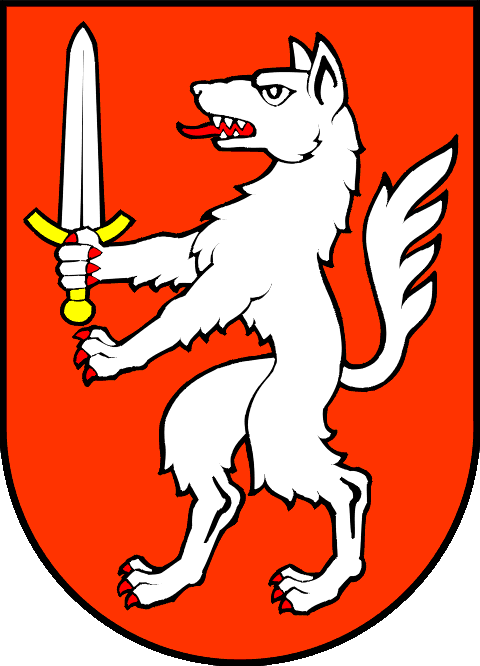 JAVNI POZIVza sufinanciranje programa, projekata i manifestacija u području djece, mladih i zajednice Obrazac opisa programa ili projekta  
Datum objave poziva: 12. 02. 2018.Rok za dostavu prijava na poziv: 13. 03. 2018.Molimo Vas da prije ispunjavanja Obrasca pažljivo pročitate Upute za prijavu na Javni pozivMolimo da obrazac popunite korištenjem računalaNazivprojekta/programa/manifestacije_______________________________________________________Naziv prijavitelja projekta/programa/manifestacije:  ____________________________________________„PRIJAVI ZA NATJEČAJ PRILAŽEMO SLJEDEĆU PROPISANU DOKUMENTACIJU:(označite sa X)U PAPIRNATOM OBLIKU (1 PRIMJERAK)NAPOMENA: CJELOVITU NATJEČAJNU DOKUMENTACIJU ZA POJEDINI PROJEKT ČINI JEDAN IZVORNIK OBVEZNE NATJEČAJNE DOKUMENTACIJE U PAPIRNATOM OBLIKU.						                               M.P. _________________________				         __________________________Ime i prezime osobe koja je ispunila prijavu					 Potpis osobe ovlaštene za zastupanjeMjesto i datum: ______________________Naziv udruge(popunjava podnositelj prijave)Naziv udruge(popunjava podnositelj prijave)Prioritetno područjePrioritetno područjeDjeca, mladi i zajednicaI.I.OPĆI PODACI O PRIJAVITELJU PROJEKTA/PROGRAMA/MANIFESTACIJAI PARTNERIMAOPĆI PODACI O PRIJAVITELJU PROJEKTA/PROGRAMA/MANIFESTACIJAI PARTNERIMAOPĆI PODACI O PRIJAVITELJU PROJEKTA/PROGRAMA/MANIFESTACIJAI PARTNERIMAOPĆI PODACI O PRIJAVITELJU PROJEKTA/PROGRAMA/MANIFESTACIJAI PARTNERIMAOPĆI PODACI O PRIJAVITELJU PROJEKTA/PROGRAMA/MANIFESTACIJAI PARTNERIMAOPĆI PODACI O PRIJAVITELJU PROJEKTA/PROGRAMA/MANIFESTACIJAI PARTNERIMAOPĆI PODACI O PRIJAVITELJU PROJEKTA/PROGRAMA/MANIFESTACIJAI PARTNERIMAOPĆI PODACI O PRIJAVITELJU PROJEKTA/PROGRAMA/MANIFESTACIJAI PARTNERIMAOPĆI PODACI O PRIJAVITELJU PROJEKTA/PROGRAMA/MANIFESTACIJAI PARTNERIMAOPĆI PODACI O PRIJAVITELJU PROJEKTA/PROGRAMA/MANIFESTACIJAI PARTNERIMAOPĆI PODACI O PRIJAVITELJU PROJEKTA/PROGRAMA/MANIFESTACIJAI PARTNERIMAOPĆI PODACI O PRIJAVITELJU PROJEKTA/PROGRAMA/MANIFESTACIJAI PARTNERIMAOPĆI PODACI O PRIJAVITELJU PROJEKTA/PROGRAMA/MANIFESTACIJAI PARTNERIMAOPĆI PODACI O PRIJAVITELJU PROJEKTA/PROGRAMA/MANIFESTACIJAI PARTNERIMAOPĆI PODACI O PRIJAVITELJU PROJEKTA/PROGRAMA/MANIFESTACIJAI PARTNERIMAOPĆI PODACI O PRIJAVITELJU PROJEKTA/PROGRAMA/MANIFESTACIJAI PARTNERIMAOPĆI PODACI O PRIJAVITELJU PROJEKTA/PROGRAMA/MANIFESTACIJAI PARTNERIMAOPĆI PODACI O PRIJAVITELJU PROJEKTA/PROGRAMA/MANIFESTACIJAI PARTNERIMAOPĆI PODACI O PRIJAVITELJU PROJEKTA/PROGRAMA/MANIFESTACIJAI PARTNERIMAOPĆI PODACI O PRIJAVITELJU PROJEKTA/PROGRAMA/MANIFESTACIJAI PARTNERIMAOPĆI PODACI O PRIJAVITELJU PROJEKTA/PROGRAMA/MANIFESTACIJAI PARTNERIMAOPĆI PODACI O PRIJAVITELJU PROJEKTA/PROGRAMA/MANIFESTACIJAI PARTNERIMAOPĆI PODACI O PRIJAVITELJU PROJEKTA/PROGRAMA/MANIFESTACIJAI PARTNERIMAOPĆI PODACI O PRIJAVITELJU PROJEKTA/PROGRAMA/MANIFESTACIJAI PARTNERIMAOPĆI PODACI O PRIJAVITELJU PROJEKTA/PROGRAMA/MANIFESTACIJAI PARTNERIMAOPĆI PODACI O PRIJAVITELJU PROJEKTA/PROGRAMA/MANIFESTACIJAI PARTNERIMAOPĆI PODACI O PRIJAVITELJU PROJEKTA/PROGRAMA/MANIFESTACIJAI PARTNERIMAOPĆI PODACI O PRIJAVITELJU PROJEKTA/PROGRAMA/MANIFESTACIJAI PARTNERIMAOSNOVNI PODACI O ORGANIZACIJI – PRIJAVITELJU PROJEKTA/PROGRAMA/MANIFESTACIJE I PARTNERIMAOSNOVNI PODACI O ORGANIZACIJI – PRIJAVITELJU PROJEKTA/PROGRAMA/MANIFESTACIJE I PARTNERIMAOSNOVNI PODACI O ORGANIZACIJI – PRIJAVITELJU PROJEKTA/PROGRAMA/MANIFESTACIJE I PARTNERIMAOSNOVNI PODACI O ORGANIZACIJI – PRIJAVITELJU PROJEKTA/PROGRAMA/MANIFESTACIJE I PARTNERIMAOSNOVNI PODACI O ORGANIZACIJI – PRIJAVITELJU PROJEKTA/PROGRAMA/MANIFESTACIJE I PARTNERIMAOSNOVNI PODACI O ORGANIZACIJI – PRIJAVITELJU PROJEKTA/PROGRAMA/MANIFESTACIJE I PARTNERIMAOSNOVNI PODACI O ORGANIZACIJI – PRIJAVITELJU PROJEKTA/PROGRAMA/MANIFESTACIJE I PARTNERIMAOSNOVNI PODACI O ORGANIZACIJI – PRIJAVITELJU PROJEKTA/PROGRAMA/MANIFESTACIJE I PARTNERIMAOSNOVNI PODACI O ORGANIZACIJI – PRIJAVITELJU PROJEKTA/PROGRAMA/MANIFESTACIJE I PARTNERIMAOSNOVNI PODACI O ORGANIZACIJI – PRIJAVITELJU PROJEKTA/PROGRAMA/MANIFESTACIJE I PARTNERIMAOSNOVNI PODACI O ORGANIZACIJI – PRIJAVITELJU PROJEKTA/PROGRAMA/MANIFESTACIJE I PARTNERIMAOSNOVNI PODACI O ORGANIZACIJI – PRIJAVITELJU PROJEKTA/PROGRAMA/MANIFESTACIJE I PARTNERIMAOSNOVNI PODACI O ORGANIZACIJI – PRIJAVITELJU PROJEKTA/PROGRAMA/MANIFESTACIJE I PARTNERIMAOSNOVNI PODACI O ORGANIZACIJI – PRIJAVITELJU PROJEKTA/PROGRAMA/MANIFESTACIJE I PARTNERIMAOSNOVNI PODACI O ORGANIZACIJI – PRIJAVITELJU PROJEKTA/PROGRAMA/MANIFESTACIJE I PARTNERIMAOSNOVNI PODACI O ORGANIZACIJI – PRIJAVITELJU PROJEKTA/PROGRAMA/MANIFESTACIJE I PARTNERIMAOSNOVNI PODACI O ORGANIZACIJI – PRIJAVITELJU PROJEKTA/PROGRAMA/MANIFESTACIJE I PARTNERIMAOSNOVNI PODACI O ORGANIZACIJI – PRIJAVITELJU PROJEKTA/PROGRAMA/MANIFESTACIJE I PARTNERIMAOSNOVNI PODACI O ORGANIZACIJI – PRIJAVITELJU PROJEKTA/PROGRAMA/MANIFESTACIJE I PARTNERIMAOSNOVNI PODACI O ORGANIZACIJI – PRIJAVITELJU PROJEKTA/PROGRAMA/MANIFESTACIJE I PARTNERIMAOSNOVNI PODACI O ORGANIZACIJI – PRIJAVITELJU PROJEKTA/PROGRAMA/MANIFESTACIJE I PARTNERIMAOSNOVNI PODACI O ORGANIZACIJI – PRIJAVITELJU PROJEKTA/PROGRAMA/MANIFESTACIJE I PARTNERIMAOSNOVNI PODACI O ORGANIZACIJI – PRIJAVITELJU PROJEKTA/PROGRAMA/MANIFESTACIJE I PARTNERIMAOSNOVNI PODACI O ORGANIZACIJI – PRIJAVITELJU PROJEKTA/PROGRAMA/MANIFESTACIJE I PARTNERIMAOSNOVNI PODACI O ORGANIZACIJI – PRIJAVITELJU PROJEKTA/PROGRAMA/MANIFESTACIJE I PARTNERIMAOSNOVNI PODACI O ORGANIZACIJI – PRIJAVITELJU PROJEKTA/PROGRAMA/MANIFESTACIJE I PARTNERIMAOSNOVNI PODACI O ORGANIZACIJI – PRIJAVITELJU PROJEKTA/PROGRAMA/MANIFESTACIJE I PARTNERIMAOSNOVNI PODACI O ORGANIZACIJI – PRIJAVITELJU PROJEKTA/PROGRAMA/MANIFESTACIJE I PARTNERIMA1.1.Naziv organizacijeNaziv organizacijeNaziv organizacijeNaziv organizacijeNaziv organizacijeNaziv organizacijeNaziv organizacijeNaziv organizacijeNaziv organizacije2.2.Adresa (ulica i broj)Adresa (ulica i broj)Adresa (ulica i broj)Adresa (ulica i broj)Adresa (ulica i broj)Adresa (ulica i broj)Adresa (ulica i broj)Adresa (ulica i broj)Adresa (ulica i broj)3.3.Poštanski broj i sjedištePoštanski broj i sjedištePoštanski broj i sjedištePoštanski broj i sjedištePoštanski broj i sjedištePoštanski broj i sjedištePoštanski broj i sjedištePoštanski broj i sjedištePoštanski broj i sjedište4.ŽupanijaŽupanija5.5.Ime i prezime  osobe ovlaštene za zastupanje, adresa e-pošte i dužnost koju obavlja (npr. predsjednik/-ca, direktor/-ica)Ime i prezime  osobe ovlaštene za zastupanje, adresa e-pošte i dužnost koju obavlja (npr. predsjednik/-ca, direktor/-ica)Ime i prezime  osobe ovlaštene za zastupanje, adresa e-pošte i dužnost koju obavlja (npr. predsjednik/-ca, direktor/-ica)Ime i prezime  osobe ovlaštene za zastupanje, adresa e-pošte i dužnost koju obavlja (npr. predsjednik/-ca, direktor/-ica)Ime i prezime  osobe ovlaštene za zastupanje, adresa e-pošte i dužnost koju obavlja (npr. predsjednik/-ca, direktor/-ica)Ime i prezime  osobe ovlaštene za zastupanje, adresa e-pošte i dužnost koju obavlja (npr. predsjednik/-ca, direktor/-ica)Ime i prezime  osobe ovlaštene za zastupanje, adresa e-pošte i dužnost koju obavlja (npr. predsjednik/-ca, direktor/-ica)Ime i prezime  osobe ovlaštene za zastupanje, adresa e-pošte i dužnost koju obavlja (npr. predsjednik/-ca, direktor/-ica)Ime i prezime  osobe ovlaštene za zastupanje, adresa e-pošte i dužnost koju obavlja (npr. predsjednik/-ca, direktor/-ica)6.6.TelefonTelefonTelefonTelefonTelefonTelefonTelefonTelefonTelefon7.MobitelMobitelMobitelMobitel8.8.TelefaksTelefaksTelefaksTelefaksTelefaksTelefaksTelefaksTelefaksTelefaks9.  9.  Adresa e-pošteAdresa e-pošteAdresa e-pošteAdresa e-pošteAdresa e-pošteAdresa e-pošteAdresa e-pošteAdresa e-pošteAdresa e-pošte10.10.Internetska stranicaInternetska stranicaInternetska stranicaInternetska stranicaInternetska stranicaInternetska stranicaInternetska stranicaInternetska stranicaInternetska stranica11.11.Godina osnutkaGodina osnutkaGodina osnutkaGodina osnutkaGodina osnutkaGodina osnutkaGodina osnutkaGodina osnutkaGodina osnutka12. 12. Datum i godina upisa u matični registarDatum i godina upisa u matični registarDatum i godina upisa u matični registarDatum i godina upisa u matični registarDatum i godina upisa u matični registarDatum i godina upisa u matični registarDatum i godina upisa u matični registarDatum i godina upisa u matični registarDatum i godina upisa u matični registar13.13.Registarski brojRegistarski brojRegistarski brojRegistarski brojRegistarski brojRegistarski broj14.14.Registrirana pri (naziv registracijskog tijela)Registrirana pri (naziv registracijskog tijela)Registrirana pri (naziv registracijskog tijela)Registrirana pri (naziv registracijskog tijela)Registrirana pri (naziv registracijskog tijela)Registrirana pri (naziv registracijskog tijela)Registrirana pri (naziv registracijskog tijela)Registrirana pri (naziv registracijskog tijela)Registrirana pri (naziv registracijskog tijela)15.15.Broj žiro-računa i naziv banke (IBAN)Broj žiro-računa i naziv banke (IBAN)Broj žiro-računa i naziv banke (IBAN)Broj žiro-računa i naziv banke (IBAN)Broj žiro-računa i naziv banke (IBAN)Broj žiro-računa i naziv banke (IBAN)Broj žiro-računa i naziv banke (IBAN)Broj žiro-računa i naziv banke (IBAN)Broj žiro-računa i naziv banke (IBAN)16.16.OIB (osobni identifikacijski broj)OIB (osobni identifikacijski broj)OIB (osobni identifikacijski broj)OIB (osobni identifikacijski broj)OIB (osobni identifikacijski broj)OIB (osobni identifikacijski broj)OIB (osobni identifikacijski broj)OIB (osobni identifikacijski broj)OIB (osobni identifikacijski broj)17.17.RNO (broj u Registru neprofitnih organizacija)RNO (broj u Registru neprofitnih organizacija)RNO (broj u Registru neprofitnih organizacija)RNO (broj u Registru neprofitnih organizacija)RNO (broj u Registru neprofitnih organizacija)RNO (broj u Registru neprofitnih organizacija)RNO (broj u Registru neprofitnih organizacija)RNO (broj u Registru neprofitnih organizacija)RNO (broj u Registru neprofitnih organizacija)18.18.Ciljevi osnivanja, sukladno StatutuCiljevi osnivanja, sukladno StatutuCiljevi osnivanja, sukladno StatutuCiljevi osnivanja, sukladno StatutuCiljevi osnivanja, sukladno StatutuCiljevi osnivanja, sukladno StatutuCiljevi osnivanja, sukladno StatutuCiljevi osnivanja, sukladno StatutuCiljevi osnivanja, sukladno Statutu19.19.Svrha i područje djelovanjaSvrha i područje djelovanjaSvrha i područje djelovanjaSvrha i područje djelovanjaSvrha i područje djelovanjaSvrha i područje djelovanjaSvrha i područje djelovanjaSvrha i područje djelovanjaSvrha i područje djelovanja20.20.Djelatnost(i) organizacije, sukladno StatutuDjelatnost(i) organizacije, sukladno StatutuDjelatnost(i) organizacije, sukladno StatutuDjelatnost(i) organizacije, sukladno StatutuDjelatnost(i) organizacije, sukladno StatutuDjelatnost(i) organizacije, sukladno StatutuDjelatnost(i) organizacije, sukladno StatutuDjelatnost(i) organizacije, sukladno StatutuDjelatnost(i) organizacije, sukladno Statutu21.21.Ukupan broj članova (upisati broj)Ukupan broj članova (upisati broj)Ukupan broj članova (upisati broj)Ukupan broj članova (upisati broj)Ukupan broj članova (upisati broj)Ukupan broj članova (upisati broj)Ukupan broj članova (upisati broj)Ukupan broj članova (upisati broj)Ukupan broj članova (upisati broj)22.22.Udio volonterskog rada u organizacijiUdio volonterskog rada u organizacijiUdio volonterskog rada u organizacijiUdio volonterskog rada u organizacijiUdio volonterskog rada u organizacijiUdio volonterskog rada u organizacijiUdio volonterskog rada u organizacijiUdio volonterskog rada u organizacijiUdio volonterskog rada u organizacijia)a)broj osoba koje volontirajubroj osoba koje volontirajubroj osoba koje volontirajubroj osoba koje volontirajubroj osoba koje volontirajubroj osoba koje volontirajubroj osoba koje volontirajubroj osoba koje volontirajubroj osoba koje volontirajub)b)broj sati volonterskog rada ostvarenih u godini koja prethodi godini raspisivanja pozivabroj sati volonterskog rada ostvarenih u godini koja prethodi godini raspisivanja pozivabroj sati volonterskog rada ostvarenih u godini koja prethodi godini raspisivanja pozivabroj sati volonterskog rada ostvarenih u godini koja prethodi godini raspisivanja pozivabroj sati volonterskog rada ostvarenih u godini koja prethodi godini raspisivanja pozivabroj sati volonterskog rada ostvarenih u godini koja prethodi godini raspisivanja pozivabroj sati volonterskog rada ostvarenih u godini koja prethodi godini raspisivanja pozivabroj sati volonterskog rada ostvarenih u godini koja prethodi godini raspisivanja pozivabroj sati volonterskog rada ostvarenih u godini koja prethodi godini raspisivanja poziva23.23.Broj zaposlenih na dan prijave projekta/programa/manifestacije(upisati broj)Broj zaposlenih na dan prijave projekta/programa/manifestacije(upisati broj)Broj zaposlenih na dan prijave projekta/programa/manifestacije(upisati broj)Broj zaposlenih na dan prijave projekta/programa/manifestacije(upisati broj)Broj zaposlenih na dan prijave projekta/programa/manifestacije(upisati broj)Broj zaposlenih na dan prijave projekta/programa/manifestacije(upisati broj)Broj zaposlenih na dan prijave projekta/programa/manifestacije(upisati broj)Broj zaposlenih na dan prijave projekta/programa/manifestacije(upisati broj)Broj zaposlenih na dan prijave projekta/programa/manifestacije(upisati broj)na određenona određenona određenona određenona određenona određenona određenona neodređenona neodređenona neodređenona neodređenona neodređeno24.24.Je li vaša organizacija u sustavu PDV-a (označite sa “x”)Je li vaša organizacija u sustavu PDV-a (označite sa “x”)Je li vaša organizacija u sustavu PDV-a (označite sa “x”)Je li vaša organizacija u sustavu PDV-a (označite sa “x”)Je li vaša organizacija u sustavu PDV-a (označite sa “x”)Je li vaša organizacija u sustavu PDV-a (označite sa “x”)Je li vaša organizacija u sustavu PDV-a (označite sa “x”)Je li vaša organizacija u sustavu PDV-a (označite sa “x”)Je li vaša organizacija u sustavu PDV-a (označite sa “x”)DaDaDaDaDaDaDaNeNeNeNeNe25.25.Ukupno ostvareni prihod organizacije u godini koja prethodi godini raspisivanja poziva (upišite iznos)Ukupno ostvareni prihod organizacije u godini koja prethodi godini raspisivanja poziva (upišite iznos)Ukupno ostvareni prihod organizacije u godini koja prethodi godini raspisivanja poziva (upišite iznos)Ukupno ostvareni prihod organizacije u godini koja prethodi godini raspisivanja poziva (upišite iznos)Ukupno ostvareni prihod organizacije u godini koja prethodi godini raspisivanja poziva (upišite iznos)Ukupno ostvareni prihod organizacije u godini koja prethodi godini raspisivanja poziva (upišite iznos)Ukupno ostvareni prihod organizacije u godini koja prethodi godini raspisivanja poziva (upišite iznos)Ukupno ostvareni prihod organizacije u godini koja prethodi godini raspisivanja poziva (upišite iznos)Ukupno ostvareni prihod organizacije u godini koja prethodi godini raspisivanja poziva (upišite iznos)26.26.Od toga ostvareno od(upišite iznos)Od toga ostvareno od(upišite iznos)Od toga ostvareno od(upišite iznos)Od toga ostvareno od(upišite iznos)Od toga ostvareno od(upišite iznos)Od toga ostvareno od(upišite iznos)Od toga ostvareno od(upišite iznos)Od toga ostvareno od(upišite iznos)Od toga ostvareno od(upišite iznos)Od toga ostvareno od(upišite iznos)Od toga ostvareno od(upišite iznos)Od toga ostvareno od(upišite iznos)Od toga ostvareno od(upišite iznos)Od toga ostvareno od(upišite iznos)Od toga ostvareno od(upišite iznos)Od toga ostvareno od(upišite iznos)Od toga ostvareno od(upišite iznos)Od toga ostvareno od(upišite iznos)Od toga ostvareno od(upišite iznos)Od toga ostvareno od(upišite iznos)Od toga ostvareno od(upišite iznos)Od toga ostvareno od(upišite iznos)Od toga ostvareno od(upišite iznos)Od toga ostvareno od(upišite iznos)Od toga ostvareno od(upišite iznos)Od toga ostvareno od(upišite iznos)Od toga ostvareno od(upišite iznos)Od toga ostvareno od(upišite iznos)a)a)donacija državnog proračunadonacija državnog proračunadonacija državnog proračunadonacija državnog proračunadonacija državnog proračunadonacija državnog proračunadonacija državnog proračunadonacija državnog proračunadonacija državnog proračunab)b)donacija iz proračuna jedinica lokane i područne (regionalne) samoupravedonacija iz proračuna jedinica lokane i područne (regionalne) samoupravedonacija iz proračuna jedinica lokane i područne (regionalne) samoupravedonacija iz proračuna jedinica lokane i područne (regionalne) samoupravedonacija iz proračuna jedinica lokane i područne (regionalne) samoupravedonacija iz proračuna jedinica lokane i područne (regionalne) samoupravedonacija iz proračuna jedinica lokane i područne (regionalne) samoupravedonacija iz proračuna jedinica lokane i područne (regionalne) samoupravedonacija iz proračuna jedinica lokane i područne (regionalne) samoupravec)c)inozemnih vlada i međunarodnih organizacijainozemnih vlada i međunarodnih organizacijainozemnih vlada i međunarodnih organizacijainozemnih vlada i međunarodnih organizacijainozemnih vlada i međunarodnih organizacijainozemnih vlada i međunarodnih organizacijainozemnih vlada i međunarodnih organizacijainozemnih vlada i međunarodnih organizacijainozemnih vlada i međunarodnih organizacijad)d)trgovačkih društava i ostalih pravnih osobatrgovačkih društava i ostalih pravnih osobatrgovačkih društava i ostalih pravnih osobatrgovačkih društava i ostalih pravnih osobatrgovačkih društava i ostalih pravnih osobatrgovačkih društava i ostalih pravnih osobatrgovačkih društava i ostalih pravnih osobatrgovačkih društava i ostalih pravnih osobatrgovačkih društava i ostalih pravnih osobae)e)građana i kućanstavagrađana i kućanstavagrađana i kućanstavagrađana i kućanstavagrađana i kućanstavagrađana i kućanstavagrađana i kućanstavagrađana i kućanstavagrađana i kućanstavaf)f)povezanih neprofitnih organizacijapovezanih neprofitnih organizacijapovezanih neprofitnih organizacijapovezanih neprofitnih organizacijapovezanih neprofitnih organizacijapovezanih neprofitnih organizacijapovezanih neprofitnih organizacijapovezanih neprofitnih organizacijapovezanih neprofitnih organizacijag)g)prihoda od članarineprihoda od članarineprihoda od članarineprihoda od članarineprihoda od članarineprihoda od članarineprihoda od članarineprihoda od članarineprihoda od članarineh)h)prihoda iz EU fondovaprihoda iz EU fondovaprihoda iz EU fondovaprihoda iz EU fondovaprihoda iz EU fondovaprihoda iz EU fondovaprihoda iz EU fondovaprihoda iz EU fondovaprihoda iz EU fondova27.27.Ukupan iznos isplaćen za plaće u godini koja prethodi godini raspisivanja pozivaUkupan iznos isplaćen za plaće u godini koja prethodi godini raspisivanja pozivaUkupan iznos isplaćen za plaće u godini koja prethodi godini raspisivanja pozivaUkupan iznos isplaćen za plaće u godini koja prethodi godini raspisivanja pozivaUkupan iznos isplaćen za plaće u godini koja prethodi godini raspisivanja pozivaUkupan iznos isplaćen za plaće u godini koja prethodi godini raspisivanja pozivaUkupan iznos isplaćen za plaće u godini koja prethodi godini raspisivanja pozivaUkupan iznos isplaćen za plaće u godini koja prethodi godini raspisivanja pozivaUkupan iznos isplaćen za plaće u godini koja prethodi godini raspisivanja poziva28.28.Ukupan iznos isplaćen za naknade drugog dohotka u godini koja prethodi godini raspisivanja pozivaUkupan iznos isplaćen za naknade drugog dohotka u godini koja prethodi godini raspisivanja pozivaUkupan iznos isplaćen za naknade drugog dohotka u godini koja prethodi godini raspisivanja pozivaUkupan iznos isplaćen za naknade drugog dohotka u godini koja prethodi godini raspisivanja pozivaUkupan iznos isplaćen za naknade drugog dohotka u godini koja prethodi godini raspisivanja pozivaUkupan iznos isplaćen za naknade drugog dohotka u godini koja prethodi godini raspisivanja pozivaUkupan iznos isplaćen za naknade drugog dohotka u godini koja prethodi godini raspisivanja pozivaUkupan iznos isplaćen za naknade drugog dohotka u godini koja prethodi godini raspisivanja pozivaUkupan iznos isplaćen za naknade drugog dohotka u godini koja prethodi godini raspisivanja poziva29.29.Podaci o prostoru u kojem organizacija djeluje:Podaci o prostoru u kojem organizacija djeluje:Podaci o prostoru u kojem organizacija djeluje:Podaci o prostoru u kojem organizacija djeluje:Podaci o prostoru u kojem organizacija djeluje:Podaci o prostoru u kojem organizacija djeluje:Podaci o prostoru u kojem organizacija djeluje:Podaci o prostoru u kojem organizacija djeluje:Podaci o prostoru u kojem organizacija djeluje:Podaci o prostoru u kojem organizacija djeluje:Podaci o prostoru u kojem organizacija djeluje:Podaci o prostoru u kojem organizacija djeluje:Podaci o prostoru u kojem organizacija djeluje:Podaci o prostoru u kojem organizacija djeluje:Podaci o prostoru u kojem organizacija djeluje:Podaci o prostoru u kojem organizacija djeluje:Podaci o prostoru u kojem organizacija djeluje:Podaci o prostoru u kojem organizacija djeluje:Podaci o prostoru u kojem organizacija djeluje:Podaci o prostoru u kojem organizacija djeluje:Podaci o prostoru u kojem organizacija djeluje:Podaci o prostoru u kojem organizacija djeluje:Podaci o prostoru u kojem organizacija djeluje:Podaci o prostoru u kojem organizacija djeluje:Podaci o prostoru u kojem organizacija djeluje:Podaci o prostoru u kojem organizacija djeluje:Podaci o prostoru u kojem organizacija djeluje:Podaci o prostoru u kojem organizacija djeluje:a)a)vlastiti prostor (upisati veličinu u m2)vlastiti prostor (upisati veličinu u m2)vlastiti prostor (upisati veličinu u m2)vlastiti prostor (upisati veličinu u m2)vlastiti prostor (upisati veličinu u m2)vlastiti prostor (upisati veličinu u m2)vlastiti prostor (upisati veličinu u m2)vlastiti prostor (upisati veličinu u m2)vlastiti prostor (upisati veličinu u m2)b)b)iznajmljeni prostor (upisati veličinu u m2)iznajmljeni prostor (upisati veličinu u m2)iznajmljeni prostor (upisati veličinu u m2)iznajmljeni prostor (upisati veličinu u m2)iznajmljeni prostor (upisati veličinu u m2)iznajmljeni prostor (upisati veličinu u m2)iznajmljeni prostor (upisati veličinu u m2)iznajmljeni prostor (upisati veličinu u m2)iznajmljeni prostor (upisati veličinu u m2)c)c)prostor općine/grada/županije/RH(upisati veličinu u m2 i iznos mjesečnog  najma)prostor općine/grada/županije/RH(upisati veličinu u m2 i iznos mjesečnog  najma)prostor općine/grada/županije/RH(upisati veličinu u m2 i iznos mjesečnog  najma)prostor općine/grada/županije/RH(upisati veličinu u m2 i iznos mjesečnog  najma)prostor općine/grada/županije/RH(upisati veličinu u m2 i iznos mjesečnog  najma)prostor općine/grada/županije/RH(upisati veličinu u m2 i iznos mjesečnog  najma)prostor općine/grada/županije/RH(upisati veličinu u m2 i iznos mjesečnog  najma)prostor općine/grada/županije/RH(upisati veličinu u m2 i iznos mjesečnog  najma)prostor općine/grada/županije/RH(upisati veličinu u m2 i iznos mjesečnog  najma)30.30.Broj ukupno odobrenih bespovratnih potpora u godini koja prethodi godini raspisivanja pozivaBroj ukupno odobrenih bespovratnih potpora u godini koja prethodi godini raspisivanja pozivaBroj ukupno odobrenih bespovratnih potpora u godini koja prethodi godini raspisivanja pozivaBroj ukupno odobrenih bespovratnih potpora u godini koja prethodi godini raspisivanja pozivaBroj ukupno odobrenih bespovratnih potpora u godini koja prethodi godini raspisivanja pozivaBroj ukupno odobrenih bespovratnih potpora u godini koja prethodi godini raspisivanja pozivaBroj ukupno odobrenih bespovratnih potpora u godini koja prethodi godini raspisivanja pozivaBroj ukupno odobrenih bespovratnih potpora u godini koja prethodi godini raspisivanja pozivaBroj ukupno odobrenih bespovratnih potpora u godini koja prethodi godini raspisivanja poziva31.31.Broj partnerstva u koja je organizacija uključena na provedbi projekata/programa/aktivnosti u trenutku prijave na ovaj natječajBroj partnerstva u koja je organizacija uključena na provedbi projekata/programa/aktivnosti u trenutku prijave na ovaj natječajBroj partnerstva u koja je organizacija uključena na provedbi projekata/programa/aktivnosti u trenutku prijave na ovaj natječajBroj partnerstva u koja je organizacija uključena na provedbi projekata/programa/aktivnosti u trenutku prijave na ovaj natječajBroj partnerstva u koja je organizacija uključena na provedbi projekata/programa/aktivnosti u trenutku prijave na ovaj natječajBroj partnerstva u koja je organizacija uključena na provedbi projekata/programa/aktivnosti u trenutku prijave na ovaj natječajBroj partnerstva u koja je organizacija uključena na provedbi projekata/programa/aktivnosti u trenutku prijave na ovaj natječajBroj partnerstva u koja je organizacija uključena na provedbi projekata/programa/aktivnosti u trenutku prijave na ovaj natječajBroj partnerstva u koja je organizacija uključena na provedbi projekata/programa/aktivnosti u trenutku prijave na ovaj natječaj32.32.Izrađujete li godišnji izvještaj o radu? (označite sa “x”)Izrađujete li godišnji izvještaj o radu? (označite sa “x”)Izrađujete li godišnji izvještaj o radu? (označite sa “x”)Izrađujete li godišnji izvještaj o radu? (označite sa “x”)Izrađujete li godišnji izvještaj o radu? (označite sa “x”)Izrađujete li godišnji izvještaj o radu? (označite sa “x”)Izrađujete li godišnji izvještaj o radu? (označite sa “x”)Izrađujete li godišnji izvještaj o radu? (označite sa “x”)Izrađujete li godišnji izvještaj o radu? (označite sa “x”)DaDaDaDaDaDaDaNeNeNea)a)Ukoliko ste označili odgovor “da”, kome ga dostavljate i na koji način ga predstavljate javnosti?Ukoliko ste označili odgovor “da”, kome ga dostavljate i na koji način ga predstavljate javnosti?Ukoliko ste označili odgovor “da”, kome ga dostavljate i na koji način ga predstavljate javnosti?Ukoliko ste označili odgovor “da”, kome ga dostavljate i na koji način ga predstavljate javnosti?Ukoliko ste označili odgovor “da”, kome ga dostavljate i na koji način ga predstavljate javnosti?Ukoliko ste označili odgovor “da”, kome ga dostavljate i na koji način ga predstavljate javnosti?Ukoliko ste označili odgovor “da”, kome ga dostavljate i na koji način ga predstavljate javnosti?Ukoliko ste označili odgovor “da”, kome ga dostavljate i na koji način ga predstavljate javnosti?Ukoliko ste označili odgovor “da”, kome ga dostavljate i na koji način ga predstavljate javnosti?33.33.Prepoznatljivost prijavitelja(i partnera ako je primjenjivo)kroz financirane projekte/programe/manifestacija u 2017. godini(molimo navedite nazive projekata/programa/manifestacija i tijela državne uprave, odnosno jedinica lokalne i područne (regionalne) samouprave koji su vam osim Grada Gospića odobrili bespovratne potpore u 2017.  godini te iznose potpore).Prepoznatljivost prijavitelja(i partnera ako je primjenjivo)kroz financirane projekte/programe/manifestacija u 2017. godini(molimo navedite nazive projekata/programa/manifestacija i tijela državne uprave, odnosno jedinica lokalne i područne (regionalne) samouprave koji su vam osim Grada Gospića odobrili bespovratne potpore u 2017.  godini te iznose potpore).Prepoznatljivost prijavitelja(i partnera ako je primjenjivo)kroz financirane projekte/programe/manifestacija u 2017. godini(molimo navedite nazive projekata/programa/manifestacija i tijela državne uprave, odnosno jedinica lokalne i područne (regionalne) samouprave koji su vam osim Grada Gospića odobrili bespovratne potpore u 2017.  godini te iznose potpore).Prepoznatljivost prijavitelja(i partnera ako je primjenjivo)kroz financirane projekte/programe/manifestacija u 2017. godini(molimo navedite nazive projekata/programa/manifestacija i tijela državne uprave, odnosno jedinica lokalne i područne (regionalne) samouprave koji su vam osim Grada Gospića odobrili bespovratne potpore u 2017.  godini te iznose potpore).Prepoznatljivost prijavitelja(i partnera ako je primjenjivo)kroz financirane projekte/programe/manifestacija u 2017. godini(molimo navedite nazive projekata/programa/manifestacija i tijela državne uprave, odnosno jedinica lokalne i područne (regionalne) samouprave koji su vam osim Grada Gospića odobrili bespovratne potpore u 2017.  godini te iznose potpore).Prepoznatljivost prijavitelja(i partnera ako je primjenjivo)kroz financirane projekte/programe/manifestacija u 2017. godini(molimo navedite nazive projekata/programa/manifestacija i tijela državne uprave, odnosno jedinica lokalne i područne (regionalne) samouprave koji su vam osim Grada Gospića odobrili bespovratne potpore u 2017.  godini te iznose potpore).Prepoznatljivost prijavitelja(i partnera ako je primjenjivo)kroz financirane projekte/programe/manifestacija u 2017. godini(molimo navedite nazive projekata/programa/manifestacija i tijela državne uprave, odnosno jedinica lokalne i područne (regionalne) samouprave koji su vam osim Grada Gospića odobrili bespovratne potpore u 2017.  godini te iznose potpore).Prepoznatljivost prijavitelja(i partnera ako je primjenjivo)kroz financirane projekte/programe/manifestacija u 2017. godini(molimo navedite nazive projekata/programa/manifestacija i tijela državne uprave, odnosno jedinica lokalne i područne (regionalne) samouprave koji su vam osim Grada Gospića odobrili bespovratne potpore u 2017.  godini te iznose potpore).Prepoznatljivost prijavitelja(i partnera ako je primjenjivo)kroz financirane projekte/programe/manifestacija u 2017. godini(molimo navedite nazive projekata/programa/manifestacija i tijela državne uprave, odnosno jedinica lokalne i područne (regionalne) samouprave koji su vam osim Grada Gospića odobrili bespovratne potpore u 2017.  godini te iznose potpore).Prepoznatljivost prijavitelja(i partnera ako je primjenjivo)kroz financirane projekte/programe/manifestacija u 2017. godini(molimo navedite nazive projekata/programa/manifestacija i tijela državne uprave, odnosno jedinica lokalne i područne (regionalne) samouprave koji su vam osim Grada Gospića odobrili bespovratne potpore u 2017.  godini te iznose potpore).Prepoznatljivost prijavitelja(i partnera ako je primjenjivo)kroz financirane projekte/programe/manifestacija u 2017. godini(molimo navedite nazive projekata/programa/manifestacija i tijela državne uprave, odnosno jedinica lokalne i područne (regionalne) samouprave koji su vam osim Grada Gospića odobrili bespovratne potpore u 2017.  godini te iznose potpore).Prepoznatljivost prijavitelja(i partnera ako je primjenjivo)kroz financirane projekte/programe/manifestacija u 2017. godini(molimo navedite nazive projekata/programa/manifestacija i tijela državne uprave, odnosno jedinica lokalne i područne (regionalne) samouprave koji su vam osim Grada Gospića odobrili bespovratne potpore u 2017.  godini te iznose potpore).Prepoznatljivost prijavitelja(i partnera ako je primjenjivo)kroz financirane projekte/programe/manifestacija u 2017. godini(molimo navedite nazive projekata/programa/manifestacija i tijela državne uprave, odnosno jedinica lokalne i područne (regionalne) samouprave koji su vam osim Grada Gospića odobrili bespovratne potpore u 2017.  godini te iznose potpore).Prepoznatljivost prijavitelja(i partnera ako je primjenjivo)kroz financirane projekte/programe/manifestacija u 2017. godini(molimo navedite nazive projekata/programa/manifestacija i tijela državne uprave, odnosno jedinica lokalne i područne (regionalne) samouprave koji su vam osim Grada Gospića odobrili bespovratne potpore u 2017.  godini te iznose potpore).Prepoznatljivost prijavitelja(i partnera ako je primjenjivo)kroz financirane projekte/programe/manifestacija u 2017. godini(molimo navedite nazive projekata/programa/manifestacija i tijela državne uprave, odnosno jedinica lokalne i područne (regionalne) samouprave koji su vam osim Grada Gospića odobrili bespovratne potpore u 2017.  godini te iznose potpore).Prepoznatljivost prijavitelja(i partnera ako je primjenjivo)kroz financirane projekte/programe/manifestacija u 2017. godini(molimo navedite nazive projekata/programa/manifestacija i tijela državne uprave, odnosno jedinica lokalne i područne (regionalne) samouprave koji su vam osim Grada Gospića odobrili bespovratne potpore u 2017.  godini te iznose potpore).Prepoznatljivost prijavitelja(i partnera ako je primjenjivo)kroz financirane projekte/programe/manifestacija u 2017. godini(molimo navedite nazive projekata/programa/manifestacija i tijela državne uprave, odnosno jedinica lokalne i područne (regionalne) samouprave koji su vam osim Grada Gospića odobrili bespovratne potpore u 2017.  godini te iznose potpore).Prepoznatljivost prijavitelja(i partnera ako je primjenjivo)kroz financirane projekte/programe/manifestacija u 2017. godini(molimo navedite nazive projekata/programa/manifestacija i tijela državne uprave, odnosno jedinica lokalne i područne (regionalne) samouprave koji su vam osim Grada Gospića odobrili bespovratne potpore u 2017.  godini te iznose potpore).Prepoznatljivost prijavitelja(i partnera ako je primjenjivo)kroz financirane projekte/programe/manifestacija u 2017. godini(molimo navedite nazive projekata/programa/manifestacija i tijela državne uprave, odnosno jedinica lokalne i područne (regionalne) samouprave koji su vam osim Grada Gospića odobrili bespovratne potpore u 2017.  godini te iznose potpore).Prepoznatljivost prijavitelja(i partnera ako je primjenjivo)kroz financirane projekte/programe/manifestacija u 2017. godini(molimo navedite nazive projekata/programa/manifestacija i tijela državne uprave, odnosno jedinica lokalne i područne (regionalne) samouprave koji su vam osim Grada Gospića odobrili bespovratne potpore u 2017.  godini te iznose potpore).Prepoznatljivost prijavitelja(i partnera ako je primjenjivo)kroz financirane projekte/programe/manifestacija u 2017. godini(molimo navedite nazive projekata/programa/manifestacija i tijela državne uprave, odnosno jedinica lokalne i područne (regionalne) samouprave koji su vam osim Grada Gospića odobrili bespovratne potpore u 2017.  godini te iznose potpore).Prepoznatljivost prijavitelja(i partnera ako je primjenjivo)kroz financirane projekte/programe/manifestacija u 2017. godini(molimo navedite nazive projekata/programa/manifestacija i tijela državne uprave, odnosno jedinica lokalne i područne (regionalne) samouprave koji su vam osim Grada Gospića odobrili bespovratne potpore u 2017.  godini te iznose potpore).Prepoznatljivost prijavitelja(i partnera ako je primjenjivo)kroz financirane projekte/programe/manifestacija u 2017. godini(molimo navedite nazive projekata/programa/manifestacija i tijela državne uprave, odnosno jedinica lokalne i područne (regionalne) samouprave koji su vam osim Grada Gospića odobrili bespovratne potpore u 2017.  godini te iznose potpore).Prepoznatljivost prijavitelja(i partnera ako je primjenjivo)kroz financirane projekte/programe/manifestacija u 2017. godini(molimo navedite nazive projekata/programa/manifestacija i tijela državne uprave, odnosno jedinica lokalne i područne (regionalne) samouprave koji su vam osim Grada Gospića odobrili bespovratne potpore u 2017.  godini te iznose potpore).Prepoznatljivost prijavitelja(i partnera ako je primjenjivo)kroz financirane projekte/programe/manifestacija u 2017. godini(molimo navedite nazive projekata/programa/manifestacija i tijela državne uprave, odnosno jedinica lokalne i područne (regionalne) samouprave koji su vam osim Grada Gospića odobrili bespovratne potpore u 2017.  godini te iznose potpore).Prepoznatljivost prijavitelja(i partnera ako je primjenjivo)kroz financirane projekte/programe/manifestacija u 2017. godini(molimo navedite nazive projekata/programa/manifestacija i tijela državne uprave, odnosno jedinica lokalne i područne (regionalne) samouprave koji su vam osim Grada Gospića odobrili bespovratne potpore u 2017.  godini te iznose potpore).Prepoznatljivost prijavitelja(i partnera ako je primjenjivo)kroz financirane projekte/programe/manifestacija u 2017. godini(molimo navedite nazive projekata/programa/manifestacija i tijela državne uprave, odnosno jedinica lokalne i područne (regionalne) samouprave koji su vam osim Grada Gospića odobrili bespovratne potpore u 2017.  godini te iznose potpore).Prepoznatljivost prijavitelja(i partnera ako je primjenjivo)kroz financirane projekte/programe/manifestacija u 2017. godini(molimo navedite nazive projekata/programa/manifestacija i tijela državne uprave, odnosno jedinica lokalne i područne (regionalne) samouprave koji su vam osim Grada Gospića odobrili bespovratne potpore u 2017.  godini te iznose potpore).34.34.Navedite podatke o  partnerskoj organizaciji ukoliko se projekt/program/manifestacijaprijavljuje u partnerstvu (ukoliko je potrebno dodajte nove retke):Navedite podatke o  partnerskoj organizaciji ukoliko se projekt/program/manifestacijaprijavljuje u partnerstvu (ukoliko je potrebno dodajte nove retke):Navedite podatke o  partnerskoj organizaciji ukoliko se projekt/program/manifestacijaprijavljuje u partnerstvu (ukoliko je potrebno dodajte nove retke):Navedite podatke o  partnerskoj organizaciji ukoliko se projekt/program/manifestacijaprijavljuje u partnerstvu (ukoliko je potrebno dodajte nove retke):Navedite podatke o  partnerskoj organizaciji ukoliko se projekt/program/manifestacijaprijavljuje u partnerstvu (ukoliko je potrebno dodajte nove retke):Navedite podatke o  partnerskoj organizaciji ukoliko se projekt/program/manifestacijaprijavljuje u partnerstvu (ukoliko je potrebno dodajte nove retke):Navedite podatke o  partnerskoj organizaciji ukoliko se projekt/program/manifestacijaprijavljuje u partnerstvu (ukoliko je potrebno dodajte nove retke):Navedite podatke o  partnerskoj organizaciji ukoliko se projekt/program/manifestacijaprijavljuje u partnerstvu (ukoliko je potrebno dodajte nove retke):Navedite podatke o  partnerskoj organizaciji ukoliko se projekt/program/manifestacijaprijavljuje u partnerstvu (ukoliko je potrebno dodajte nove retke):Navedite podatke o  partnerskoj organizaciji ukoliko se projekt/program/manifestacijaprijavljuje u partnerstvu (ukoliko je potrebno dodajte nove retke):Navedite podatke o  partnerskoj organizaciji ukoliko se projekt/program/manifestacijaprijavljuje u partnerstvu (ukoliko je potrebno dodajte nove retke):Navedite podatke o  partnerskoj organizaciji ukoliko se projekt/program/manifestacijaprijavljuje u partnerstvu (ukoliko je potrebno dodajte nove retke):Navedite podatke o  partnerskoj organizaciji ukoliko se projekt/program/manifestacijaprijavljuje u partnerstvu (ukoliko je potrebno dodajte nove retke):Navedite podatke o  partnerskoj organizaciji ukoliko se projekt/program/manifestacijaprijavljuje u partnerstvu (ukoliko je potrebno dodajte nove retke):Navedite podatke o  partnerskoj organizaciji ukoliko se projekt/program/manifestacijaprijavljuje u partnerstvu (ukoliko je potrebno dodajte nove retke):Navedite podatke o  partnerskoj organizaciji ukoliko se projekt/program/manifestacijaprijavljuje u partnerstvu (ukoliko je potrebno dodajte nove retke):Navedite podatke o  partnerskoj organizaciji ukoliko se projekt/program/manifestacijaprijavljuje u partnerstvu (ukoliko je potrebno dodajte nove retke):Navedite podatke o  partnerskoj organizaciji ukoliko se projekt/program/manifestacijaprijavljuje u partnerstvu (ukoliko je potrebno dodajte nove retke):Navedite podatke o  partnerskoj organizaciji ukoliko se projekt/program/manifestacijaprijavljuje u partnerstvu (ukoliko je potrebno dodajte nove retke):Navedite podatke o  partnerskoj organizaciji ukoliko se projekt/program/manifestacijaprijavljuje u partnerstvu (ukoliko je potrebno dodajte nove retke):Navedite podatke o  partnerskoj organizaciji ukoliko se projekt/program/manifestacijaprijavljuje u partnerstvu (ukoliko je potrebno dodajte nove retke):Navedite podatke o  partnerskoj organizaciji ukoliko se projekt/program/manifestacijaprijavljuje u partnerstvu (ukoliko je potrebno dodajte nove retke):Navedite podatke o  partnerskoj organizaciji ukoliko se projekt/program/manifestacijaprijavljuje u partnerstvu (ukoliko je potrebno dodajte nove retke):Navedite podatke o  partnerskoj organizaciji ukoliko se projekt/program/manifestacijaprijavljuje u partnerstvu (ukoliko je potrebno dodajte nove retke):Navedite podatke o  partnerskoj organizaciji ukoliko se projekt/program/manifestacijaprijavljuje u partnerstvu (ukoliko je potrebno dodajte nove retke):Navedite podatke o  partnerskoj organizaciji ukoliko se projekt/program/manifestacijaprijavljuje u partnerstvu (ukoliko je potrebno dodajte nove retke):Navedite podatke o  partnerskoj organizaciji ukoliko se projekt/program/manifestacijaprijavljuje u partnerstvu (ukoliko je potrebno dodajte nove retke):Navedite podatke o  partnerskoj organizaciji ukoliko se projekt/program/manifestacijaprijavljuje u partnerstvu (ukoliko je potrebno dodajte nove retke):1. PARTNERSKA ORGANIZACIJA (po potrebi dodati podatke za više partnera)1. PARTNERSKA ORGANIZACIJA (po potrebi dodati podatke za više partnera)1. PARTNERSKA ORGANIZACIJA (po potrebi dodati podatke za više partnera)1. PARTNERSKA ORGANIZACIJA (po potrebi dodati podatke za više partnera)1. PARTNERSKA ORGANIZACIJA (po potrebi dodati podatke za više partnera)1. PARTNERSKA ORGANIZACIJA (po potrebi dodati podatke za više partnera)1. PARTNERSKA ORGANIZACIJA (po potrebi dodati podatke za više partnera)1. PARTNERSKA ORGANIZACIJA (po potrebi dodati podatke za više partnera)1. PARTNERSKA ORGANIZACIJA (po potrebi dodati podatke za više partnera)1. PARTNERSKA ORGANIZACIJA (po potrebi dodati podatke za više partnera)1. PARTNERSKA ORGANIZACIJA (po potrebi dodati podatke za više partnera)1. PARTNERSKA ORGANIZACIJA (po potrebi dodati podatke za više partnera)1. PARTNERSKA ORGANIZACIJA (po potrebi dodati podatke za više partnera)1. PARTNERSKA ORGANIZACIJA (po potrebi dodati podatke za više partnera)1. PARTNERSKA ORGANIZACIJA (po potrebi dodati podatke za više partnera)1. PARTNERSKA ORGANIZACIJA (po potrebi dodati podatke za više partnera)1. PARTNERSKA ORGANIZACIJA (po potrebi dodati podatke za više partnera)1. PARTNERSKA ORGANIZACIJA (po potrebi dodati podatke za više partnera)1. PARTNERSKA ORGANIZACIJA (po potrebi dodati podatke za više partnera)1. PARTNERSKA ORGANIZACIJA (po potrebi dodati podatke za više partnera)1. PARTNERSKA ORGANIZACIJA (po potrebi dodati podatke za više partnera)1. PARTNERSKA ORGANIZACIJA (po potrebi dodati podatke za više partnera)1. PARTNERSKA ORGANIZACIJA (po potrebi dodati podatke za više partnera)1. PARTNERSKA ORGANIZACIJA (po potrebi dodati podatke za više partnera)1. PARTNERSKA ORGANIZACIJA (po potrebi dodati podatke za više partnera)1. PARTNERSKA ORGANIZACIJA (po potrebi dodati podatke za više partnera)1. PARTNERSKA ORGANIZACIJA (po potrebi dodati podatke za više partnera)1. PARTNERSKA ORGANIZACIJA (po potrebi dodati podatke za više partnera)Naziv organizacije:Naziv organizacije:Naziv organizacije:Naziv organizacije:Naziv organizacije:Naziv organizacije:Naziv organizacije:Naziv organizacije:Adresa (ulica i broj):Adresa (ulica i broj):Adresa (ulica i broj):Adresa (ulica i broj):Adresa (ulica i broj):Adresa (ulica i broj):Adresa (ulica i broj):Adresa (ulica i broj):Grad:Grad:Grad:Grad:Grad:Grad:Grad:Grad:Županija:Županija:Županija:Županija:Županija:Županija:Županija:Županija:Ime i prezime osobe ovlaštene za zastupanje i dužnost koju obavlja:Ime i prezime osobe ovlaštene za zastupanje i dužnost koju obavlja:Ime i prezime osobe ovlaštene za zastupanje i dužnost koju obavlja:Ime i prezime osobe ovlaštene za zastupanje i dužnost koju obavlja:Ime i prezime osobe ovlaštene za zastupanje i dužnost koju obavlja:Ime i prezime osobe ovlaštene za zastupanje i dužnost koju obavlja:Ime i prezime osobe ovlaštene za zastupanje i dužnost koju obavlja:Ime i prezime osobe ovlaštene za zastupanje i dužnost koju obavlja:Telefon:Telefon:Telefon:Telefon:Telefon:Telefon:Telefon:Telefon:Mobitel:Mobitel:Mobitel:Mobitel:Mobitel:Mobitel:Mobitel:Mobitel:Telefaks:Telefaks:Telefaks:Telefaks:Telefaks:Telefaks:Telefaks:Telefaks:Adresa e-pošte:Adresa e-pošte:Adresa e-pošte:Adresa e-pošte:Adresa e-pošte:Adresa e-pošte:Adresa e-pošte:Adresa e-pošte:Internetska stranica:Internetska stranica:Internetska stranica:Internetska stranica:Internetska stranica:Internetska stranica:Internetska stranica:Internetska stranica:Godina osnutka:Godina osnutka:Godina osnutka:Godina osnutka:Godina osnutka:Godina osnutka:Godina osnutka:Godina osnutka:Registarski broj:Registarski broj:Registarski broj:Registarski broj:Registarski broj:Registarski broj:Registarski broj:Registarski broj:Registrirana priRegistrirana priRegistrirana priRegistrirana priRegistrirana priRegistrirana priRegistrirana priRegistrirana priDjelatnost organizacijeDjelatnost organizacijeDjelatnost organizacijeDjelatnost organizacijeDjelatnost organizacijeDjelatnost organizacijeDjelatnost organizacijeDjelatnost organizacijeUkupno ostvareni  prihodu godini koja prethodi godini raspisivanja pozivaUkupno ostvareni  prihodu godini koja prethodi godini raspisivanja pozivaUkupno ostvareni  prihodu godini koja prethodi godini raspisivanja pozivaUkupno ostvareni  prihodu godini koja prethodi godini raspisivanja pozivaUkupno ostvareni  prihodu godini koja prethodi godini raspisivanja pozivaUkupno ostvareni  prihodu godini koja prethodi godini raspisivanja pozivaUkupno ostvareni  prihodu godini koja prethodi godini raspisivanja pozivaBroj zaposlenihBroj zaposlenihBroj zaposlenihBroj zaposlenihBroj zaposlenihBroj zaposlenihBroj zaposlenihBroj odobrenih bespovratnih potpora u godini koja prethodi godini raspisivanja pozivaBroj odobrenih bespovratnih potpora u godini koja prethodi godini raspisivanja pozivaBroj odobrenih bespovratnih potpora u godini koja prethodi godini raspisivanja pozivaBroj odobrenih bespovratnih potpora u godini koja prethodi godini raspisivanja pozivaBroj odobrenih bespovratnih potpora u godini koja prethodi godini raspisivanja pozivaBroj odobrenih bespovratnih potpora u godini koja prethodi godini raspisivanja pozivaBroj odobrenih bespovratnih potpora u godini koja prethodi godini raspisivanja pozivaOrganizacija djeluje u (označiti)Organizacija djeluje u (označiti)Organizacija djeluje u (označiti)Organizacija djeluje u (označiti)Organizacija djeluje u (označiti)Organizacija djeluje u (označiti)Organizacija djeluje u (označiti)a) vlastitom prostorua) vlastitom prostorua) vlastitom prostorua) vlastitom prostorua) vlastitom prostorua) vlastitom prostorua) vlastitom prostorub) iznajmljenom prostorub) iznajmljenom prostorub) iznajmljenom prostorub) iznajmljenom prostorub) iznajmljenom prostorub) iznajmljenom prostorub) iznajmljenom prostoruc) prostoru općine/grada/županije/RHc) prostoru općine/grada/županije/RHc) prostoru općine/grada/županije/RHc) prostoru općine/grada/županije/RHc) prostoru općine/grada/županije/RHc) prostoru općine/grada/županije/RHc) prostoru općine/grada/županije/RHOIB (osobni  identifikacijski broj)OIB (osobni  identifikacijski broj)OIB (osobni  identifikacijski broj)OIB (osobni  identifikacijski broj)OIB (osobni  identifikacijski broj)OIB (osobni  identifikacijski broj)OIB (osobni  identifikacijski broj)RNO / MBS (broj u Registru neprofitnih organizacija / broj u Sudskom registru)RNO / MBS (broj u Registru neprofitnih organizacija / broj u Sudskom registru)RNO / MBS (broj u Registru neprofitnih organizacija / broj u Sudskom registru)RNO / MBS (broj u Registru neprofitnih organizacija / broj u Sudskom registru)RNO / MBS (broj u Registru neprofitnih organizacija / broj u Sudskom registru)RNO / MBS (broj u Registru neprofitnih organizacija / broj u Sudskom registru)RNO / MBS (broj u Registru neprofitnih organizacija / broj u Sudskom registru)II.II.PODACI O PROJEKTU/PROGRAMU/MANIFESTACIJIIPODACI O PROJEKTU/PROGRAMU/MANIFESTACIJIIPODACI O PROJEKTU/PROGRAMU/MANIFESTACIJIIPODACI O PROJEKTU/PROGRAMU/MANIFESTACIJIIPODACI O PROJEKTU/PROGRAMU/MANIFESTACIJIIPODACI O PROJEKTU/PROGRAMU/MANIFESTACIJIIPODACI O PROJEKTU/PROGRAMU/MANIFESTACIJIIPODACI O PROJEKTU/PROGRAMU/MANIFESTACIJIIPODACI O PROJEKTU/PROGRAMU/MANIFESTACIJIIPODACI O PROJEKTU/PROGRAMU/MANIFESTACIJIIPODACI O PROJEKTU/PROGRAMU/MANIFESTACIJIIPODACI O PROJEKTU/PROGRAMU/MANIFESTACIJIIPODACI O PROJEKTU/PROGRAMU/MANIFESTACIJIIPODACI O PROJEKTU/PROGRAMU/MANIFESTACIJIIPODACI O PROJEKTU/PROGRAMU/MANIFESTACIJIIPODACI O PROJEKTU/PROGRAMU/MANIFESTACIJIIPODACI O PROJEKTU/PROGRAMU/MANIFESTACIJIIPODACI O PROJEKTU/PROGRAMU/MANIFESTACIJIIPODACI O PROJEKTU/PROGRAMU/MANIFESTACIJIIPODACI O PROJEKTU/PROGRAMU/MANIFESTACIJIIPODACI O PROJEKTU/PROGRAMU/MANIFESTACIJIIPODACI O PROJEKTU/PROGRAMU/MANIFESTACIJIIPODACI O PROJEKTU/PROGRAMU/MANIFESTACIJIIPODACI O PROJEKTU/PROGRAMU/MANIFESTACIJIIPODACI O PROJEKTU/PROGRAMU/MANIFESTACIJIIPODACI O PROJEKTU/PROGRAMU/MANIFESTACIJIIPODACI O PROJEKTU/PROGRAMU/MANIFESTACIJIIPODACI O PROJEKTU/PROGRAMU/MANIFESTACIJII1.1.Naziv projekta/programa/manifestacije:Naziv projekta/programa/manifestacije:Naziv projekta/programa/manifestacije:Naziv projekta/programa/manifestacije:Naziv projekta/programa/manifestacije:Naziv projekta/programa/manifestacije:Naziv projekta/programa/manifestacije:Naziv projekta/programa/manifestacije:Naziv projekta/programa/manifestacije:Naziv projekta/programa/manifestacije:Naziv projekta/programa/manifestacije:Naziv projekta/programa/manifestacije:Naziv projekta/programa/manifestacije:Naziv projekta/programa/manifestacije:Naziv projekta/programa/manifestacije:Naziv projekta/programa/manifestacije:Naziv projekta/programa/manifestacije:Naziv projekta/programa/manifestacije:Naziv projekta/programa/manifestacije:Naziv projekta/programa/manifestacije:Naziv projekta/programa/manifestacije:Naziv projekta/programa/manifestacije:Naziv projekta/programa/manifestacije:Naziv projekta/programa/manifestacije:Naziv projekta/programa/manifestacije:Naziv projekta/programa/manifestacije:Naziv projekta/programa/manifestacije:Naziv projekta/programa/manifestacije:2.Sažetak projekta/programa/manifestacije (ukratko predstavite osnovne informacije o projektu/programu/manifestaciji u najviše 30 riječi)Sažetak projekta/programa/manifestacije (ukratko predstavite osnovne informacije o projektu/programu/manifestaciji u najviše 30 riječi)Sažetak projekta/programa/manifestacije (ukratko predstavite osnovne informacije o projektu/programu/manifestaciji u najviše 30 riječi)Sažetak projekta/programa/manifestacije (ukratko predstavite osnovne informacije o projektu/programu/manifestaciji u najviše 30 riječi)Sažetak projekta/programa/manifestacije (ukratko predstavite osnovne informacije o projektu/programu/manifestaciji u najviše 30 riječi)Sažetak projekta/programa/manifestacije (ukratko predstavite osnovne informacije o projektu/programu/manifestaciji u najviše 30 riječi)Sažetak projekta/programa/manifestacije (ukratko predstavite osnovne informacije o projektu/programu/manifestaciji u najviše 30 riječi)Sažetak projekta/programa/manifestacije (ukratko predstavite osnovne informacije o projektu/programu/manifestaciji u najviše 30 riječi)Sažetak projekta/programa/manifestacije (ukratko predstavite osnovne informacije o projektu/programu/manifestaciji u najviše 30 riječi)Sažetak projekta/programa/manifestacije (ukratko predstavite osnovne informacije o projektu/programu/manifestaciji u najviše 30 riječi)Sažetak projekta/programa/manifestacije (ukratko predstavite osnovne informacije o projektu/programu/manifestaciji u najviše 30 riječi)Sažetak projekta/programa/manifestacije (ukratko predstavite osnovne informacije o projektu/programu/manifestaciji u najviše 30 riječi)Sažetak projekta/programa/manifestacije (ukratko predstavite osnovne informacije o projektu/programu/manifestaciji u najviše 30 riječi)Sažetak projekta/programa/manifestacije (ukratko predstavite osnovne informacije o projektu/programu/manifestaciji u najviše 30 riječi)Sažetak projekta/programa/manifestacije (ukratko predstavite osnovne informacije o projektu/programu/manifestaciji u najviše 30 riječi)Sažetak projekta/programa/manifestacije (ukratko predstavite osnovne informacije o projektu/programu/manifestaciji u najviše 30 riječi)Sažetak projekta/programa/manifestacije (ukratko predstavite osnovne informacije o projektu/programu/manifestaciji u najviše 30 riječi)Sažetak projekta/programa/manifestacije (ukratko predstavite osnovne informacije o projektu/programu/manifestaciji u najviše 30 riječi)Sažetak projekta/programa/manifestacije (ukratko predstavite osnovne informacije o projektu/programu/manifestaciji u najviše 30 riječi)Sažetak projekta/programa/manifestacije (ukratko predstavite osnovne informacije o projektu/programu/manifestaciji u najviše 30 riječi)Sažetak projekta/programa/manifestacije (ukratko predstavite osnovne informacije o projektu/programu/manifestaciji u najviše 30 riječi)Sažetak projekta/programa/manifestacije (ukratko predstavite osnovne informacije o projektu/programu/manifestaciji u najviše 30 riječi)Sažetak projekta/programa/manifestacije (ukratko predstavite osnovne informacije o projektu/programu/manifestaciji u najviše 30 riječi)Sažetak projekta/programa/manifestacije (ukratko predstavite osnovne informacije o projektu/programu/manifestaciji u najviše 30 riječi)Sažetak projekta/programa/manifestacije (ukratko predstavite osnovne informacije o projektu/programu/manifestaciji u najviše 30 riječi)Sažetak projekta/programa/manifestacije (ukratko predstavite osnovne informacije o projektu/programu/manifestaciji u najviše 30 riječi)Sažetak projekta/programa/manifestacije (ukratko predstavite osnovne informacije o projektu/programu/manifestaciji u najviše 30 riječi)Sažetak projekta/programa/manifestacije (ukratko predstavite osnovne informacije o projektu/programu/manifestaciji u najviše 30 riječi)Sažetak projekta/programa/manifestacije (ukratko predstavite osnovne informacije o projektu/programu/manifestaciji u najviše 30 riječi)3.Predviđenotrajanje provedbe projekta/programa/manifestacije u mjesecima:Predviđenotrajanje provedbe projekta/programa/manifestacije u mjesecima:Predviđenotrajanje provedbe projekta/programa/manifestacije u mjesecima:Predviđenotrajanje provedbe projekta/programa/manifestacije u mjesecima:Predviđenotrajanje provedbe projekta/programa/manifestacije u mjesecima:Predviđenotrajanje provedbe projekta/programa/manifestacije u mjesecima:Predviđenotrajanje provedbe projekta/programa/manifestacije u mjesecima:Predviđenotrajanje provedbe projekta/programa/manifestacije u mjesecima:Predviđenotrajanje provedbe projekta/programa/manifestacije u mjesecima:Predviđenotrajanje provedbe projekta/programa/manifestacije u mjesecima:Predviđenotrajanje provedbe projekta/programa/manifestacije u mjesecima:Predviđenotrajanje provedbe projekta/programa/manifestacije u mjesecima:Predviđenotrajanje provedbe projekta/programa/manifestacije u mjesecima:Predviđenotrajanje provedbe projekta/programa/manifestacije u mjesecima:Predviđenotrajanje provedbe projekta/programa/manifestacije u mjesecima:Predviđenotrajanje provedbe projekta/programa/manifestacije u mjesecima:Predviđenotrajanje provedbe projekta/programa/manifestacije u mjesecima:Predviđenotrajanje provedbe projekta/programa/manifestacije u mjesecima:Predviđenotrajanje provedbe projekta/programa/manifestacije u mjesecima:Predviđenotrajanje provedbe projekta/programa/manifestacije u mjesecima:Predviđenotrajanje provedbe projekta/programa/manifestacije u mjesecima:Predviđenotrajanje provedbe projekta/programa/manifestacije u mjesecima:Predviđenotrajanje provedbe projekta/programa/manifestacije u mjesecima:Predviđenotrajanje provedbe projekta/programa/manifestacije u mjesecima:Predviđenotrajanje provedbe projekta/programa/manifestacije u mjesecima:Predviđenotrajanje provedbe projekta/programa/manifestacije u mjesecima:Predviđenotrajanje provedbe projekta/programa/manifestacije u mjesecima:Predviđenotrajanje provedbe projekta/programa/manifestacije u mjesecima:Predviđenotrajanje provedbe projekta/programa/manifestacije u mjesecima:4. Imaju li predloženi izvoditelji  projekta/programa/manifestacije potrebne kvalifikacije i dovoljno stručnog iskustva za provođenje projekta/programa/manifestacije, te dovoljno upravljačkog kapaciteta?4. Imaju li predloženi izvoditelji  projekta/programa/manifestacije potrebne kvalifikacije i dovoljno stručnog iskustva za provođenje projekta/programa/manifestacije, te dovoljno upravljačkog kapaciteta?4. Imaju li predloženi izvoditelji  projekta/programa/manifestacije potrebne kvalifikacije i dovoljno stručnog iskustva za provođenje projekta/programa/manifestacije, te dovoljno upravljačkog kapaciteta?4. Imaju li predloženi izvoditelji  projekta/programa/manifestacije potrebne kvalifikacije i dovoljno stručnog iskustva za provođenje projekta/programa/manifestacije, te dovoljno upravljačkog kapaciteta?4. Imaju li predloženi izvoditelji  projekta/programa/manifestacije potrebne kvalifikacije i dovoljno stručnog iskustva za provođenje projekta/programa/manifestacije, te dovoljno upravljačkog kapaciteta?4. Imaju li predloženi izvoditelji  projekta/programa/manifestacije potrebne kvalifikacije i dovoljno stručnog iskustva za provođenje projekta/programa/manifestacije, te dovoljno upravljačkog kapaciteta?4. Imaju li predloženi izvoditelji  projekta/programa/manifestacije potrebne kvalifikacije i dovoljno stručnog iskustva za provođenje projekta/programa/manifestacije, te dovoljno upravljačkog kapaciteta?4. Imaju li predloženi izvoditelji  projekta/programa/manifestacije potrebne kvalifikacije i dovoljno stručnog iskustva za provođenje projekta/programa/manifestacije, te dovoljno upravljačkog kapaciteta?4. Imaju li predloženi izvoditelji  projekta/programa/manifestacije potrebne kvalifikacije i dovoljno stručnog iskustva za provođenje projekta/programa/manifestacije, te dovoljno upravljačkog kapaciteta?4. Imaju li predloženi izvoditelji  projekta/programa/manifestacije potrebne kvalifikacije i dovoljno stručnog iskustva za provođenje projekta/programa/manifestacije, te dovoljno upravljačkog kapaciteta?4. Imaju li predloženi izvoditelji  projekta/programa/manifestacije potrebne kvalifikacije i dovoljno stručnog iskustva za provođenje projekta/programa/manifestacije, te dovoljno upravljačkog kapaciteta?4. Imaju li predloženi izvoditelji  projekta/programa/manifestacije potrebne kvalifikacije i dovoljno stručnog iskustva za provođenje projekta/programa/manifestacije, te dovoljno upravljačkog kapaciteta?4. Imaju li predloženi izvoditelji  projekta/programa/manifestacije potrebne kvalifikacije i dovoljno stručnog iskustva za provođenje projekta/programa/manifestacije, te dovoljno upravljačkog kapaciteta?4. Imaju li predloženi izvoditelji  projekta/programa/manifestacije potrebne kvalifikacije i dovoljno stručnog iskustva za provođenje projekta/programa/manifestacije, te dovoljno upravljačkog kapaciteta?4. Imaju li predloženi izvoditelji  projekta/programa/manifestacije potrebne kvalifikacije i dovoljno stručnog iskustva za provođenje projekta/programa/manifestacije, te dovoljno upravljačkog kapaciteta?4. Imaju li predloženi izvoditelji  projekta/programa/manifestacije potrebne kvalifikacije i dovoljno stručnog iskustva za provođenje projekta/programa/manifestacije, te dovoljno upravljačkog kapaciteta?4. Imaju li predloženi izvoditelji  projekta/programa/manifestacije potrebne kvalifikacije i dovoljno stručnog iskustva za provođenje projekta/programa/manifestacije, te dovoljno upravljačkog kapaciteta?4. Imaju li predloženi izvoditelji  projekta/programa/manifestacije potrebne kvalifikacije i dovoljno stručnog iskustva za provođenje projekta/programa/manifestacije, te dovoljno upravljačkog kapaciteta?4. Imaju li predloženi izvoditelji  projekta/programa/manifestacije potrebne kvalifikacije i dovoljno stručnog iskustva za provođenje projekta/programa/manifestacije, te dovoljno upravljačkog kapaciteta?4. Imaju li predloženi izvoditelji  projekta/programa/manifestacije potrebne kvalifikacije i dovoljno stručnog iskustva za provođenje projekta/programa/manifestacije, te dovoljno upravljačkog kapaciteta?4. Imaju li predloženi izvoditelji  projekta/programa/manifestacije potrebne kvalifikacije i dovoljno stručnog iskustva za provođenje projekta/programa/manifestacije, te dovoljno upravljačkog kapaciteta?4. Imaju li predloženi izvoditelji  projekta/programa/manifestacije potrebne kvalifikacije i dovoljno stručnog iskustva za provođenje projekta/programa/manifestacije, te dovoljno upravljačkog kapaciteta?4. Imaju li predloženi izvoditelji  projekta/programa/manifestacije potrebne kvalifikacije i dovoljno stručnog iskustva za provođenje projekta/programa/manifestacije, te dovoljno upravljačkog kapaciteta?4. Imaju li predloženi izvoditelji  projekta/programa/manifestacije potrebne kvalifikacije i dovoljno stručnog iskustva za provođenje projekta/programa/manifestacije, te dovoljno upravljačkog kapaciteta?4. Imaju li predloženi izvoditelji  projekta/programa/manifestacije potrebne kvalifikacije i dovoljno stručnog iskustva za provođenje projekta/programa/manifestacije, te dovoljno upravljačkog kapaciteta?4. Imaju li predloženi izvoditelji  projekta/programa/manifestacije potrebne kvalifikacije i dovoljno stručnog iskustva za provođenje projekta/programa/manifestacije, te dovoljno upravljačkog kapaciteta?4. Imaju li predloženi izvoditelji  projekta/programa/manifestacije potrebne kvalifikacije i dovoljno stručnog iskustva za provođenje projekta/programa/manifestacije, te dovoljno upravljačkog kapaciteta?4. Imaju li predloženi izvoditelji  projekta/programa/manifestacije potrebne kvalifikacije i dovoljno stručnog iskustva za provođenje projekta/programa/manifestacije, te dovoljno upravljačkog kapaciteta?4. Imaju li predloženi izvoditelji  projekta/programa/manifestacije potrebne kvalifikacije i dovoljno stručnog iskustva za provođenje projekta/programa/manifestacije, te dovoljno upravljačkog kapaciteta?4. Imaju li predloženi izvoditelji  projekta/programa/manifestacije potrebne kvalifikacije i dovoljno stručnog iskustva za provođenje projekta/programa/manifestacije, te dovoljno upravljačkog kapaciteta?5.Područje provedbe projekta/programa/manifestacije(navedite područje društvenog djelovanja)Područje provedbe projekta/programa/manifestacije(navedite područje društvenog djelovanja)Područje provedbe projekta/programa/manifestacije(navedite područje društvenog djelovanja)Područje provedbe projekta/programa/manifestacije(navedite područje društvenog djelovanja)Područje provedbe projekta/programa/manifestacije(navedite područje društvenog djelovanja)Područje provedbe projekta/programa/manifestacije(navedite područje društvenog djelovanja)Područje provedbe projekta/programa/manifestacije(navedite područje društvenog djelovanja)Područje provedbe projekta/programa/manifestacije(navedite područje društvenog djelovanja)Područje provedbe projekta/programa/manifestacije(navedite područje društvenog djelovanja)Područje provedbe projekta/programa/manifestacije(navedite područje društvenog djelovanja)Područje provedbe projekta/programa/manifestacije(navedite područje društvenog djelovanja)Područje provedbe projekta/programa/manifestacije(navedite područje društvenog djelovanja)Područje provedbe projekta/programa/manifestacije(navedite područje društvenog djelovanja)Područje provedbe projekta/programa/manifestacije(navedite područje društvenog djelovanja)Područje provedbe projekta/programa/manifestacije(navedite područje društvenog djelovanja)Područje provedbe projekta/programa/manifestacije(navedite područje društvenog djelovanja)Područje provedbe projekta/programa/manifestacije(navedite područje društvenog djelovanja)Područje provedbe projekta/programa/manifestacije(navedite područje društvenog djelovanja)Područje provedbe projekta/programa/manifestacije(navedite područje društvenog djelovanja)Područje provedbe projekta/programa/manifestacije(navedite područje društvenog djelovanja)Područje provedbe projekta/programa/manifestacije(navedite područje društvenog djelovanja)Područje provedbe projekta/programa/manifestacije(navedite područje društvenog djelovanja)Područje provedbe projekta/programa/manifestacije(navedite područje društvenog djelovanja)Područje provedbe projekta/programa/manifestacije(navedite područje društvenog djelovanja)Područje provedbe projekta/programa/manifestacije(navedite područje društvenog djelovanja)Područje provedbe projekta/programa/manifestacije(navedite područje društvenog djelovanja)Područje provedbe projekta/programa/manifestacije(navedite područje društvenog djelovanja)Područje provedbe projekta/programa/manifestacije(navedite područje društvenog djelovanja)Područje provedbe projekta/programa/manifestacije(navedite područje društvenog djelovanja)6.Ukupan iznos potreban za provedbu projekta/programa/manifestacije:Ukupan iznos potreban za provedbu projekta/programa/manifestacije:Ukupan iznos potreban za provedbu projekta/programa/manifestacije:Ukupan iznos potreban za provedbu projekta/programa/manifestacije:Ukupan iznos potreban za provedbu projekta/programa/manifestacije:Ukupan iznos potreban za provedbu projekta/programa/manifestacije:Ukupan iznos potreban za provedbu projekta/programa/manifestacije:Ukupan iznos potreban za provedbu projekta/programa/manifestacije:Ukupan iznos potreban za provedbu projekta/programa/manifestacije:Ukupan iznos potreban za provedbu projekta/programa/manifestacije:Ukupan iznos potreban za provedbu projekta/programa/manifestacije:Ukupan iznos potreban za provedbu projekta/programa/manifestacije:Ukupan iznos potreban za provedbu projekta/programa/manifestacije:Ukupan iznos potreban za provedbu projekta/programa/manifestacije:Ukupan iznos potreban za provedbu projekta/programa/manifestacije:6.1.Iznos koji se traži od Grada Gospića(do __% ukupne vrijednosti projekta/programa/manifestacije)Iznos koji se traži od Grada Gospića(do __% ukupne vrijednosti projekta/programa/manifestacije)Iznos koji se traži od Grada Gospića(do __% ukupne vrijednosti projekta/programa/manifestacije)Iznos koji se traži od Grada Gospića(do __% ukupne vrijednosti projekta/programa/manifestacije)Iznos koji se traži od Grada Gospića(do __% ukupne vrijednosti projekta/programa/manifestacije)Iznos koji se traži od Grada Gospića(do __% ukupne vrijednosti projekta/programa/manifestacije)Iznos koji se traži od Grada Gospića(do __% ukupne vrijednosti projekta/programa/manifestacije)Iznos koji se traži od Grada Gospića(do __% ukupne vrijednosti projekta/programa/manifestacije)Iznos koji se traži od Grada Gospića(do __% ukupne vrijednosti projekta/programa/manifestacije)Iznos koji se traži od Grada Gospića(do __% ukupne vrijednosti projekta/programa/manifestacije)Iznos koji se traži od Grada Gospića(do __% ukupne vrijednosti projekta/programa/manifestacije)Iznos koji se traži od Grada Gospića(do __% ukupne vrijednosti projekta/programa/manifestacije)Iznos koji se traži od Grada Gospića(do __% ukupne vrijednosti projekta/programa/manifestacije)Iznos koji se traži od Grada Gospića(do __% ukupne vrijednosti projekta/programa/manifestacije)Iznos koji se traži od Grada Gospića(do __% ukupne vrijednosti projekta/programa/manifestacije)6.2.Je li za provedbu zatražen ili osiguran iznos iz javnih izvora (tijela državne uprave i/ili jedinice lokalne i područne (regionalne) samouprave, iz fondova Europske unije ili od drugih donatora za provedbu ovog projekta/programa/manifestacije (navesti ukupne iznose za prijavitelje i partnere ako ih imaju i dodati potrebne retke u obrascu)Je li za provedbu zatražen ili osiguran iznos iz javnih izvora (tijela državne uprave i/ili jedinice lokalne i područne (regionalne) samouprave, iz fondova Europske unije ili od drugih donatora za provedbu ovog projekta/programa/manifestacije (navesti ukupne iznose za prijavitelje i partnere ako ih imaju i dodati potrebne retke u obrascu)Je li za provedbu zatražen ili osiguran iznos iz javnih izvora (tijela državne uprave i/ili jedinice lokalne i područne (regionalne) samouprave, iz fondova Europske unije ili od drugih donatora za provedbu ovog projekta/programa/manifestacije (navesti ukupne iznose za prijavitelje i partnere ako ih imaju i dodati potrebne retke u obrascu)Je li za provedbu zatražen ili osiguran iznos iz javnih izvora (tijela državne uprave i/ili jedinice lokalne i područne (regionalne) samouprave, iz fondova Europske unije ili od drugih donatora za provedbu ovog projekta/programa/manifestacije (navesti ukupne iznose za prijavitelje i partnere ako ih imaju i dodati potrebne retke u obrascu)Je li za provedbu zatražen ili osiguran iznos iz javnih izvora (tijela državne uprave i/ili jedinice lokalne i područne (regionalne) samouprave, iz fondova Europske unije ili od drugih donatora za provedbu ovog projekta/programa/manifestacije (navesti ukupne iznose za prijavitelje i partnere ako ih imaju i dodati potrebne retke u obrascu)Je li za provedbu zatražen ili osiguran iznos iz javnih izvora (tijela državne uprave i/ili jedinice lokalne i područne (regionalne) samouprave, iz fondova Europske unije ili od drugih donatora za provedbu ovog projekta/programa/manifestacije (navesti ukupne iznose za prijavitelje i partnere ako ih imaju i dodati potrebne retke u obrascu)Je li za provedbu zatražen ili osiguran iznos iz javnih izvora (tijela državne uprave i/ili jedinice lokalne i područne (regionalne) samouprave, iz fondova Europske unije ili od drugih donatora za provedbu ovog projekta/programa/manifestacije (navesti ukupne iznose za prijavitelje i partnere ako ih imaju i dodati potrebne retke u obrascu)Je li za provedbu zatražen ili osiguran iznos iz javnih izvora (tijela državne uprave i/ili jedinice lokalne i područne (regionalne) samouprave, iz fondova Europske unije ili od drugih donatora za provedbu ovog projekta/programa/manifestacije (navesti ukupne iznose za prijavitelje i partnere ako ih imaju i dodati potrebne retke u obrascu)Je li za provedbu zatražen ili osiguran iznos iz javnih izvora (tijela državne uprave i/ili jedinice lokalne i područne (regionalne) samouprave, iz fondova Europske unije ili od drugih donatora za provedbu ovog projekta/programa/manifestacije (navesti ukupne iznose za prijavitelje i partnere ako ih imaju i dodati potrebne retke u obrascu)Je li za provedbu zatražen ili osiguran iznos iz javnih izvora (tijela državne uprave i/ili jedinice lokalne i područne (regionalne) samouprave, iz fondova Europske unije ili od drugih donatora za provedbu ovog projekta/programa/manifestacije (navesti ukupne iznose za prijavitelje i partnere ako ih imaju i dodati potrebne retke u obrascu)Je li za provedbu zatražen ili osiguran iznos iz javnih izvora (tijela državne uprave i/ili jedinice lokalne i područne (regionalne) samouprave, iz fondova Europske unije ili od drugih donatora za provedbu ovog projekta/programa/manifestacije (navesti ukupne iznose za prijavitelje i partnere ako ih imaju i dodati potrebne retke u obrascu)Je li za provedbu zatražen ili osiguran iznos iz javnih izvora (tijela državne uprave i/ili jedinice lokalne i područne (regionalne) samouprave, iz fondova Europske unije ili od drugih donatora za provedbu ovog projekta/programa/manifestacije (navesti ukupne iznose za prijavitelje i partnere ako ih imaju i dodati potrebne retke u obrascu)Je li za provedbu zatražen ili osiguran iznos iz javnih izvora (tijela državne uprave i/ili jedinice lokalne i područne (regionalne) samouprave, iz fondova Europske unije ili od drugih donatora za provedbu ovog projekta/programa/manifestacije (navesti ukupne iznose za prijavitelje i partnere ako ih imaju i dodati potrebne retke u obrascu)Je li za provedbu zatražen ili osiguran iznos iz javnih izvora (tijela državne uprave i/ili jedinice lokalne i područne (regionalne) samouprave, iz fondova Europske unije ili od drugih donatora za provedbu ovog projekta/programa/manifestacije (navesti ukupne iznose za prijavitelje i partnere ako ih imaju i dodati potrebne retke u obrascu)Je li za provedbu zatražen ili osiguran iznos iz javnih izvora (tijela državne uprave i/ili jedinice lokalne i područne (regionalne) samouprave, iz fondova Europske unije ili od drugih donatora za provedbu ovog projekta/programa/manifestacije (navesti ukupne iznose za prijavitelje i partnere ako ih imaju i dodati potrebne retke u obrascu)Je li za provedbu zatražen ili osiguran iznos iz javnih izvora (tijela državne uprave i/ili jedinice lokalne i područne (regionalne) samouprave, iz fondova Europske unije ili od drugih donatora za provedbu ovog projekta/programa/manifestacije (navesti ukupne iznose za prijavitelje i partnere ako ih imaju i dodati potrebne retke u obrascu)Je li za provedbu zatražen ili osiguran iznos iz javnih izvora (tijela državne uprave i/ili jedinice lokalne i područne (regionalne) samouprave, iz fondova Europske unije ili od drugih donatora za provedbu ovog projekta/programa/manifestacije (navesti ukupne iznose za prijavitelje i partnere ako ih imaju i dodati potrebne retke u obrascu)Je li za provedbu zatražen ili osiguran iznos iz javnih izvora (tijela državne uprave i/ili jedinice lokalne i područne (regionalne) samouprave, iz fondova Europske unije ili od drugih donatora za provedbu ovog projekta/programa/manifestacije (navesti ukupne iznose za prijavitelje i partnere ako ih imaju i dodati potrebne retke u obrascu)Je li za provedbu zatražen ili osiguran iznos iz javnih izvora (tijela državne uprave i/ili jedinice lokalne i područne (regionalne) samouprave, iz fondova Europske unije ili od drugih donatora za provedbu ovog projekta/programa/manifestacije (navesti ukupne iznose za prijavitelje i partnere ako ih imaju i dodati potrebne retke u obrascu)Je li za provedbu zatražen ili osiguran iznos iz javnih izvora (tijela državne uprave i/ili jedinice lokalne i područne (regionalne) samouprave, iz fondova Europske unije ili od drugih donatora za provedbu ovog projekta/programa/manifestacije (navesti ukupne iznose za prijavitelje i partnere ako ih imaju i dodati potrebne retke u obrascu)Je li za provedbu zatražen ili osiguran iznos iz javnih izvora (tijela državne uprave i/ili jedinice lokalne i područne (regionalne) samouprave, iz fondova Europske unije ili od drugih donatora za provedbu ovog projekta/programa/manifestacije (navesti ukupne iznose za prijavitelje i partnere ako ih imaju i dodati potrebne retke u obrascu)Je li za provedbu zatražen ili osiguran iznos iz javnih izvora (tijela državne uprave i/ili jedinice lokalne i područne (regionalne) samouprave, iz fondova Europske unije ili od drugih donatora za provedbu ovog projekta/programa/manifestacije (navesti ukupne iznose za prijavitelje i partnere ako ih imaju i dodati potrebne retke u obrascu)Je li za provedbu zatražen ili osiguran iznos iz javnih izvora (tijela državne uprave i/ili jedinice lokalne i područne (regionalne) samouprave, iz fondova Europske unije ili od drugih donatora za provedbu ovog projekta/programa/manifestacije (navesti ukupne iznose za prijavitelje i partnere ako ih imaju i dodati potrebne retke u obrascu)Je li za provedbu zatražen ili osiguran iznos iz javnih izvora (tijela državne uprave i/ili jedinice lokalne i područne (regionalne) samouprave, iz fondova Europske unije ili od drugih donatora za provedbu ovog projekta/programa/manifestacije (navesti ukupne iznose za prijavitelje i partnere ako ih imaju i dodati potrebne retke u obrascu)Je li za provedbu zatražen ili osiguran iznos iz javnih izvora (tijela državne uprave i/ili jedinice lokalne i područne (regionalne) samouprave, iz fondova Europske unije ili od drugih donatora za provedbu ovog projekta/programa/manifestacije (navesti ukupne iznose za prijavitelje i partnere ako ih imaju i dodati potrebne retke u obrascu)Je li za provedbu zatražen ili osiguran iznos iz javnih izvora (tijela državne uprave i/ili jedinice lokalne i područne (regionalne) samouprave, iz fondova Europske unije ili od drugih donatora za provedbu ovog projekta/programa/manifestacije (navesti ukupne iznose za prijavitelje i partnere ako ih imaju i dodati potrebne retke u obrascu)Je li za provedbu zatražen ili osiguran iznos iz javnih izvora (tijela državne uprave i/ili jedinice lokalne i područne (regionalne) samouprave, iz fondova Europske unije ili od drugih donatora za provedbu ovog projekta/programa/manifestacije (navesti ukupne iznose za prijavitelje i partnere ako ih imaju i dodati potrebne retke u obrascu)Je li za provedbu zatražen ili osiguran iznos iz javnih izvora (tijela državne uprave i/ili jedinice lokalne i područne (regionalne) samouprave, iz fondova Europske unije ili od drugih donatora za provedbu ovog projekta/programa/manifestacije (navesti ukupne iznose za prijavitelje i partnere ako ih imaju i dodati potrebne retke u obrascu)Je li za provedbu zatražen ili osiguran iznos iz javnih izvora (tijela državne uprave i/ili jedinice lokalne i područne (regionalne) samouprave, iz fondova Europske unije ili od drugih donatora za provedbu ovog projekta/programa/manifestacije (navesti ukupne iznose za prijavitelje i partnere ako ih imaju i dodati potrebne retke u obrascu)Da.Da.Ne.Ne.Ne.Ne.Ako je odgovor na prethodno pitanje da, navesti koliko je sredstava traženo, a koliko odobreno od pojedinog davatelja financijskih sredstava (dodati nove retke po potrebi):Ako je odgovor na prethodno pitanje da, navesti koliko je sredstava traženo, a koliko odobreno od pojedinog davatelja financijskih sredstava (dodati nove retke po potrebi):Ako je odgovor na prethodno pitanje da, navesti koliko je sredstava traženo, a koliko odobreno od pojedinog davatelja financijskih sredstava (dodati nove retke po potrebi):Ako je odgovor na prethodno pitanje da, navesti koliko je sredstava traženo, a koliko odobreno od pojedinog davatelja financijskih sredstava (dodati nove retke po potrebi):Ako je odgovor na prethodno pitanje da, navesti koliko je sredstava traženo, a koliko odobreno od pojedinog davatelja financijskih sredstava (dodati nove retke po potrebi):Ako je odgovor na prethodno pitanje da, navesti koliko je sredstava traženo, a koliko odobreno od pojedinog davatelja financijskih sredstava (dodati nove retke po potrebi):Ako je odgovor na prethodno pitanje da, navesti koliko je sredstava traženo, a koliko odobreno od pojedinog davatelja financijskih sredstava (dodati nove retke po potrebi):Ako je odgovor na prethodno pitanje da, navesti koliko je sredstava traženo, a koliko odobreno od pojedinog davatelja financijskih sredstava (dodati nove retke po potrebi):Ako je odgovor na prethodno pitanje da, navesti koliko je sredstava traženo, a koliko odobreno od pojedinog davatelja financijskih sredstava (dodati nove retke po potrebi):Ako je odgovor na prethodno pitanje da, navesti koliko je sredstava traženo, a koliko odobreno od pojedinog davatelja financijskih sredstava (dodati nove retke po potrebi):Ako je odgovor na prethodno pitanje da, navesti koliko je sredstava traženo, a koliko odobreno od pojedinog davatelja financijskih sredstava (dodati nove retke po potrebi):Ako je odgovor na prethodno pitanje da, navesti koliko je sredstava traženo, a koliko odobreno od pojedinog davatelja financijskih sredstava (dodati nove retke po potrebi):Ako je odgovor na prethodno pitanje da, navesti koliko je sredstava traženo, a koliko odobreno od pojedinog davatelja financijskih sredstava (dodati nove retke po potrebi):Ako je odgovor na prethodno pitanje da, navesti koliko je sredstava traženo, a koliko odobreno od pojedinog davatelja financijskih sredstava (dodati nove retke po potrebi):Ako je odgovor na prethodno pitanje da, navesti koliko je sredstava traženo, a koliko odobreno od pojedinog davatelja financijskih sredstava (dodati nove retke po potrebi):Ako je odgovor na prethodno pitanje da, navesti koliko je sredstava traženo, a koliko odobreno od pojedinog davatelja financijskih sredstava (dodati nove retke po potrebi):Ako je odgovor na prethodno pitanje da, navesti koliko je sredstava traženo, a koliko odobreno od pojedinog davatelja financijskih sredstava (dodati nove retke po potrebi):Ako je odgovor na prethodno pitanje da, navesti koliko je sredstava traženo, a koliko odobreno od pojedinog davatelja financijskih sredstava (dodati nove retke po potrebi):Ako je odgovor na prethodno pitanje da, navesti koliko je sredstava traženo, a koliko odobreno od pojedinog davatelja financijskih sredstava (dodati nove retke po potrebi):Ako je odgovor na prethodno pitanje da, navesti koliko je sredstava traženo, a koliko odobreno od pojedinog davatelja financijskih sredstava (dodati nove retke po potrebi):Ako je odgovor na prethodno pitanje da, navesti koliko je sredstava traženo, a koliko odobreno od pojedinog davatelja financijskih sredstava (dodati nove retke po potrebi):Ako je odgovor na prethodno pitanje da, navesti koliko je sredstava traženo, a koliko odobreno od pojedinog davatelja financijskih sredstava (dodati nove retke po potrebi):Ako je odgovor na prethodno pitanje da, navesti koliko je sredstava traženo, a koliko odobreno od pojedinog davatelja financijskih sredstava (dodati nove retke po potrebi):Ako je odgovor na prethodno pitanje da, navesti koliko je sredstava traženo, a koliko odobreno od pojedinog davatelja financijskih sredstava (dodati nove retke po potrebi):Ako je odgovor na prethodno pitanje da, navesti koliko je sredstava traženo, a koliko odobreno od pojedinog davatelja financijskih sredstava (dodati nove retke po potrebi):Ako je odgovor na prethodno pitanje da, navesti koliko je sredstava traženo, a koliko odobreno od pojedinog davatelja financijskih sredstava (dodati nove retke po potrebi):Ako je odgovor na prethodno pitanje da, navesti koliko je sredstava traženo, a koliko odobreno od pojedinog davatelja financijskih sredstava (dodati nove retke po potrebi):Ako je odgovor na prethodno pitanje da, navesti koliko je sredstava traženo, a koliko odobreno od pojedinog davatelja financijskih sredstava (dodati nove retke po potrebi):Ako je odgovor na prethodno pitanje da, navesti koliko je sredstava traženo, a koliko odobreno od pojedinog davatelja financijskih sredstava (dodati nove retke po potrebi):Od koga zatraženo:Od koga zatraženo:Od koga zatraženo:Od koga zatraženo:Iznos zatraženih sredstava:Iznos zatraženih sredstava:Iznos zatraženih sredstava:Iznos zatraženih sredstava:Iznos zatraženih sredstava:Iznos zatraženih sredstava:Iznos zatraženih sredstava:Iznos zatraženih sredstava:Iznos zatraženih sredstava:Iznos zatraženih sredstava:Od koga dobiveno:Od koga dobiveno:Od koga dobiveno:Od koga dobiveno:Iznos odobrenih sredstava:Iznos odobrenih sredstava:Iznos odobrenih sredstava:Iznos odobrenih sredstava:Iznos odobrenih sredstava:Iznos odobrenih sredstava:Iznos odobrenih sredstava:Iznos odobrenih sredstava:Iznos odobrenih sredstava:Iznos odobrenih sredstava:7. Navedite način na koji ste utvrdili postojanje problema i došli do procjene potreba koje namjeravate riješiti ovim projektom/programom/manifestacijom, a na temelju koje ste pripremili prijedlog projekta/programa/manifestacije.7. Navedite način na koji ste utvrdili postojanje problema i došli do procjene potreba koje namjeravate riješiti ovim projektom/programom/manifestacijom, a na temelju koje ste pripremili prijedlog projekta/programa/manifestacije.7. Navedite način na koji ste utvrdili postojanje problema i došli do procjene potreba koje namjeravate riješiti ovim projektom/programom/manifestacijom, a na temelju koje ste pripremili prijedlog projekta/programa/manifestacije.7. Navedite način na koji ste utvrdili postojanje problema i došli do procjene potreba koje namjeravate riješiti ovim projektom/programom/manifestacijom, a na temelju koje ste pripremili prijedlog projekta/programa/manifestacije.7. Navedite način na koji ste utvrdili postojanje problema i došli do procjene potreba koje namjeravate riješiti ovim projektom/programom/manifestacijom, a na temelju koje ste pripremili prijedlog projekta/programa/manifestacije.7. Navedite način na koji ste utvrdili postojanje problema i došli do procjene potreba koje namjeravate riješiti ovim projektom/programom/manifestacijom, a na temelju koje ste pripremili prijedlog projekta/programa/manifestacije.7. Navedite način na koji ste utvrdili postojanje problema i došli do procjene potreba koje namjeravate riješiti ovim projektom/programom/manifestacijom, a na temelju koje ste pripremili prijedlog projekta/programa/manifestacije.7. Navedite način na koji ste utvrdili postojanje problema i došli do procjene potreba koje namjeravate riješiti ovim projektom/programom/manifestacijom, a na temelju koje ste pripremili prijedlog projekta/programa/manifestacije.7. Navedite način na koji ste utvrdili postojanje problema i došli do procjene potreba koje namjeravate riješiti ovim projektom/programom/manifestacijom, a na temelju koje ste pripremili prijedlog projekta/programa/manifestacije.7. Navedite način na koji ste utvrdili postojanje problema i došli do procjene potreba koje namjeravate riješiti ovim projektom/programom/manifestacijom, a na temelju koje ste pripremili prijedlog projekta/programa/manifestacije.7. Navedite način na koji ste utvrdili postojanje problema i došli do procjene potreba koje namjeravate riješiti ovim projektom/programom/manifestacijom, a na temelju koje ste pripremili prijedlog projekta/programa/manifestacije.7. Navedite način na koji ste utvrdili postojanje problema i došli do procjene potreba koje namjeravate riješiti ovim projektom/programom/manifestacijom, a na temelju koje ste pripremili prijedlog projekta/programa/manifestacije.7. Navedite način na koji ste utvrdili postojanje problema i došli do procjene potreba koje namjeravate riješiti ovim projektom/programom/manifestacijom, a na temelju koje ste pripremili prijedlog projekta/programa/manifestacije.7. Navedite način na koji ste utvrdili postojanje problema i došli do procjene potreba koje namjeravate riješiti ovim projektom/programom/manifestacijom, a na temelju koje ste pripremili prijedlog projekta/programa/manifestacije.7. Navedite način na koji ste utvrdili postojanje problema i došli do procjene potreba koje namjeravate riješiti ovim projektom/programom/manifestacijom, a na temelju koje ste pripremili prijedlog projekta/programa/manifestacije.7. Navedite način na koji ste utvrdili postojanje problema i došli do procjene potreba koje namjeravate riješiti ovim projektom/programom/manifestacijom, a na temelju koje ste pripremili prijedlog projekta/programa/manifestacije.7. Navedite način na koji ste utvrdili postojanje problema i došli do procjene potreba koje namjeravate riješiti ovim projektom/programom/manifestacijom, a na temelju koje ste pripremili prijedlog projekta/programa/manifestacije.7. Navedite način na koji ste utvrdili postojanje problema i došli do procjene potreba koje namjeravate riješiti ovim projektom/programom/manifestacijom, a na temelju koje ste pripremili prijedlog projekta/programa/manifestacije.7. Navedite način na koji ste utvrdili postojanje problema i došli do procjene potreba koje namjeravate riješiti ovim projektom/programom/manifestacijom, a na temelju koje ste pripremili prijedlog projekta/programa/manifestacije.7. Navedite način na koji ste utvrdili postojanje problema i došli do procjene potreba koje namjeravate riješiti ovim projektom/programom/manifestacijom, a na temelju koje ste pripremili prijedlog projekta/programa/manifestacije.7. Navedite način na koji ste utvrdili postojanje problema i došli do procjene potreba koje namjeravate riješiti ovim projektom/programom/manifestacijom, a na temelju koje ste pripremili prijedlog projekta/programa/manifestacije.7. Navedite način na koji ste utvrdili postojanje problema i došli do procjene potreba koje namjeravate riješiti ovim projektom/programom/manifestacijom, a na temelju koje ste pripremili prijedlog projekta/programa/manifestacije.7. Navedite način na koji ste utvrdili postojanje problema i došli do procjene potreba koje namjeravate riješiti ovim projektom/programom/manifestacijom, a na temelju koje ste pripremili prijedlog projekta/programa/manifestacije.7. Navedite način na koji ste utvrdili postojanje problema i došli do procjene potreba koje namjeravate riješiti ovim projektom/programom/manifestacijom, a na temelju koje ste pripremili prijedlog projekta/programa/manifestacije.7. Navedite način na koji ste utvrdili postojanje problema i došli do procjene potreba koje namjeravate riješiti ovim projektom/programom/manifestacijom, a na temelju koje ste pripremili prijedlog projekta/programa/manifestacije.7. Navedite način na koji ste utvrdili postojanje problema i došli do procjene potreba koje namjeravate riješiti ovim projektom/programom/manifestacijom, a na temelju koje ste pripremili prijedlog projekta/programa/manifestacije.7. Navedite način na koji ste utvrdili postojanje problema i došli do procjene potreba koje namjeravate riješiti ovim projektom/programom/manifestacijom, a na temelju koje ste pripremili prijedlog projekta/programa/manifestacije.7. Navedite način na koji ste utvrdili postojanje problema i došli do procjene potreba koje namjeravate riješiti ovim projektom/programom/manifestacijom, a na temelju koje ste pripremili prijedlog projekta/programa/manifestacije.7. Navedite način na koji ste utvrdili postojanje problema i došli do procjene potreba koje namjeravate riješiti ovim projektom/programom/manifestacijom, a na temelju koje ste pripremili prijedlog projekta/programa/manifestacije.8.Navedite i opišite ciljeve koji se namjeravaju ostvariti provedbom predloženog projekta/programa/manifestacije i jesu li primjenjivi na druge organizacije na području RH.Navedite i opišite ciljeve koji se namjeravaju ostvariti provedbom predloženog projekta/programa/manifestacije i jesu li primjenjivi na druge organizacije na području RH.Navedite i opišite ciljeve koji se namjeravaju ostvariti provedbom predloženog projekta/programa/manifestacije i jesu li primjenjivi na druge organizacije na području RH.Navedite i opišite ciljeve koji se namjeravaju ostvariti provedbom predloženog projekta/programa/manifestacije i jesu li primjenjivi na druge organizacije na području RH.Navedite i opišite ciljeve koji se namjeravaju ostvariti provedbom predloženog projekta/programa/manifestacije i jesu li primjenjivi na druge organizacije na području RH.Navedite i opišite ciljeve koji se namjeravaju ostvariti provedbom predloženog projekta/programa/manifestacije i jesu li primjenjivi na druge organizacije na području RH.Navedite i opišite ciljeve koji se namjeravaju ostvariti provedbom predloženog projekta/programa/manifestacije i jesu li primjenjivi na druge organizacije na području RH.Navedite i opišite ciljeve koji se namjeravaju ostvariti provedbom predloženog projekta/programa/manifestacije i jesu li primjenjivi na druge organizacije na području RH.Navedite i opišite ciljeve koji se namjeravaju ostvariti provedbom predloženog projekta/programa/manifestacije i jesu li primjenjivi na druge organizacije na području RH.Navedite i opišite ciljeve koji se namjeravaju ostvariti provedbom predloženog projekta/programa/manifestacije i jesu li primjenjivi na druge organizacije na području RH.Navedite i opišite ciljeve koji se namjeravaju ostvariti provedbom predloženog projekta/programa/manifestacije i jesu li primjenjivi na druge organizacije na području RH.Navedite i opišite ciljeve koji se namjeravaju ostvariti provedbom predloženog projekta/programa/manifestacije i jesu li primjenjivi na druge organizacije na području RH.Navedite i opišite ciljeve koji se namjeravaju ostvariti provedbom predloženog projekta/programa/manifestacije i jesu li primjenjivi na druge organizacije na području RH.Navedite i opišite ciljeve koji se namjeravaju ostvariti provedbom predloženog projekta/programa/manifestacije i jesu li primjenjivi na druge organizacije na području RH.Navedite i opišite ciljeve koji se namjeravaju ostvariti provedbom predloženog projekta/programa/manifestacije i jesu li primjenjivi na druge organizacije na području RH.Navedite i opišite ciljeve koji se namjeravaju ostvariti provedbom predloženog projekta/programa/manifestacije i jesu li primjenjivi na druge organizacije na području RH.Navedite i opišite ciljeve koji se namjeravaju ostvariti provedbom predloženog projekta/programa/manifestacije i jesu li primjenjivi na druge organizacije na području RH.Navedite i opišite ciljeve koji se namjeravaju ostvariti provedbom predloženog projekta/programa/manifestacije i jesu li primjenjivi na druge organizacije na području RH.Navedite i opišite ciljeve koji se namjeravaju ostvariti provedbom predloženog projekta/programa/manifestacije i jesu li primjenjivi na druge organizacije na području RH.Navedite i opišite ciljeve koji se namjeravaju ostvariti provedbom predloženog projekta/programa/manifestacije i jesu li primjenjivi na druge organizacije na području RH.Navedite i opišite ciljeve koji se namjeravaju ostvariti provedbom predloženog projekta/programa/manifestacije i jesu li primjenjivi na druge organizacije na području RH.Navedite i opišite ciljeve koji se namjeravaju ostvariti provedbom predloženog projekta/programa/manifestacije i jesu li primjenjivi na druge organizacije na području RH.Navedite i opišite ciljeve koji se namjeravaju ostvariti provedbom predloženog projekta/programa/manifestacije i jesu li primjenjivi na druge organizacije na području RH.Navedite i opišite ciljeve koji se namjeravaju ostvariti provedbom predloženog projekta/programa/manifestacije i jesu li primjenjivi na druge organizacije na području RH.Navedite i opišite ciljeve koji se namjeravaju ostvariti provedbom predloženog projekta/programa/manifestacije i jesu li primjenjivi na druge organizacije na području RH.Navedite i opišite ciljeve koji se namjeravaju ostvariti provedbom predloženog projekta/programa/manifestacije i jesu li primjenjivi na druge organizacije na području RH.Navedite i opišite ciljeve koji se namjeravaju ostvariti provedbom predloženog projekta/programa/manifestacije i jesu li primjenjivi na druge organizacije na području RH.Navedite i opišite ciljeve koji se namjeravaju ostvariti provedbom predloženog projekta/programa/manifestacije i jesu li primjenjivi na druge organizacije na području RH.Navedite i opišite ciljeve koji se namjeravaju ostvariti provedbom predloženog projekta/programa/manifestacije i jesu li primjenjivi na druge organizacije na području RH.9.Opišite očekivani utjecaj projekta/programa/manifestacije– na koji će način projekt utjecati na ciljanu skupinu i krajnje korisnike u dugoročnom razdoblju.Opišite očekivani utjecaj projekta/programa/manifestacije– na koji će način projekt utjecati na ciljanu skupinu i krajnje korisnike u dugoročnom razdoblju.Opišite očekivani utjecaj projekta/programa/manifestacije– na koji će način projekt utjecati na ciljanu skupinu i krajnje korisnike u dugoročnom razdoblju.Opišite očekivani utjecaj projekta/programa/manifestacije– na koji će način projekt utjecati na ciljanu skupinu i krajnje korisnike u dugoročnom razdoblju.Opišite očekivani utjecaj projekta/programa/manifestacije– na koji će način projekt utjecati na ciljanu skupinu i krajnje korisnike u dugoročnom razdoblju.Opišite očekivani utjecaj projekta/programa/manifestacije– na koji će način projekt utjecati na ciljanu skupinu i krajnje korisnike u dugoročnom razdoblju.Opišite očekivani utjecaj projekta/programa/manifestacije– na koji će način projekt utjecati na ciljanu skupinu i krajnje korisnike u dugoročnom razdoblju.Opišite očekivani utjecaj projekta/programa/manifestacije– na koji će način projekt utjecati na ciljanu skupinu i krajnje korisnike u dugoročnom razdoblju.Opišite očekivani utjecaj projekta/programa/manifestacije– na koji će način projekt utjecati na ciljanu skupinu i krajnje korisnike u dugoročnom razdoblju.Opišite očekivani utjecaj projekta/programa/manifestacije– na koji će način projekt utjecati na ciljanu skupinu i krajnje korisnike u dugoročnom razdoblju.Opišite očekivani utjecaj projekta/programa/manifestacije– na koji će način projekt utjecati na ciljanu skupinu i krajnje korisnike u dugoročnom razdoblju.Opišite očekivani utjecaj projekta/programa/manifestacije– na koji će način projekt utjecati na ciljanu skupinu i krajnje korisnike u dugoročnom razdoblju.Opišite očekivani utjecaj projekta/programa/manifestacije– na koji će način projekt utjecati na ciljanu skupinu i krajnje korisnike u dugoročnom razdoblju.Opišite očekivani utjecaj projekta/programa/manifestacije– na koji će način projekt utjecati na ciljanu skupinu i krajnje korisnike u dugoročnom razdoblju.Opišite očekivani utjecaj projekta/programa/manifestacije– na koji će način projekt utjecati na ciljanu skupinu i krajnje korisnike u dugoročnom razdoblju.Opišite očekivani utjecaj projekta/programa/manifestacije– na koji će način projekt utjecati na ciljanu skupinu i krajnje korisnike u dugoročnom razdoblju.Opišite očekivani utjecaj projekta/programa/manifestacije– na koji će način projekt utjecati na ciljanu skupinu i krajnje korisnike u dugoročnom razdoblju.Opišite očekivani utjecaj projekta/programa/manifestacije– na koji će način projekt utjecati na ciljanu skupinu i krajnje korisnike u dugoročnom razdoblju.Opišite očekivani utjecaj projekta/programa/manifestacije– na koji će način projekt utjecati na ciljanu skupinu i krajnje korisnike u dugoročnom razdoblju.Opišite očekivani utjecaj projekta/programa/manifestacije– na koji će način projekt utjecati na ciljanu skupinu i krajnje korisnike u dugoročnom razdoblju.Opišite očekivani utjecaj projekta/programa/manifestacije– na koji će način projekt utjecati na ciljanu skupinu i krajnje korisnike u dugoročnom razdoblju.Opišite očekivani utjecaj projekta/programa/manifestacije– na koji će način projekt utjecati na ciljanu skupinu i krajnje korisnike u dugoročnom razdoblju.Opišite očekivani utjecaj projekta/programa/manifestacije– na koji će način projekt utjecati na ciljanu skupinu i krajnje korisnike u dugoročnom razdoblju.Opišite očekivani utjecaj projekta/programa/manifestacije– na koji će način projekt utjecati na ciljanu skupinu i krajnje korisnike u dugoročnom razdoblju.Opišite očekivani utjecaj projekta/programa/manifestacije– na koji će način projekt utjecati na ciljanu skupinu i krajnje korisnike u dugoročnom razdoblju.Opišite očekivani utjecaj projekta/programa/manifestacije– na koji će način projekt utjecati na ciljanu skupinu i krajnje korisnike u dugoročnom razdoblju.Opišite očekivani utjecaj projekta/programa/manifestacije– na koji će način projekt utjecati na ciljanu skupinu i krajnje korisnike u dugoročnom razdoblju.Opišite očekivani utjecaj projekta/programa/manifestacije– na koji će način projekt utjecati na ciljanu skupinu i krajnje korisnike u dugoročnom razdoblju.Opišite očekivani utjecaj projekta/programa/manifestacije– na koji će način projekt utjecati na ciljanu skupinu i krajnje korisnike u dugoročnom razdoblju.10.Opišite mjerljive rezultate koje očekujete po završetku provođenja vašeg projekta/programa/manifestacije i jesu li i u kojoj mjeri rezultati održivi?Opišite mjerljive rezultate koje očekujete po završetku provođenja vašeg projekta/programa/manifestacije i jesu li i u kojoj mjeri rezultati održivi?Opišite mjerljive rezultate koje očekujete po završetku provođenja vašeg projekta/programa/manifestacije i jesu li i u kojoj mjeri rezultati održivi?Opišite mjerljive rezultate koje očekujete po završetku provođenja vašeg projekta/programa/manifestacije i jesu li i u kojoj mjeri rezultati održivi?Opišite mjerljive rezultate koje očekujete po završetku provođenja vašeg projekta/programa/manifestacije i jesu li i u kojoj mjeri rezultati održivi?Opišite mjerljive rezultate koje očekujete po završetku provođenja vašeg projekta/programa/manifestacije i jesu li i u kojoj mjeri rezultati održivi?Opišite mjerljive rezultate koje očekujete po završetku provođenja vašeg projekta/programa/manifestacije i jesu li i u kojoj mjeri rezultati održivi?Opišite mjerljive rezultate koje očekujete po završetku provođenja vašeg projekta/programa/manifestacije i jesu li i u kojoj mjeri rezultati održivi?Opišite mjerljive rezultate koje očekujete po završetku provođenja vašeg projekta/programa/manifestacije i jesu li i u kojoj mjeri rezultati održivi?Opišite mjerljive rezultate koje očekujete po završetku provođenja vašeg projekta/programa/manifestacije i jesu li i u kojoj mjeri rezultati održivi?Opišite mjerljive rezultate koje očekujete po završetku provođenja vašeg projekta/programa/manifestacije i jesu li i u kojoj mjeri rezultati održivi?Opišite mjerljive rezultate koje očekujete po završetku provođenja vašeg projekta/programa/manifestacije i jesu li i u kojoj mjeri rezultati održivi?Opišite mjerljive rezultate koje očekujete po završetku provođenja vašeg projekta/programa/manifestacije i jesu li i u kojoj mjeri rezultati održivi?Opišite mjerljive rezultate koje očekujete po završetku provođenja vašeg projekta/programa/manifestacije i jesu li i u kojoj mjeri rezultati održivi?Opišite mjerljive rezultate koje očekujete po završetku provođenja vašeg projekta/programa/manifestacije i jesu li i u kojoj mjeri rezultati održivi?Opišite mjerljive rezultate koje očekujete po završetku provođenja vašeg projekta/programa/manifestacije i jesu li i u kojoj mjeri rezultati održivi?Opišite mjerljive rezultate koje očekujete po završetku provođenja vašeg projekta/programa/manifestacije i jesu li i u kojoj mjeri rezultati održivi?Opišite mjerljive rezultate koje očekujete po završetku provođenja vašeg projekta/programa/manifestacije i jesu li i u kojoj mjeri rezultati održivi?Opišite mjerljive rezultate koje očekujete po završetku provođenja vašeg projekta/programa/manifestacije i jesu li i u kojoj mjeri rezultati održivi?Opišite mjerljive rezultate koje očekujete po završetku provođenja vašeg projekta/programa/manifestacije i jesu li i u kojoj mjeri rezultati održivi?Opišite mjerljive rezultate koje očekujete po završetku provođenja vašeg projekta/programa/manifestacije i jesu li i u kojoj mjeri rezultati održivi?Opišite mjerljive rezultate koje očekujete po završetku provođenja vašeg projekta/programa/manifestacije i jesu li i u kojoj mjeri rezultati održivi?Opišite mjerljive rezultate koje očekujete po završetku provođenja vašeg projekta/programa/manifestacije i jesu li i u kojoj mjeri rezultati održivi?Opišite mjerljive rezultate koje očekujete po završetku provođenja vašeg projekta/programa/manifestacije i jesu li i u kojoj mjeri rezultati održivi?Opišite mjerljive rezultate koje očekujete po završetku provođenja vašeg projekta/programa/manifestacije i jesu li i u kojoj mjeri rezultati održivi?Opišite mjerljive rezultate koje očekujete po završetku provođenja vašeg projekta/programa/manifestacije i jesu li i u kojoj mjeri rezultati održivi?Opišite mjerljive rezultate koje očekujete po završetku provođenja vašeg projekta/programa/manifestacije i jesu li i u kojoj mjeri rezultati održivi?Opišite mjerljive rezultate koje očekujete po završetku provođenja vašeg projekta/programa/manifestacije i jesu li i u kojoj mjeri rezultati održivi?Opišite mjerljive rezultate koje očekujete po završetku provođenja vašeg projekta/programa/manifestacije i jesu li i u kojoj mjeri rezultati održivi?11.Objasnite na koji način i kojim sadržajima predloženi projekt/program/manifestacija doprinosi ostvarenju općeg i posebnih ciljeva utvrđenih pozivom ili natječajem.Objasnite na koji način i kojim sadržajima predloženi projekt/program/manifestacija doprinosi ostvarenju općeg i posebnih ciljeva utvrđenih pozivom ili natječajem.Objasnite na koji način i kojim sadržajima predloženi projekt/program/manifestacija doprinosi ostvarenju općeg i posebnih ciljeva utvrđenih pozivom ili natječajem.Objasnite na koji način i kojim sadržajima predloženi projekt/program/manifestacija doprinosi ostvarenju općeg i posebnih ciljeva utvrđenih pozivom ili natječajem.Objasnite na koji način i kojim sadržajima predloženi projekt/program/manifestacija doprinosi ostvarenju općeg i posebnih ciljeva utvrđenih pozivom ili natječajem.Objasnite na koji način i kojim sadržajima predloženi projekt/program/manifestacija doprinosi ostvarenju općeg i posebnih ciljeva utvrđenih pozivom ili natječajem.Objasnite na koji način i kojim sadržajima predloženi projekt/program/manifestacija doprinosi ostvarenju općeg i posebnih ciljeva utvrđenih pozivom ili natječajem.Objasnite na koji način i kojim sadržajima predloženi projekt/program/manifestacija doprinosi ostvarenju općeg i posebnih ciljeva utvrđenih pozivom ili natječajem.Objasnite na koji način i kojim sadržajima predloženi projekt/program/manifestacija doprinosi ostvarenju općeg i posebnih ciljeva utvrđenih pozivom ili natječajem.Objasnite na koji način i kojim sadržajima predloženi projekt/program/manifestacija doprinosi ostvarenju općeg i posebnih ciljeva utvrđenih pozivom ili natječajem.Objasnite na koji način i kojim sadržajima predloženi projekt/program/manifestacija doprinosi ostvarenju općeg i posebnih ciljeva utvrđenih pozivom ili natječajem.Objasnite na koji način i kojim sadržajima predloženi projekt/program/manifestacija doprinosi ostvarenju općeg i posebnih ciljeva utvrđenih pozivom ili natječajem.Objasnite na koji način i kojim sadržajima predloženi projekt/program/manifestacija doprinosi ostvarenju općeg i posebnih ciljeva utvrđenih pozivom ili natječajem.Objasnite na koji način i kojim sadržajima predloženi projekt/program/manifestacija doprinosi ostvarenju općeg i posebnih ciljeva utvrđenih pozivom ili natječajem.Objasnite na koji način i kojim sadržajima predloženi projekt/program/manifestacija doprinosi ostvarenju općeg i posebnih ciljeva utvrđenih pozivom ili natječajem.Objasnite na koji način i kojim sadržajima predloženi projekt/program/manifestacija doprinosi ostvarenju općeg i posebnih ciljeva utvrđenih pozivom ili natječajem.Objasnite na koji način i kojim sadržajima predloženi projekt/program/manifestacija doprinosi ostvarenju općeg i posebnih ciljeva utvrđenih pozivom ili natječajem.Objasnite na koji način i kojim sadržajima predloženi projekt/program/manifestacija doprinosi ostvarenju općeg i posebnih ciljeva utvrđenih pozivom ili natječajem.Objasnite na koji način i kojim sadržajima predloženi projekt/program/manifestacija doprinosi ostvarenju općeg i posebnih ciljeva utvrđenih pozivom ili natječajem.Objasnite na koji način i kojim sadržajima predloženi projekt/program/manifestacija doprinosi ostvarenju općeg i posebnih ciljeva utvrđenih pozivom ili natječajem.Objasnite na koji način i kojim sadržajima predloženi projekt/program/manifestacija doprinosi ostvarenju općeg i posebnih ciljeva utvrđenih pozivom ili natječajem.Objasnite na koji način i kojim sadržajima predloženi projekt/program/manifestacija doprinosi ostvarenju općeg i posebnih ciljeva utvrđenih pozivom ili natječajem.Objasnite na koji način i kojim sadržajima predloženi projekt/program/manifestacija doprinosi ostvarenju općeg i posebnih ciljeva utvrđenih pozivom ili natječajem.Objasnite na koji način i kojim sadržajima predloženi projekt/program/manifestacija doprinosi ostvarenju općeg i posebnih ciljeva utvrđenih pozivom ili natječajem.Objasnite na koji način i kojim sadržajima predloženi projekt/program/manifestacija doprinosi ostvarenju općeg i posebnih ciljeva utvrđenih pozivom ili natječajem.Objasnite na koji način i kojim sadržajima predloženi projekt/program/manifestacija doprinosi ostvarenju općeg i posebnih ciljeva utvrđenih pozivom ili natječajem.Objasnite na koji način i kojim sadržajima predloženi projekt/program/manifestacija doprinosi ostvarenju općeg i posebnih ciljeva utvrđenih pozivom ili natječajem.Objasnite na koji način i kojim sadržajima predloženi projekt/program/manifestacija doprinosi ostvarenju općeg i posebnih ciljeva utvrđenih pozivom ili natječajem.Objasnite na koji način i kojim sadržajima predloženi projekt/program/manifestacija doprinosi ostvarenju općeg i posebnih ciljeva utvrđenih pozivom ili natječajem.12.	Detaljan opis projekta/programa/manifestacije, plan provedbeDetaljan opis projekta/programa/manifestacije, plan provedbeDetaljan opis projekta/programa/manifestacije, plan provedbeDetaljan opis projekta/programa/manifestacije, plan provedbeDetaljan opis projekta/programa/manifestacije, plan provedbeDetaljan opis projekta/programa/manifestacije, plan provedbeDetaljan opis projekta/programa/manifestacije, plan provedbeDetaljan opis projekta/programa/manifestacije, plan provedbeDetaljan opis projekta/programa/manifestacije, plan provedbeDetaljan opis projekta/programa/manifestacije, plan provedbeDetaljan opis projekta/programa/manifestacije, plan provedbeDetaljan opis projekta/programa/manifestacije, plan provedbeDetaljan opis projekta/programa/manifestacije, plan provedbeDetaljan opis projekta/programa/manifestacije, plan provedbeDetaljan opis projekta/programa/manifestacije, plan provedbeDetaljan opis projekta/programa/manifestacije, plan provedbeDetaljan opis projekta/programa/manifestacije, plan provedbeDetaljan opis projekta/programa/manifestacije, plan provedbeDetaljan opis projekta/programa/manifestacije, plan provedbeDetaljan opis projekta/programa/manifestacije, plan provedbeDetaljan opis projekta/programa/manifestacije, plan provedbeDetaljan opis projekta/programa/manifestacije, plan provedbeDetaljan opis projekta/programa/manifestacije, plan provedbeDetaljan opis projekta/programa/manifestacije, plan provedbeDetaljan opis projekta/programa/manifestacije, plan provedbeDetaljan opis projekta/programa/manifestacije, plan provedbeDetaljan opis projekta/programa/manifestacije, plan provedbeDetaljan opis projekta/programa/manifestacije, plan provedbeDetaljan opis projekta/programa/manifestacije, plan provedbe13.Tko su ciljane skupine (skupine na koju projektne/programske/manifestacijske aktivnosti izravno utječu) obuhvaćene projektom? Na koji su način obuhvaćeni projektom/programom/manifestacijom?Tko su ciljane skupine (skupine na koju projektne/programske/manifestacijske aktivnosti izravno utječu) obuhvaćene projektom? Na koji su način obuhvaćeni projektom/programom/manifestacijom?Tko su ciljane skupine (skupine na koju projektne/programske/manifestacijske aktivnosti izravno utječu) obuhvaćene projektom? Na koji su način obuhvaćeni projektom/programom/manifestacijom?Tko su ciljane skupine (skupine na koju projektne/programske/manifestacijske aktivnosti izravno utječu) obuhvaćene projektom? Na koji su način obuhvaćeni projektom/programom/manifestacijom?Tko su ciljane skupine (skupine na koju projektne/programske/manifestacijske aktivnosti izravno utječu) obuhvaćene projektom? Na koji su način obuhvaćeni projektom/programom/manifestacijom?Tko su ciljane skupine (skupine na koju projektne/programske/manifestacijske aktivnosti izravno utječu) obuhvaćene projektom? Na koji su način obuhvaćeni projektom/programom/manifestacijom?Tko su ciljane skupine (skupine na koju projektne/programske/manifestacijske aktivnosti izravno utječu) obuhvaćene projektom? Na koji su način obuhvaćeni projektom/programom/manifestacijom?Tko su ciljane skupine (skupine na koju projektne/programske/manifestacijske aktivnosti izravno utječu) obuhvaćene projektom? Na koji su način obuhvaćeni projektom/programom/manifestacijom?Tko su ciljane skupine (skupine na koju projektne/programske/manifestacijske aktivnosti izravno utječu) obuhvaćene projektom? Na koji su način obuhvaćeni projektom/programom/manifestacijom?Tko su ciljane skupine (skupine na koju projektne/programske/manifestacijske aktivnosti izravno utječu) obuhvaćene projektom? Na koji su način obuhvaćeni projektom/programom/manifestacijom?Tko su ciljane skupine (skupine na koju projektne/programske/manifestacijske aktivnosti izravno utječu) obuhvaćene projektom? Na koji su način obuhvaćeni projektom/programom/manifestacijom?Tko su ciljane skupine (skupine na koju projektne/programske/manifestacijske aktivnosti izravno utječu) obuhvaćene projektom? Na koji su način obuhvaćeni projektom/programom/manifestacijom?Tko su ciljane skupine (skupine na koju projektne/programske/manifestacijske aktivnosti izravno utječu) obuhvaćene projektom? Na koji su način obuhvaćeni projektom/programom/manifestacijom?Tko su ciljane skupine (skupine na koju projektne/programske/manifestacijske aktivnosti izravno utječu) obuhvaćene projektom? Na koji su način obuhvaćeni projektom/programom/manifestacijom?Tko su ciljane skupine (skupine na koju projektne/programske/manifestacijske aktivnosti izravno utječu) obuhvaćene projektom? Na koji su način obuhvaćeni projektom/programom/manifestacijom?Tko su ciljane skupine (skupine na koju projektne/programske/manifestacijske aktivnosti izravno utječu) obuhvaćene projektom? Na koji su način obuhvaćeni projektom/programom/manifestacijom?Tko su ciljane skupine (skupine na koju projektne/programske/manifestacijske aktivnosti izravno utječu) obuhvaćene projektom? Na koji su način obuhvaćeni projektom/programom/manifestacijom?Tko su ciljane skupine (skupine na koju projektne/programske/manifestacijske aktivnosti izravno utječu) obuhvaćene projektom? Na koji su način obuhvaćeni projektom/programom/manifestacijom?Tko su ciljane skupine (skupine na koju projektne/programske/manifestacijske aktivnosti izravno utječu) obuhvaćene projektom? Na koji su način obuhvaćeni projektom/programom/manifestacijom?Tko su ciljane skupine (skupine na koju projektne/programske/manifestacijske aktivnosti izravno utječu) obuhvaćene projektom? Na koji su način obuhvaćeni projektom/programom/manifestacijom?Tko su ciljane skupine (skupine na koju projektne/programske/manifestacijske aktivnosti izravno utječu) obuhvaćene projektom? Na koji su način obuhvaćeni projektom/programom/manifestacijom?Tko su ciljane skupine (skupine na koju projektne/programske/manifestacijske aktivnosti izravno utječu) obuhvaćene projektom? Na koji su način obuhvaćeni projektom/programom/manifestacijom?Tko su ciljane skupine (skupine na koju projektne/programske/manifestacijske aktivnosti izravno utječu) obuhvaćene projektom? Na koji su način obuhvaćeni projektom/programom/manifestacijom?Tko su ciljane skupine (skupine na koju projektne/programske/manifestacijske aktivnosti izravno utječu) obuhvaćene projektom? Na koji su način obuhvaćeni projektom/programom/manifestacijom?Tko su ciljane skupine (skupine na koju projektne/programske/manifestacijske aktivnosti izravno utječu) obuhvaćene projektom? Na koji su način obuhvaćeni projektom/programom/manifestacijom?Tko su ciljane skupine (skupine na koju projektne/programske/manifestacijske aktivnosti izravno utječu) obuhvaćene projektom? Na koji su način obuhvaćeni projektom/programom/manifestacijom?Tko su ciljane skupine (skupine na koju projektne/programske/manifestacijske aktivnosti izravno utječu) obuhvaćene projektom? Na koji su način obuhvaćeni projektom/programom/manifestacijom?Tko su ciljane skupine (skupine na koju projektne/programske/manifestacijske aktivnosti izravno utječu) obuhvaćene projektom? Na koji su način obuhvaćeni projektom/programom/manifestacijom?Tko su ciljane skupine (skupine na koju projektne/programske/manifestacijske aktivnosti izravno utječu) obuhvaćene projektom? Na koji su način obuhvaćeni projektom/programom/manifestacijom?14.Tko su krajnji korisnici projekta (pojedinci, skupine, organizacije koje nisu izravno uključene u provedbu projekta, već on na njih ima posredan utjecaj)? Na koji način će projekt na njih utjecati? (molimo detaljan opis)Tko su krajnji korisnici projekta (pojedinci, skupine, organizacije koje nisu izravno uključene u provedbu projekta, već on na njih ima posredan utjecaj)? Na koji način će projekt na njih utjecati? (molimo detaljan opis)Tko su krajnji korisnici projekta (pojedinci, skupine, organizacije koje nisu izravno uključene u provedbu projekta, već on na njih ima posredan utjecaj)? Na koji način će projekt na njih utjecati? (molimo detaljan opis)Tko su krajnji korisnici projekta (pojedinci, skupine, organizacije koje nisu izravno uključene u provedbu projekta, već on na njih ima posredan utjecaj)? Na koji način će projekt na njih utjecati? (molimo detaljan opis)Tko su krajnji korisnici projekta (pojedinci, skupine, organizacije koje nisu izravno uključene u provedbu projekta, već on na njih ima posredan utjecaj)? Na koji način će projekt na njih utjecati? (molimo detaljan opis)Tko su krajnji korisnici projekta (pojedinci, skupine, organizacije koje nisu izravno uključene u provedbu projekta, već on na njih ima posredan utjecaj)? Na koji način će projekt na njih utjecati? (molimo detaljan opis)Tko su krajnji korisnici projekta (pojedinci, skupine, organizacije koje nisu izravno uključene u provedbu projekta, već on na njih ima posredan utjecaj)? Na koji način će projekt na njih utjecati? (molimo detaljan opis)Tko su krajnji korisnici projekta (pojedinci, skupine, organizacije koje nisu izravno uključene u provedbu projekta, već on na njih ima posredan utjecaj)? Na koji način će projekt na njih utjecati? (molimo detaljan opis)Tko su krajnji korisnici projekta (pojedinci, skupine, organizacije koje nisu izravno uključene u provedbu projekta, već on na njih ima posredan utjecaj)? Na koji način će projekt na njih utjecati? (molimo detaljan opis)Tko su krajnji korisnici projekta (pojedinci, skupine, organizacije koje nisu izravno uključene u provedbu projekta, već on na njih ima posredan utjecaj)? Na koji način će projekt na njih utjecati? (molimo detaljan opis)Tko su krajnji korisnici projekta (pojedinci, skupine, organizacije koje nisu izravno uključene u provedbu projekta, već on na njih ima posredan utjecaj)? Na koji način će projekt na njih utjecati? (molimo detaljan opis)Tko su krajnji korisnici projekta (pojedinci, skupine, organizacije koje nisu izravno uključene u provedbu projekta, već on na njih ima posredan utjecaj)? Na koji način će projekt na njih utjecati? (molimo detaljan opis)Tko su krajnji korisnici projekta (pojedinci, skupine, organizacije koje nisu izravno uključene u provedbu projekta, već on na njih ima posredan utjecaj)? Na koji način će projekt na njih utjecati? (molimo detaljan opis)Tko su krajnji korisnici projekta (pojedinci, skupine, organizacije koje nisu izravno uključene u provedbu projekta, već on na njih ima posredan utjecaj)? Na koji način će projekt na njih utjecati? (molimo detaljan opis)Tko su krajnji korisnici projekta (pojedinci, skupine, organizacije koje nisu izravno uključene u provedbu projekta, već on na njih ima posredan utjecaj)? Na koji način će projekt na njih utjecati? (molimo detaljan opis)Tko su krajnji korisnici projekta (pojedinci, skupine, organizacije koje nisu izravno uključene u provedbu projekta, već on na njih ima posredan utjecaj)? Na koji način će projekt na njih utjecati? (molimo detaljan opis)Tko su krajnji korisnici projekta (pojedinci, skupine, organizacije koje nisu izravno uključene u provedbu projekta, već on na njih ima posredan utjecaj)? Na koji način će projekt na njih utjecati? (molimo detaljan opis)Tko su krajnji korisnici projekta (pojedinci, skupine, organizacije koje nisu izravno uključene u provedbu projekta, već on na njih ima posredan utjecaj)? Na koji način će projekt na njih utjecati? (molimo detaljan opis)Tko su krajnji korisnici projekta (pojedinci, skupine, organizacije koje nisu izravno uključene u provedbu projekta, već on na njih ima posredan utjecaj)? Na koji način će projekt na njih utjecati? (molimo detaljan opis)Tko su krajnji korisnici projekta (pojedinci, skupine, organizacije koje nisu izravno uključene u provedbu projekta, već on na njih ima posredan utjecaj)? Na koji način će projekt na njih utjecati? (molimo detaljan opis)Tko su krajnji korisnici projekta (pojedinci, skupine, organizacije koje nisu izravno uključene u provedbu projekta, već on na njih ima posredan utjecaj)? Na koji način će projekt na njih utjecati? (molimo detaljan opis)Tko su krajnji korisnici projekta (pojedinci, skupine, organizacije koje nisu izravno uključene u provedbu projekta, već on na njih ima posredan utjecaj)? Na koji način će projekt na njih utjecati? (molimo detaljan opis)Tko su krajnji korisnici projekta (pojedinci, skupine, organizacije koje nisu izravno uključene u provedbu projekta, već on na njih ima posredan utjecaj)? Na koji način će projekt na njih utjecati? (molimo detaljan opis)Tko su krajnji korisnici projekta (pojedinci, skupine, organizacije koje nisu izravno uključene u provedbu projekta, već on na njih ima posredan utjecaj)? Na koji način će projekt na njih utjecati? (molimo detaljan opis)Tko su krajnji korisnici projekta (pojedinci, skupine, organizacije koje nisu izravno uključene u provedbu projekta, već on na njih ima posredan utjecaj)? Na koji način će projekt na njih utjecati? (molimo detaljan opis)Tko su krajnji korisnici projekta (pojedinci, skupine, organizacije koje nisu izravno uključene u provedbu projekta, već on na njih ima posredan utjecaj)? Na koji način će projekt na njih utjecati? (molimo detaljan opis)Tko su krajnji korisnici projekta (pojedinci, skupine, organizacije koje nisu izravno uključene u provedbu projekta, već on na njih ima posredan utjecaj)? Na koji način će projekt na njih utjecati? (molimo detaljan opis)Tko su krajnji korisnici projekta (pojedinci, skupine, organizacije koje nisu izravno uključene u provedbu projekta, već on na njih ima posredan utjecaj)? Na koji način će projekt na njih utjecati? (molimo detaljan opis)Tko su krajnji korisnici projekta (pojedinci, skupine, organizacije koje nisu izravno uključene u provedbu projekta, već on na njih ima posredan utjecaj)? Na koji način će projekt na njih utjecati? (molimo detaljan opis)15.Opišite glavne aktivnosti koje ćete provoditi, njihove nositelje, očekivane rezultate, vremensko razdoblje (po mjesecima u godini) provedbe te koje ćete  metode primijeniti u provedbi projekta/projekta/manifestacije(po potrebi proširite tablicu).Opišite glavne aktivnosti koje ćete provoditi, njihove nositelje, očekivane rezultate, vremensko razdoblje (po mjesecima u godini) provedbe te koje ćete  metode primijeniti u provedbi projekta/projekta/manifestacije(po potrebi proširite tablicu).Opišite glavne aktivnosti koje ćete provoditi, njihove nositelje, očekivane rezultate, vremensko razdoblje (po mjesecima u godini) provedbe te koje ćete  metode primijeniti u provedbi projekta/projekta/manifestacije(po potrebi proširite tablicu).Opišite glavne aktivnosti koje ćete provoditi, njihove nositelje, očekivane rezultate, vremensko razdoblje (po mjesecima u godini) provedbe te koje ćete  metode primijeniti u provedbi projekta/projekta/manifestacije(po potrebi proširite tablicu).Opišite glavne aktivnosti koje ćete provoditi, njihove nositelje, očekivane rezultate, vremensko razdoblje (po mjesecima u godini) provedbe te koje ćete  metode primijeniti u provedbi projekta/projekta/manifestacije(po potrebi proširite tablicu).Opišite glavne aktivnosti koje ćete provoditi, njihove nositelje, očekivane rezultate, vremensko razdoblje (po mjesecima u godini) provedbe te koje ćete  metode primijeniti u provedbi projekta/projekta/manifestacije(po potrebi proširite tablicu).Opišite glavne aktivnosti koje ćete provoditi, njihove nositelje, očekivane rezultate, vremensko razdoblje (po mjesecima u godini) provedbe te koje ćete  metode primijeniti u provedbi projekta/projekta/manifestacije(po potrebi proširite tablicu).Opišite glavne aktivnosti koje ćete provoditi, njihove nositelje, očekivane rezultate, vremensko razdoblje (po mjesecima u godini) provedbe te koje ćete  metode primijeniti u provedbi projekta/projekta/manifestacije(po potrebi proširite tablicu).Opišite glavne aktivnosti koje ćete provoditi, njihove nositelje, očekivane rezultate, vremensko razdoblje (po mjesecima u godini) provedbe te koje ćete  metode primijeniti u provedbi projekta/projekta/manifestacije(po potrebi proširite tablicu).Opišite glavne aktivnosti koje ćete provoditi, njihove nositelje, očekivane rezultate, vremensko razdoblje (po mjesecima u godini) provedbe te koje ćete  metode primijeniti u provedbi projekta/projekta/manifestacije(po potrebi proširite tablicu).Opišite glavne aktivnosti koje ćete provoditi, njihove nositelje, očekivane rezultate, vremensko razdoblje (po mjesecima u godini) provedbe te koje ćete  metode primijeniti u provedbi projekta/projekta/manifestacije(po potrebi proširite tablicu).Opišite glavne aktivnosti koje ćete provoditi, njihove nositelje, očekivane rezultate, vremensko razdoblje (po mjesecima u godini) provedbe te koje ćete  metode primijeniti u provedbi projekta/projekta/manifestacije(po potrebi proširite tablicu).Opišite glavne aktivnosti koje ćete provoditi, njihove nositelje, očekivane rezultate, vremensko razdoblje (po mjesecima u godini) provedbe te koje ćete  metode primijeniti u provedbi projekta/projekta/manifestacije(po potrebi proširite tablicu).Opišite glavne aktivnosti koje ćete provoditi, njihove nositelje, očekivane rezultate, vremensko razdoblje (po mjesecima u godini) provedbe te koje ćete  metode primijeniti u provedbi projekta/projekta/manifestacije(po potrebi proširite tablicu).Opišite glavne aktivnosti koje ćete provoditi, njihove nositelje, očekivane rezultate, vremensko razdoblje (po mjesecima u godini) provedbe te koje ćete  metode primijeniti u provedbi projekta/projekta/manifestacije(po potrebi proširite tablicu).Opišite glavne aktivnosti koje ćete provoditi, njihove nositelje, očekivane rezultate, vremensko razdoblje (po mjesecima u godini) provedbe te koje ćete  metode primijeniti u provedbi projekta/projekta/manifestacije(po potrebi proširite tablicu).Opišite glavne aktivnosti koje ćete provoditi, njihove nositelje, očekivane rezultate, vremensko razdoblje (po mjesecima u godini) provedbe te koje ćete  metode primijeniti u provedbi projekta/projekta/manifestacije(po potrebi proširite tablicu).Opišite glavne aktivnosti koje ćete provoditi, njihove nositelje, očekivane rezultate, vremensko razdoblje (po mjesecima u godini) provedbe te koje ćete  metode primijeniti u provedbi projekta/projekta/manifestacije(po potrebi proširite tablicu).Opišite glavne aktivnosti koje ćete provoditi, njihove nositelje, očekivane rezultate, vremensko razdoblje (po mjesecima u godini) provedbe te koje ćete  metode primijeniti u provedbi projekta/projekta/manifestacije(po potrebi proširite tablicu).Opišite glavne aktivnosti koje ćete provoditi, njihove nositelje, očekivane rezultate, vremensko razdoblje (po mjesecima u godini) provedbe te koje ćete  metode primijeniti u provedbi projekta/projekta/manifestacije(po potrebi proširite tablicu).Opišite glavne aktivnosti koje ćete provoditi, njihove nositelje, očekivane rezultate, vremensko razdoblje (po mjesecima u godini) provedbe te koje ćete  metode primijeniti u provedbi projekta/projekta/manifestacije(po potrebi proširite tablicu).Opišite glavne aktivnosti koje ćete provoditi, njihove nositelje, očekivane rezultate, vremensko razdoblje (po mjesecima u godini) provedbe te koje ćete  metode primijeniti u provedbi projekta/projekta/manifestacije(po potrebi proširite tablicu).Opišite glavne aktivnosti koje ćete provoditi, njihove nositelje, očekivane rezultate, vremensko razdoblje (po mjesecima u godini) provedbe te koje ćete  metode primijeniti u provedbi projekta/projekta/manifestacije(po potrebi proširite tablicu).Opišite glavne aktivnosti koje ćete provoditi, njihove nositelje, očekivane rezultate, vremensko razdoblje (po mjesecima u godini) provedbe te koje ćete  metode primijeniti u provedbi projekta/projekta/manifestacije(po potrebi proširite tablicu).Opišite glavne aktivnosti koje ćete provoditi, njihove nositelje, očekivane rezultate, vremensko razdoblje (po mjesecima u godini) provedbe te koje ćete  metode primijeniti u provedbi projekta/projekta/manifestacije(po potrebi proširite tablicu).Opišite glavne aktivnosti koje ćete provoditi, njihove nositelje, očekivane rezultate, vremensko razdoblje (po mjesecima u godini) provedbe te koje ćete  metode primijeniti u provedbi projekta/projekta/manifestacije(po potrebi proširite tablicu).Opišite glavne aktivnosti koje ćete provoditi, njihove nositelje, očekivane rezultate, vremensko razdoblje (po mjesecima u godini) provedbe te koje ćete  metode primijeniti u provedbi projekta/projekta/manifestacije(po potrebi proširite tablicu).Opišite glavne aktivnosti koje ćete provoditi, njihove nositelje, očekivane rezultate, vremensko razdoblje (po mjesecima u godini) provedbe te koje ćete  metode primijeniti u provedbi projekta/projekta/manifestacije(po potrebi proširite tablicu).Opišite glavne aktivnosti koje ćete provoditi, njihove nositelje, očekivane rezultate, vremensko razdoblje (po mjesecima u godini) provedbe te koje ćete  metode primijeniti u provedbi projekta/projekta/manifestacije(po potrebi proširite tablicu).AktivnostAktivnostAktivnostAktivnostAktivnostNositeljNositeljNositeljNositeljNositeljNositeljNositeljMetode provedbe aktivnostiMetode provedbe aktivnostiMetode provedbe aktivnostiMetode provedbe aktivnostiMetode provedbe aktivnostiMetode provedbe aktivnostiMetode provedbe aktivnostiVremensko razdoblje(po mjesecima)Vremensko razdoblje(po mjesecima)Vremensko razdoblje(po mjesecima)Vremensko razdoblje(po mjesecima)Vremensko razdoblje(po mjesecima)Vremensko razdoblje(po mjesecima)Očekivani rezultatiOčekivani rezultatiOčekivani rezultatiOčekivani rezultati1.2....16.Navedite koji je najzastupljeniji tip aktivnosti koji se provodi u projektu/programu/manifestaciji.Navedite koji je najzastupljeniji tip aktivnosti koji se provodi u projektu/programu/manifestaciji.Navedite koji je najzastupljeniji tip aktivnosti koji se provodi u projektu/programu/manifestaciji.Navedite koji je najzastupljeniji tip aktivnosti koji se provodi u projektu/programu/manifestaciji.Navedite koji je najzastupljeniji tip aktivnosti koji se provodi u projektu/programu/manifestaciji.Navedite koji je najzastupljeniji tip aktivnosti koji se provodi u projektu/programu/manifestaciji.Navedite koji je najzastupljeniji tip aktivnosti koji se provodi u projektu/programu/manifestaciji.Navedite koji je najzastupljeniji tip aktivnosti koji se provodi u projektu/programu/manifestaciji.Navedite koji je najzastupljeniji tip aktivnosti koji se provodi u projektu/programu/manifestaciji.Navedite koji je najzastupljeniji tip aktivnosti koji se provodi u projektu/programu/manifestaciji.Navedite koji je najzastupljeniji tip aktivnosti koji se provodi u projektu/programu/manifestaciji.Navedite koji je najzastupljeniji tip aktivnosti koji se provodi u projektu/programu/manifestaciji.Navedite koji je najzastupljeniji tip aktivnosti koji se provodi u projektu/programu/manifestaciji.Navedite koji je najzastupljeniji tip aktivnosti koji se provodi u projektu/programu/manifestaciji.Navedite koji je najzastupljeniji tip aktivnosti koji se provodi u projektu/programu/manifestaciji.Navedite koji je najzastupljeniji tip aktivnosti koji se provodi u projektu/programu/manifestaciji.Navedite koji je najzastupljeniji tip aktivnosti koji se provodi u projektu/programu/manifestaciji.Navedite koji je najzastupljeniji tip aktivnosti koji se provodi u projektu/programu/manifestaciji.Navedite koji je najzastupljeniji tip aktivnosti koji se provodi u projektu/programu/manifestaciji.Navedite koji je najzastupljeniji tip aktivnosti koji se provodi u projektu/programu/manifestaciji.Navedite koji je najzastupljeniji tip aktivnosti koji se provodi u projektu/programu/manifestaciji.Navedite koji je najzastupljeniji tip aktivnosti koji se provodi u projektu/programu/manifestaciji.Navedite koji je najzastupljeniji tip aktivnosti koji se provodi u projektu/programu/manifestaciji.Navedite koji je najzastupljeniji tip aktivnosti koji se provodi u projektu/programu/manifestaciji.Navedite koji je najzastupljeniji tip aktivnosti koji se provodi u projektu/programu/manifestaciji.Navedite koji je najzastupljeniji tip aktivnosti koji se provodi u projektu/programu/manifestaciji.Navedite koji je najzastupljeniji tip aktivnosti koji se provodi u projektu/programu/manifestaciji.Navedite koji je najzastupljeniji tip aktivnosti koji se provodi u projektu/programu/manifestaciji.Navedite koji je najzastupljeniji tip aktivnosti koji se provodi u projektu/programu/manifestaciji.17.Navedite koji se dodatni tip aktivnosti provodi u projektu/programu/manifestaciji.Navedite koji se dodatni tip aktivnosti provodi u projektu/programu/manifestaciji.Navedite koji se dodatni tip aktivnosti provodi u projektu/programu/manifestaciji.Navedite koji se dodatni tip aktivnosti provodi u projektu/programu/manifestaciji.Navedite koji se dodatni tip aktivnosti provodi u projektu/programu/manifestaciji.Navedite koji se dodatni tip aktivnosti provodi u projektu/programu/manifestaciji.Navedite koji se dodatni tip aktivnosti provodi u projektu/programu/manifestaciji.Navedite koji se dodatni tip aktivnosti provodi u projektu/programu/manifestaciji.Navedite koji se dodatni tip aktivnosti provodi u projektu/programu/manifestaciji.Navedite koji se dodatni tip aktivnosti provodi u projektu/programu/manifestaciji.Navedite koji se dodatni tip aktivnosti provodi u projektu/programu/manifestaciji.Navedite koji se dodatni tip aktivnosti provodi u projektu/programu/manifestaciji.Navedite koji se dodatni tip aktivnosti provodi u projektu/programu/manifestaciji.Navedite koji se dodatni tip aktivnosti provodi u projektu/programu/manifestaciji.Navedite koji se dodatni tip aktivnosti provodi u projektu/programu/manifestaciji.Navedite koji se dodatni tip aktivnosti provodi u projektu/programu/manifestaciji.Navedite koji se dodatni tip aktivnosti provodi u projektu/programu/manifestaciji.Navedite koji se dodatni tip aktivnosti provodi u projektu/programu/manifestaciji.Navedite koji se dodatni tip aktivnosti provodi u projektu/programu/manifestaciji.Navedite koji se dodatni tip aktivnosti provodi u projektu/programu/manifestaciji.Navedite koji se dodatni tip aktivnosti provodi u projektu/programu/manifestaciji.Navedite koji se dodatni tip aktivnosti provodi u projektu/programu/manifestaciji.Navedite koji se dodatni tip aktivnosti provodi u projektu/programu/manifestaciji.Navedite koji se dodatni tip aktivnosti provodi u projektu/programu/manifestaciji.Navedite koji se dodatni tip aktivnosti provodi u projektu/programu/manifestaciji.Navedite koji se dodatni tip aktivnosti provodi u projektu/programu/manifestaciji.Navedite koji se dodatni tip aktivnosti provodi u projektu/programu/manifestaciji.Navedite koji se dodatni tip aktivnosti provodi u projektu/programu/manifestaciji.Navedite koji se dodatni tip aktivnosti provodi u projektu/programu/manifestaciji.18.Odgovorne osobe za provedbu projekta/programa/manifestaciji:Odgovorne osobe za provedbu projekta/programa/manifestaciji:Odgovorne osobe za provedbu projekta/programa/manifestaciji:Odgovorne osobe za provedbu projekta/programa/manifestaciji:Odgovorne osobe za provedbu projekta/programa/manifestaciji:Odgovorne osobe za provedbu projekta/programa/manifestaciji:Odgovorne osobe za provedbu projekta/programa/manifestaciji:Odgovorne osobe za provedbu projekta/programa/manifestaciji:Odgovorne osobe za provedbu projekta/programa/manifestaciji:Odgovorne osobe za provedbu projekta/programa/manifestaciji:Odgovorne osobe za provedbu projekta/programa/manifestaciji:Odgovorne osobe za provedbu projekta/programa/manifestaciji:Odgovorne osobe za provedbu projekta/programa/manifestaciji:Odgovorne osobe za provedbu projekta/programa/manifestaciji:Odgovorne osobe za provedbu projekta/programa/manifestaciji:Odgovorne osobe za provedbu projekta/programa/manifestaciji:Odgovorne osobe za provedbu projekta/programa/manifestaciji:Odgovorne osobe za provedbu projekta/programa/manifestaciji:Odgovorne osobe za provedbu projekta/programa/manifestaciji:Odgovorne osobe za provedbu projekta/programa/manifestaciji:Odgovorne osobe za provedbu projekta/programa/manifestaciji:Odgovorne osobe za provedbu projekta/programa/manifestaciji:Odgovorne osobe za provedbu projekta/programa/manifestaciji:Odgovorne osobe za provedbu projekta/programa/manifestaciji:Odgovorne osobe za provedbu projekta/programa/manifestaciji:Odgovorne osobe za provedbu projekta/programa/manifestaciji:Odgovorne osobe za provedbu projekta/programa/manifestaciji:Odgovorne osobe za provedbu projekta/programa/manifestaciji:Odgovorne osobe za provedbu projekta/programa/manifestaciji:a)Voditeljica / voditelj projekta/programa/manifestacijeVoditeljica / voditelj projekta/programa/manifestacijeVoditeljica / voditelj projekta/programa/manifestacijeVoditeljica / voditelj projekta/programa/manifestacijeVoditeljica / voditelj projekta/programa/manifestacijeVoditeljica / voditelj projekta/programa/manifestacijeVoditeljica / voditelj projekta/programa/manifestacijeb)Izvoditelji/ce projekta/programa/manifestacije(upišite ime, prezime, opis dosadašnjeg iskustva i kvalifikacije)Izvoditelji/ce projekta/programa/manifestacije(upišite ime, prezime, opis dosadašnjeg iskustva i kvalifikacije)Izvoditelji/ce projekta/programa/manifestacije(upišite ime, prezime, opis dosadašnjeg iskustva i kvalifikacije)Izvoditelji/ce projekta/programa/manifestacije(upišite ime, prezime, opis dosadašnjeg iskustva i kvalifikacije)Izvoditelji/ce projekta/programa/manifestacije(upišite ime, prezime, opis dosadašnjeg iskustva i kvalifikacije)Izvoditelji/ce projekta/programa/manifestacije(upišite ime, prezime, opis dosadašnjeg iskustva i kvalifikacije)Izvoditelji/ce projekta/programa/manifestacije(upišite ime, prezime, opis dosadašnjeg iskustva i kvalifikacije)19.Broj volontera koji sudjeluju u provedbi projekta/programa/manifestacije(navedite broj volontera i broj predviđenih volonterskih sati u projektu/programu)Broj volontera koji sudjeluju u provedbi projekta/programa/manifestacije(navedite broj volontera i broj predviđenih volonterskih sati u projektu/programu)Broj volontera koji sudjeluju u provedbi projekta/programa/manifestacije(navedite broj volontera i broj predviđenih volonterskih sati u projektu/programu)Broj volontera koji sudjeluju u provedbi projekta/programa/manifestacije(navedite broj volontera i broj predviđenih volonterskih sati u projektu/programu)Broj volontera koji sudjeluju u provedbi projekta/programa/manifestacije(navedite broj volontera i broj predviđenih volonterskih sati u projektu/programu)Broj volontera koji sudjeluju u provedbi projekta/programa/manifestacije(navedite broj volontera i broj predviđenih volonterskih sati u projektu/programu)Broj volontera koji sudjeluju u provedbi projekta/programa/manifestacije(navedite broj volontera i broj predviđenih volonterskih sati u projektu/programu)20.Opis aktivnosti koje će volonteri provoditi u provedbi projekta/programa/manifestacije (za svaku kategoriju i vrstu volonterskog rada)Opis aktivnosti koje će volonteri provoditi u provedbi projekta/programa/manifestacije (za svaku kategoriju i vrstu volonterskog rada)Opis aktivnosti koje će volonteri provoditi u provedbi projekta/programa/manifestacije (za svaku kategoriju i vrstu volonterskog rada)Opis aktivnosti koje će volonteri provoditi u provedbi projekta/programa/manifestacije (za svaku kategoriju i vrstu volonterskog rada)Opis aktivnosti koje će volonteri provoditi u provedbi projekta/programa/manifestacije (za svaku kategoriju i vrstu volonterskog rada)Opis aktivnosti koje će volonteri provoditi u provedbi projekta/programa/manifestacije (za svaku kategoriju i vrstu volonterskog rada)Opis aktivnosti koje će volonteri provoditi u provedbi projekta/programa/manifestacije (za svaku kategoriju i vrstu volonterskog rada)21.Broj zaposlenih osoba koje sudjeluju u provedbi projekta/programa/manifestacije(navesti za sve organizacije)Broj zaposlenih osoba koje sudjeluju u provedbi projekta/programa/manifestacije(navesti za sve organizacije)Broj zaposlenih osoba koje sudjeluju u provedbi projekta/programa/manifestacije(navesti za sve organizacije)Broj zaposlenih osoba koje sudjeluju u provedbi projekta/programa/manifestacije(navesti za sve organizacije)Broj zaposlenih osoba koje sudjeluju u provedbi projekta/programa/manifestacije(navesti za sve organizacije)Broj zaposlenih osoba koje sudjeluju u provedbi projekta/programa/manifestacije(navesti za sve organizacije)Broj zaposlenih osoba koje sudjeluju u provedbi projekta/programa/manifestacije(navesti za sve organizacije)22.Vanjski/e stručni/e suradnici/ce koji/e sudjeluju u provedbi projekta/programa/manifestacije(upisati ime, prezime i područje stručnog djelovanja)Vanjski/e stručni/e suradnici/ce koji/e sudjeluju u provedbi projekta/programa/manifestacije(upisati ime, prezime i područje stručnog djelovanja)Vanjski/e stručni/e suradnici/ce koji/e sudjeluju u provedbi projekta/programa/manifestacije(upisati ime, prezime i područje stručnog djelovanja)Vanjski/e stručni/e suradnici/ce koji/e sudjeluju u provedbi projekta/programa/manifestacije(upisati ime, prezime i područje stručnog djelovanja)Vanjski/e stručni/e suradnici/ce koji/e sudjeluju u provedbi projekta/programa/manifestacije(upisati ime, prezime i područje stručnog djelovanja)Vanjski/e stručni/e suradnici/ce koji/e sudjeluju u provedbi projekta/programa/manifestacije(upisati ime, prezime i područje stručnog djelovanja)Vanjski/e stručni/e suradnici/ce koji/e sudjeluju u provedbi projekta/programa/manifestacije(upisati ime, prezime i područje stručnog djelovanja)23.Kratak opis iskustava, postignuća i sposobnosti organizacije - prijavitelja da samostalno ili u suradnji s partnerskim organizacijama (ako je primjenjivo) provede predloženi projekt/program/manifestaciju(navedite prijašnje i sadašnje aktivnosti/projekte/manifestacije koje organizacija prijavitelj i partneri provode,koji utjecaj u području relevantnom za ovaj natječaj imaju aktivnosti organizacija prijavitelja i partnera, s kim organizacijeprijavitelja i partnera surađuju u provedbi svojih aktivnosti, tko je do sada financirao/donirao/sponzorirao aktivnosti organizacija).Kratak opis iskustava, postignuća i sposobnosti organizacije - prijavitelja da samostalno ili u suradnji s partnerskim organizacijama (ako je primjenjivo) provede predloženi projekt/program/manifestaciju(navedite prijašnje i sadašnje aktivnosti/projekte/manifestacije koje organizacija prijavitelj i partneri provode,koji utjecaj u području relevantnom za ovaj natječaj imaju aktivnosti organizacija prijavitelja i partnera, s kim organizacijeprijavitelja i partnera surađuju u provedbi svojih aktivnosti, tko je do sada financirao/donirao/sponzorirao aktivnosti organizacija).Kratak opis iskustava, postignuća i sposobnosti organizacije - prijavitelja da samostalno ili u suradnji s partnerskim organizacijama (ako je primjenjivo) provede predloženi projekt/program/manifestaciju(navedite prijašnje i sadašnje aktivnosti/projekte/manifestacije koje organizacija prijavitelj i partneri provode,koji utjecaj u području relevantnom za ovaj natječaj imaju aktivnosti organizacija prijavitelja i partnera, s kim organizacijeprijavitelja i partnera surađuju u provedbi svojih aktivnosti, tko je do sada financirao/donirao/sponzorirao aktivnosti organizacija).Kratak opis iskustava, postignuća i sposobnosti organizacije - prijavitelja da samostalno ili u suradnji s partnerskim organizacijama (ako je primjenjivo) provede predloženi projekt/program/manifestaciju(navedite prijašnje i sadašnje aktivnosti/projekte/manifestacije koje organizacija prijavitelj i partneri provode,koji utjecaj u području relevantnom za ovaj natječaj imaju aktivnosti organizacija prijavitelja i partnera, s kim organizacijeprijavitelja i partnera surađuju u provedbi svojih aktivnosti, tko je do sada financirao/donirao/sponzorirao aktivnosti organizacija).Kratak opis iskustava, postignuća i sposobnosti organizacije - prijavitelja da samostalno ili u suradnji s partnerskim organizacijama (ako je primjenjivo) provede predloženi projekt/program/manifestaciju(navedite prijašnje i sadašnje aktivnosti/projekte/manifestacije koje organizacija prijavitelj i partneri provode,koji utjecaj u području relevantnom za ovaj natječaj imaju aktivnosti organizacija prijavitelja i partnera, s kim organizacijeprijavitelja i partnera surađuju u provedbi svojih aktivnosti, tko je do sada financirao/donirao/sponzorirao aktivnosti organizacija).Kratak opis iskustava, postignuća i sposobnosti organizacije - prijavitelja da samostalno ili u suradnji s partnerskim organizacijama (ako je primjenjivo) provede predloženi projekt/program/manifestaciju(navedite prijašnje i sadašnje aktivnosti/projekte/manifestacije koje organizacija prijavitelj i partneri provode,koji utjecaj u području relevantnom za ovaj natječaj imaju aktivnosti organizacija prijavitelja i partnera, s kim organizacijeprijavitelja i partnera surađuju u provedbi svojih aktivnosti, tko je do sada financirao/donirao/sponzorirao aktivnosti organizacija).Kratak opis iskustava, postignuća i sposobnosti organizacije - prijavitelja da samostalno ili u suradnji s partnerskim organizacijama (ako je primjenjivo) provede predloženi projekt/program/manifestaciju(navedite prijašnje i sadašnje aktivnosti/projekte/manifestacije koje organizacija prijavitelj i partneri provode,koji utjecaj u području relevantnom za ovaj natječaj imaju aktivnosti organizacija prijavitelja i partnera, s kim organizacijeprijavitelja i partnera surađuju u provedbi svojih aktivnosti, tko je do sada financirao/donirao/sponzorirao aktivnosti organizacija).Kratak opis iskustava, postignuća i sposobnosti organizacije - prijavitelja da samostalno ili u suradnji s partnerskim organizacijama (ako je primjenjivo) provede predloženi projekt/program/manifestaciju(navedite prijašnje i sadašnje aktivnosti/projekte/manifestacije koje organizacija prijavitelj i partneri provode,koji utjecaj u području relevantnom za ovaj natječaj imaju aktivnosti organizacija prijavitelja i partnera, s kim organizacijeprijavitelja i partnera surađuju u provedbi svojih aktivnosti, tko je do sada financirao/donirao/sponzorirao aktivnosti organizacija).Kratak opis iskustava, postignuća i sposobnosti organizacije - prijavitelja da samostalno ili u suradnji s partnerskim organizacijama (ako je primjenjivo) provede predloženi projekt/program/manifestaciju(navedite prijašnje i sadašnje aktivnosti/projekte/manifestacije koje organizacija prijavitelj i partneri provode,koji utjecaj u području relevantnom za ovaj natječaj imaju aktivnosti organizacija prijavitelja i partnera, s kim organizacijeprijavitelja i partnera surađuju u provedbi svojih aktivnosti, tko je do sada financirao/donirao/sponzorirao aktivnosti organizacija).Kratak opis iskustava, postignuća i sposobnosti organizacije - prijavitelja da samostalno ili u suradnji s partnerskim organizacijama (ako je primjenjivo) provede predloženi projekt/program/manifestaciju(navedite prijašnje i sadašnje aktivnosti/projekte/manifestacije koje organizacija prijavitelj i partneri provode,koji utjecaj u području relevantnom za ovaj natječaj imaju aktivnosti organizacija prijavitelja i partnera, s kim organizacijeprijavitelja i partnera surađuju u provedbi svojih aktivnosti, tko je do sada financirao/donirao/sponzorirao aktivnosti organizacija).Kratak opis iskustava, postignuća i sposobnosti organizacije - prijavitelja da samostalno ili u suradnji s partnerskim organizacijama (ako je primjenjivo) provede predloženi projekt/program/manifestaciju(navedite prijašnje i sadašnje aktivnosti/projekte/manifestacije koje organizacija prijavitelj i partneri provode,koji utjecaj u području relevantnom za ovaj natječaj imaju aktivnosti organizacija prijavitelja i partnera, s kim organizacijeprijavitelja i partnera surađuju u provedbi svojih aktivnosti, tko je do sada financirao/donirao/sponzorirao aktivnosti organizacija).Kratak opis iskustava, postignuća i sposobnosti organizacije - prijavitelja da samostalno ili u suradnji s partnerskim organizacijama (ako je primjenjivo) provede predloženi projekt/program/manifestaciju(navedite prijašnje i sadašnje aktivnosti/projekte/manifestacije koje organizacija prijavitelj i partneri provode,koji utjecaj u području relevantnom za ovaj natječaj imaju aktivnosti organizacija prijavitelja i partnera, s kim organizacijeprijavitelja i partnera surađuju u provedbi svojih aktivnosti, tko je do sada financirao/donirao/sponzorirao aktivnosti organizacija).Kratak opis iskustava, postignuća i sposobnosti organizacije - prijavitelja da samostalno ili u suradnji s partnerskim organizacijama (ako je primjenjivo) provede predloženi projekt/program/manifestaciju(navedite prijašnje i sadašnje aktivnosti/projekte/manifestacije koje organizacija prijavitelj i partneri provode,koji utjecaj u području relevantnom za ovaj natječaj imaju aktivnosti organizacija prijavitelja i partnera, s kim organizacijeprijavitelja i partnera surađuju u provedbi svojih aktivnosti, tko je do sada financirao/donirao/sponzorirao aktivnosti organizacija).Kratak opis iskustava, postignuća i sposobnosti organizacije - prijavitelja da samostalno ili u suradnji s partnerskim organizacijama (ako je primjenjivo) provede predloženi projekt/program/manifestaciju(navedite prijašnje i sadašnje aktivnosti/projekte/manifestacije koje organizacija prijavitelj i partneri provode,koji utjecaj u području relevantnom za ovaj natječaj imaju aktivnosti organizacija prijavitelja i partnera, s kim organizacijeprijavitelja i partnera surađuju u provedbi svojih aktivnosti, tko je do sada financirao/donirao/sponzorirao aktivnosti organizacija).Kratak opis iskustava, postignuća i sposobnosti organizacije - prijavitelja da samostalno ili u suradnji s partnerskim organizacijama (ako je primjenjivo) provede predloženi projekt/program/manifestaciju(navedite prijašnje i sadašnje aktivnosti/projekte/manifestacije koje organizacija prijavitelj i partneri provode,koji utjecaj u području relevantnom za ovaj natječaj imaju aktivnosti organizacija prijavitelja i partnera, s kim organizacijeprijavitelja i partnera surađuju u provedbi svojih aktivnosti, tko je do sada financirao/donirao/sponzorirao aktivnosti organizacija).Kratak opis iskustava, postignuća i sposobnosti organizacije - prijavitelja da samostalno ili u suradnji s partnerskim organizacijama (ako je primjenjivo) provede predloženi projekt/program/manifestaciju(navedite prijašnje i sadašnje aktivnosti/projekte/manifestacije koje organizacija prijavitelj i partneri provode,koji utjecaj u području relevantnom za ovaj natječaj imaju aktivnosti organizacija prijavitelja i partnera, s kim organizacijeprijavitelja i partnera surađuju u provedbi svojih aktivnosti, tko je do sada financirao/donirao/sponzorirao aktivnosti organizacija).Kratak opis iskustava, postignuća i sposobnosti organizacije - prijavitelja da samostalno ili u suradnji s partnerskim organizacijama (ako je primjenjivo) provede predloženi projekt/program/manifestaciju(navedite prijašnje i sadašnje aktivnosti/projekte/manifestacije koje organizacija prijavitelj i partneri provode,koji utjecaj u području relevantnom za ovaj natječaj imaju aktivnosti organizacija prijavitelja i partnera, s kim organizacijeprijavitelja i partnera surađuju u provedbi svojih aktivnosti, tko je do sada financirao/donirao/sponzorirao aktivnosti organizacija).Kratak opis iskustava, postignuća i sposobnosti organizacije - prijavitelja da samostalno ili u suradnji s partnerskim organizacijama (ako je primjenjivo) provede predloženi projekt/program/manifestaciju(navedite prijašnje i sadašnje aktivnosti/projekte/manifestacije koje organizacija prijavitelj i partneri provode,koji utjecaj u području relevantnom za ovaj natječaj imaju aktivnosti organizacija prijavitelja i partnera, s kim organizacijeprijavitelja i partnera surađuju u provedbi svojih aktivnosti, tko je do sada financirao/donirao/sponzorirao aktivnosti organizacija).Kratak opis iskustava, postignuća i sposobnosti organizacije - prijavitelja da samostalno ili u suradnji s partnerskim organizacijama (ako je primjenjivo) provede predloženi projekt/program/manifestaciju(navedite prijašnje i sadašnje aktivnosti/projekte/manifestacije koje organizacija prijavitelj i partneri provode,koji utjecaj u području relevantnom za ovaj natječaj imaju aktivnosti organizacija prijavitelja i partnera, s kim organizacijeprijavitelja i partnera surađuju u provedbi svojih aktivnosti, tko je do sada financirao/donirao/sponzorirao aktivnosti organizacija).Kratak opis iskustava, postignuća i sposobnosti organizacije - prijavitelja da samostalno ili u suradnji s partnerskim organizacijama (ako je primjenjivo) provede predloženi projekt/program/manifestaciju(navedite prijašnje i sadašnje aktivnosti/projekte/manifestacije koje organizacija prijavitelj i partneri provode,koji utjecaj u području relevantnom za ovaj natječaj imaju aktivnosti organizacija prijavitelja i partnera, s kim organizacijeprijavitelja i partnera surađuju u provedbi svojih aktivnosti, tko je do sada financirao/donirao/sponzorirao aktivnosti organizacija).Kratak opis iskustava, postignuća i sposobnosti organizacije - prijavitelja da samostalno ili u suradnji s partnerskim organizacijama (ako je primjenjivo) provede predloženi projekt/program/manifestaciju(navedite prijašnje i sadašnje aktivnosti/projekte/manifestacije koje organizacija prijavitelj i partneri provode,koji utjecaj u području relevantnom za ovaj natječaj imaju aktivnosti organizacija prijavitelja i partnera, s kim organizacijeprijavitelja i partnera surađuju u provedbi svojih aktivnosti, tko je do sada financirao/donirao/sponzorirao aktivnosti organizacija).Kratak opis iskustava, postignuća i sposobnosti organizacije - prijavitelja da samostalno ili u suradnji s partnerskim organizacijama (ako je primjenjivo) provede predloženi projekt/program/manifestaciju(navedite prijašnje i sadašnje aktivnosti/projekte/manifestacije koje organizacija prijavitelj i partneri provode,koji utjecaj u području relevantnom za ovaj natječaj imaju aktivnosti organizacija prijavitelja i partnera, s kim organizacijeprijavitelja i partnera surađuju u provedbi svojih aktivnosti, tko je do sada financirao/donirao/sponzorirao aktivnosti organizacija).Kratak opis iskustava, postignuća i sposobnosti organizacije - prijavitelja da samostalno ili u suradnji s partnerskim organizacijama (ako je primjenjivo) provede predloženi projekt/program/manifestaciju(navedite prijašnje i sadašnje aktivnosti/projekte/manifestacije koje organizacija prijavitelj i partneri provode,koji utjecaj u području relevantnom za ovaj natječaj imaju aktivnosti organizacija prijavitelja i partnera, s kim organizacijeprijavitelja i partnera surađuju u provedbi svojih aktivnosti, tko je do sada financirao/donirao/sponzorirao aktivnosti organizacija).Kratak opis iskustava, postignuća i sposobnosti organizacije - prijavitelja da samostalno ili u suradnji s partnerskim organizacijama (ako je primjenjivo) provede predloženi projekt/program/manifestaciju(navedite prijašnje i sadašnje aktivnosti/projekte/manifestacije koje organizacija prijavitelj i partneri provode,koji utjecaj u području relevantnom za ovaj natječaj imaju aktivnosti organizacija prijavitelja i partnera, s kim organizacijeprijavitelja i partnera surađuju u provedbi svojih aktivnosti, tko je do sada financirao/donirao/sponzorirao aktivnosti organizacija).Kratak opis iskustava, postignuća i sposobnosti organizacije - prijavitelja da samostalno ili u suradnji s partnerskim organizacijama (ako je primjenjivo) provede predloženi projekt/program/manifestaciju(navedite prijašnje i sadašnje aktivnosti/projekte/manifestacije koje organizacija prijavitelj i partneri provode,koji utjecaj u području relevantnom za ovaj natječaj imaju aktivnosti organizacija prijavitelja i partnera, s kim organizacijeprijavitelja i partnera surađuju u provedbi svojih aktivnosti, tko je do sada financirao/donirao/sponzorirao aktivnosti organizacija).Kratak opis iskustava, postignuća i sposobnosti organizacije - prijavitelja da samostalno ili u suradnji s partnerskim organizacijama (ako je primjenjivo) provede predloženi projekt/program/manifestaciju(navedite prijašnje i sadašnje aktivnosti/projekte/manifestacije koje organizacija prijavitelj i partneri provode,koji utjecaj u području relevantnom za ovaj natječaj imaju aktivnosti organizacija prijavitelja i partnera, s kim organizacijeprijavitelja i partnera surađuju u provedbi svojih aktivnosti, tko je do sada financirao/donirao/sponzorirao aktivnosti organizacija).Kratak opis iskustava, postignuća i sposobnosti organizacije - prijavitelja da samostalno ili u suradnji s partnerskim organizacijama (ako je primjenjivo) provede predloženi projekt/program/manifestaciju(navedite prijašnje i sadašnje aktivnosti/projekte/manifestacije koje organizacija prijavitelj i partneri provode,koji utjecaj u području relevantnom za ovaj natječaj imaju aktivnosti organizacija prijavitelja i partnera, s kim organizacijeprijavitelja i partnera surađuju u provedbi svojih aktivnosti, tko je do sada financirao/donirao/sponzorirao aktivnosti organizacija).Kratak opis iskustava, postignuća i sposobnosti organizacije - prijavitelja da samostalno ili u suradnji s partnerskim organizacijama (ako je primjenjivo) provede predloženi projekt/program/manifestaciju(navedite prijašnje i sadašnje aktivnosti/projekte/manifestacije koje organizacija prijavitelj i partneri provode,koji utjecaj u području relevantnom za ovaj natječaj imaju aktivnosti organizacija prijavitelja i partnera, s kim organizacijeprijavitelja i partnera surađuju u provedbi svojih aktivnosti, tko je do sada financirao/donirao/sponzorirao aktivnosti organizacija).Kratak opis iskustava, postignuća i sposobnosti organizacije - prijavitelja da samostalno ili u suradnji s partnerskim organizacijama (ako je primjenjivo) provede predloženi projekt/program/manifestaciju(navedite prijašnje i sadašnje aktivnosti/projekte/manifestacije koje organizacija prijavitelj i partneri provode,koji utjecaj u području relevantnom za ovaj natječaj imaju aktivnosti organizacija prijavitelja i partnera, s kim organizacijeprijavitelja i partnera surađuju u provedbi svojih aktivnosti, tko je do sada financirao/donirao/sponzorirao aktivnosti organizacija).24.Provodi li se projekt/program/manifestacija u partnerstvu?Provodi li se projekt/program/manifestacija u partnerstvu?Provodi li se projekt/program/manifestacija u partnerstvu?Provodi li se projekt/program/manifestacija u partnerstvu?Provodi li se projekt/program/manifestacija u partnerstvu?Provodi li se projekt/program/manifestacija u partnerstvu?Provodi li se projekt/program/manifestacija u partnerstvu?Provodi li se projekt/program/manifestacija u partnerstvu?Provodi li se projekt/program/manifestacija u partnerstvu?Provodi li se projekt/program/manifestacija u partnerstvu?Provodi li se projekt/program/manifestacija u partnerstvu?Provodi li se projekt/program/manifestacija u partnerstvu?Provodi li se projekt/program/manifestacija u partnerstvu?Provodi li se projekt/program/manifestacija u partnerstvu?Provodi li se projekt/program/manifestacija u partnerstvu?Provodi li se projekt/program/manifestacija u partnerstvu?Provodi li se projekt/program/manifestacija u partnerstvu?Provodi li se projekt/program/manifestacija u partnerstvu?Provodi li se projekt/program/manifestacija u partnerstvu?Provodi li se projekt/program/manifestacija u partnerstvu?Provodi li se projekt/program/manifestacija u partnerstvu?Provodi li se projekt/program/manifestacija u partnerstvu?Provodi li se projekt/program/manifestacija u partnerstvu?Provodi li se projekt/program/manifestacija u partnerstvu?Provodi li se projekt/program/manifestacija u partnerstvu?Provodi li se projekt/program/manifestacija u partnerstvu?Provodi li se projekt/program/manifestacija u partnerstvu?Provodi li se projekt/program/manifestacija u partnerstvu?Provodi li se projekt/program/manifestacija u partnerstvu?Da.Da.Da.Ne.Ne.Ne.Ne.Ne.25.Kako i zašto je došlo do povezivanja partnerskih organizacija koje prijavljuju ovaj zajednički projekt/program/manifestaciju?Kako i zašto je došlo do povezivanja partnerskih organizacija koje prijavljuju ovaj zajednički projekt/program/manifestaciju?Kako i zašto je došlo do povezivanja partnerskih organizacija koje prijavljuju ovaj zajednički projekt/program/manifestaciju?Kako i zašto je došlo do povezivanja partnerskih organizacija koje prijavljuju ovaj zajednički projekt/program/manifestaciju?Kako i zašto je došlo do povezivanja partnerskih organizacija koje prijavljuju ovaj zajednički projekt/program/manifestaciju?Kako i zašto je došlo do povezivanja partnerskih organizacija koje prijavljuju ovaj zajednički projekt/program/manifestaciju?Kako i zašto je došlo do povezivanja partnerskih organizacija koje prijavljuju ovaj zajednički projekt/program/manifestaciju?Kako i zašto je došlo do povezivanja partnerskih organizacija koje prijavljuju ovaj zajednički projekt/program/manifestaciju?Kako i zašto je došlo do povezivanja partnerskih organizacija koje prijavljuju ovaj zajednički projekt/program/manifestaciju?Kako i zašto je došlo do povezivanja partnerskih organizacija koje prijavljuju ovaj zajednički projekt/program/manifestaciju?Kako i zašto je došlo do povezivanja partnerskih organizacija koje prijavljuju ovaj zajednički projekt/program/manifestaciju?Kako i zašto je došlo do povezivanja partnerskih organizacija koje prijavljuju ovaj zajednički projekt/program/manifestaciju?Kako i zašto je došlo do povezivanja partnerskih organizacija koje prijavljuju ovaj zajednički projekt/program/manifestaciju?Kako i zašto je došlo do povezivanja partnerskih organizacija koje prijavljuju ovaj zajednički projekt/program/manifestaciju?Kako i zašto je došlo do povezivanja partnerskih organizacija koje prijavljuju ovaj zajednički projekt/program/manifestaciju?Kako i zašto je došlo do povezivanja partnerskih organizacija koje prijavljuju ovaj zajednički projekt/program/manifestaciju?Kako i zašto je došlo do povezivanja partnerskih organizacija koje prijavljuju ovaj zajednički projekt/program/manifestaciju?Kako i zašto je došlo do povezivanja partnerskih organizacija koje prijavljuju ovaj zajednički projekt/program/manifestaciju?Kako i zašto je došlo do povezivanja partnerskih organizacija koje prijavljuju ovaj zajednički projekt/program/manifestaciju?Kako i zašto je došlo do povezivanja partnerskih organizacija koje prijavljuju ovaj zajednički projekt/program/manifestaciju?Kako i zašto je došlo do povezivanja partnerskih organizacija koje prijavljuju ovaj zajednički projekt/program/manifestaciju?Kako i zašto je došlo do povezivanja partnerskih organizacija koje prijavljuju ovaj zajednički projekt/program/manifestaciju?Kako i zašto je došlo do povezivanja partnerskih organizacija koje prijavljuju ovaj zajednički projekt/program/manifestaciju?Kako i zašto je došlo do povezivanja partnerskih organizacija koje prijavljuju ovaj zajednički projekt/program/manifestaciju?Kako i zašto je došlo do povezivanja partnerskih organizacija koje prijavljuju ovaj zajednički projekt/program/manifestaciju?Kako i zašto je došlo do povezivanja partnerskih organizacija koje prijavljuju ovaj zajednički projekt/program/manifestaciju?Kako i zašto je došlo do povezivanja partnerskih organizacija koje prijavljuju ovaj zajednički projekt/program/manifestaciju?Kako i zašto je došlo do povezivanja partnerskih organizacija koje prijavljuju ovaj zajednički projekt/program/manifestaciju?Kako i zašto je došlo do povezivanja partnerskih organizacija koje prijavljuju ovaj zajednički projekt/program/manifestaciju?26.Opišite ulogu/doprinos partnerske organizacije u provedbi projekta/programa/manifestacije.Opišite ulogu/doprinos partnerske organizacije u provedbi projekta/programa/manifestacije.Opišite ulogu/doprinos partnerske organizacije u provedbi projekta/programa/manifestacije.Opišite ulogu/doprinos partnerske organizacije u provedbi projekta/programa/manifestacije.Opišite ulogu/doprinos partnerske organizacije u provedbi projekta/programa/manifestacije.Opišite ulogu/doprinos partnerske organizacije u provedbi projekta/programa/manifestacije.Opišite ulogu/doprinos partnerske organizacije u provedbi projekta/programa/manifestacije.Opišite ulogu/doprinos partnerske organizacije u provedbi projekta/programa/manifestacije.Opišite ulogu/doprinos partnerske organizacije u provedbi projekta/programa/manifestacije.Opišite ulogu/doprinos partnerske organizacije u provedbi projekta/programa/manifestacije.Opišite ulogu/doprinos partnerske organizacije u provedbi projekta/programa/manifestacije.Opišite ulogu/doprinos partnerske organizacije u provedbi projekta/programa/manifestacije.Opišite ulogu/doprinos partnerske organizacije u provedbi projekta/programa/manifestacije.Opišite ulogu/doprinos partnerske organizacije u provedbi projekta/programa/manifestacije.Opišite ulogu/doprinos partnerske organizacije u provedbi projekta/programa/manifestacije.Opišite ulogu/doprinos partnerske organizacije u provedbi projekta/programa/manifestacije.Opišite ulogu/doprinos partnerske organizacije u provedbi projekta/programa/manifestacije.Opišite ulogu/doprinos partnerske organizacije u provedbi projekta/programa/manifestacije.Opišite ulogu/doprinos partnerske organizacije u provedbi projekta/programa/manifestacije.Opišite ulogu/doprinos partnerske organizacije u provedbi projekta/programa/manifestacije.Opišite ulogu/doprinos partnerske organizacije u provedbi projekta/programa/manifestacije.Opišite ulogu/doprinos partnerske organizacije u provedbi projekta/programa/manifestacije.Opišite ulogu/doprinos partnerske organizacije u provedbi projekta/programa/manifestacije.Opišite ulogu/doprinos partnerske organizacije u provedbi projekta/programa/manifestacije.Opišite ulogu/doprinos partnerske organizacije u provedbi projekta/programa/manifestacije.Opišite ulogu/doprinos partnerske organizacije u provedbi projekta/programa/manifestacije.Opišite ulogu/doprinos partnerske organizacije u provedbi projekta/programa/manifestacije.Opišite ulogu/doprinos partnerske organizacije u provedbi projekta/programa/manifestacije.Opišite ulogu/doprinos partnerske organizacije u provedbi projekta/programa/manifestacije.27.Opišite na koji način planirate uključiti građane i građanke u aktivnosti projekta/programa/manifestacije te informirati širu javnost o tijeku provedbe i rezultatima projekta/programa/manifestacije.Opišite na koji način planirate uključiti građane i građanke u aktivnosti projekta/programa/manifestacije te informirati širu javnost o tijeku provedbe i rezultatima projekta/programa/manifestacije.Opišite na koji način planirate uključiti građane i građanke u aktivnosti projekta/programa/manifestacije te informirati širu javnost o tijeku provedbe i rezultatima projekta/programa/manifestacije.Opišite na koji način planirate uključiti građane i građanke u aktivnosti projekta/programa/manifestacije te informirati širu javnost o tijeku provedbe i rezultatima projekta/programa/manifestacije.Opišite na koji način planirate uključiti građane i građanke u aktivnosti projekta/programa/manifestacije te informirati širu javnost o tijeku provedbe i rezultatima projekta/programa/manifestacije.Opišite na koji način planirate uključiti građane i građanke u aktivnosti projekta/programa/manifestacije te informirati širu javnost o tijeku provedbe i rezultatima projekta/programa/manifestacije.Opišite na koji način planirate uključiti građane i građanke u aktivnosti projekta/programa/manifestacije te informirati širu javnost o tijeku provedbe i rezultatima projekta/programa/manifestacije.Opišite na koji način planirate uključiti građane i građanke u aktivnosti projekta/programa/manifestacije te informirati širu javnost o tijeku provedbe i rezultatima projekta/programa/manifestacije.Opišite na koji način planirate uključiti građane i građanke u aktivnosti projekta/programa/manifestacije te informirati širu javnost o tijeku provedbe i rezultatima projekta/programa/manifestacije.Opišite na koji način planirate uključiti građane i građanke u aktivnosti projekta/programa/manifestacije te informirati širu javnost o tijeku provedbe i rezultatima projekta/programa/manifestacije.Opišite na koji način planirate uključiti građane i građanke u aktivnosti projekta/programa/manifestacije te informirati širu javnost o tijeku provedbe i rezultatima projekta/programa/manifestacije.Opišite na koji način planirate uključiti građane i građanke u aktivnosti projekta/programa/manifestacije te informirati širu javnost o tijeku provedbe i rezultatima projekta/programa/manifestacije.Opišite na koji način planirate uključiti građane i građanke u aktivnosti projekta/programa/manifestacije te informirati širu javnost o tijeku provedbe i rezultatima projekta/programa/manifestacije.Opišite na koji način planirate uključiti građane i građanke u aktivnosti projekta/programa/manifestacije te informirati širu javnost o tijeku provedbe i rezultatima projekta/programa/manifestacije.Opišite na koji način planirate uključiti građane i građanke u aktivnosti projekta/programa/manifestacije te informirati širu javnost o tijeku provedbe i rezultatima projekta/programa/manifestacije.Opišite na koji način planirate uključiti građane i građanke u aktivnosti projekta/programa/manifestacije te informirati širu javnost o tijeku provedbe i rezultatima projekta/programa/manifestacije.Opišite na koji način planirate uključiti građane i građanke u aktivnosti projekta/programa/manifestacije te informirati širu javnost o tijeku provedbe i rezultatima projekta/programa/manifestacije.Opišite na koji način planirate uključiti građane i građanke u aktivnosti projekta/programa/manifestacije te informirati širu javnost o tijeku provedbe i rezultatima projekta/programa/manifestacije.Opišite na koji način planirate uključiti građane i građanke u aktivnosti projekta/programa/manifestacije te informirati širu javnost o tijeku provedbe i rezultatima projekta/programa/manifestacije.Opišite na koji način planirate uključiti građane i građanke u aktivnosti projekta/programa/manifestacije te informirati širu javnost o tijeku provedbe i rezultatima projekta/programa/manifestacije.Opišite na koji način planirate uključiti građane i građanke u aktivnosti projekta/programa/manifestacije te informirati širu javnost o tijeku provedbe i rezultatima projekta/programa/manifestacije.Opišite na koji način planirate uključiti građane i građanke u aktivnosti projekta/programa/manifestacije te informirati širu javnost o tijeku provedbe i rezultatima projekta/programa/manifestacije.Opišite na koji način planirate uključiti građane i građanke u aktivnosti projekta/programa/manifestacije te informirati širu javnost o tijeku provedbe i rezultatima projekta/programa/manifestacije.Opišite na koji način planirate uključiti građane i građanke u aktivnosti projekta/programa/manifestacije te informirati širu javnost o tijeku provedbe i rezultatima projekta/programa/manifestacije.Opišite na koji način planirate uključiti građane i građanke u aktivnosti projekta/programa/manifestacije te informirati širu javnost o tijeku provedbe i rezultatima projekta/programa/manifestacije.Opišite na koji način planirate uključiti građane i građanke u aktivnosti projekta/programa/manifestacije te informirati širu javnost o tijeku provedbe i rezultatima projekta/programa/manifestacije.Opišite na koji način planirate uključiti građane i građanke u aktivnosti projekta/programa/manifestacije te informirati širu javnost o tijeku provedbe i rezultatima projekta/programa/manifestacije.Opišite na koji način planirate uključiti građane i građanke u aktivnosti projekta/programa/manifestacije te informirati širu javnost o tijeku provedbe i rezultatima projekta/programa/manifestacije.Opišite na koji način planirate uključiti građane i građanke u aktivnosti projekta/programa/manifestacije te informirati širu javnost o tijeku provedbe i rezultatima projekta/programa/manifestacije.28.    Na koji način će udruga za provedbu aktivnosti osigurati dodatna sredstva za sufinanciranja aktivnosti kojeneće biti osigurane u proračunu Grada Gospića? (navedite izvore financiranja i okvirne iznose koji se moraju podudarati sa iznosima u obrascu proračuna te vodite računa o najvišim iznosima potpore koje, temeljem natječajnih uvjeta, može osigurati Grad Gospić)28.    Na koji način će udruga za provedbu aktivnosti osigurati dodatna sredstva za sufinanciranja aktivnosti kojeneće biti osigurane u proračunu Grada Gospića? (navedite izvore financiranja i okvirne iznose koji se moraju podudarati sa iznosima u obrascu proračuna te vodite računa o najvišim iznosima potpore koje, temeljem natječajnih uvjeta, može osigurati Grad Gospić)28.    Na koji način će udruga za provedbu aktivnosti osigurati dodatna sredstva za sufinanciranja aktivnosti kojeneće biti osigurane u proračunu Grada Gospića? (navedite izvore financiranja i okvirne iznose koji se moraju podudarati sa iznosima u obrascu proračuna te vodite računa o najvišim iznosima potpore koje, temeljem natječajnih uvjeta, može osigurati Grad Gospić)28.    Na koji način će udruga za provedbu aktivnosti osigurati dodatna sredstva za sufinanciranja aktivnosti kojeneće biti osigurane u proračunu Grada Gospića? (navedite izvore financiranja i okvirne iznose koji se moraju podudarati sa iznosima u obrascu proračuna te vodite računa o najvišim iznosima potpore koje, temeljem natječajnih uvjeta, može osigurati Grad Gospić)28.    Na koji način će udruga za provedbu aktivnosti osigurati dodatna sredstva za sufinanciranja aktivnosti kojeneće biti osigurane u proračunu Grada Gospića? (navedite izvore financiranja i okvirne iznose koji se moraju podudarati sa iznosima u obrascu proračuna te vodite računa o najvišim iznosima potpore koje, temeljem natječajnih uvjeta, može osigurati Grad Gospić)28.    Na koji način će udruga za provedbu aktivnosti osigurati dodatna sredstva za sufinanciranja aktivnosti kojeneće biti osigurane u proračunu Grada Gospića? (navedite izvore financiranja i okvirne iznose koji se moraju podudarati sa iznosima u obrascu proračuna te vodite računa o najvišim iznosima potpore koje, temeljem natječajnih uvjeta, može osigurati Grad Gospić)28.    Na koji način će udruga za provedbu aktivnosti osigurati dodatna sredstva za sufinanciranja aktivnosti kojeneće biti osigurane u proračunu Grada Gospića? (navedite izvore financiranja i okvirne iznose koji se moraju podudarati sa iznosima u obrascu proračuna te vodite računa o najvišim iznosima potpore koje, temeljem natječajnih uvjeta, može osigurati Grad Gospić)28.    Na koji način će udruga za provedbu aktivnosti osigurati dodatna sredstva za sufinanciranja aktivnosti kojeneće biti osigurane u proračunu Grada Gospića? (navedite izvore financiranja i okvirne iznose koji se moraju podudarati sa iznosima u obrascu proračuna te vodite računa o najvišim iznosima potpore koje, temeljem natječajnih uvjeta, može osigurati Grad Gospić)28.    Na koji način će udruga za provedbu aktivnosti osigurati dodatna sredstva za sufinanciranja aktivnosti kojeneće biti osigurane u proračunu Grada Gospića? (navedite izvore financiranja i okvirne iznose koji se moraju podudarati sa iznosima u obrascu proračuna te vodite računa o najvišim iznosima potpore koje, temeljem natječajnih uvjeta, može osigurati Grad Gospić)28.    Na koji način će udruga za provedbu aktivnosti osigurati dodatna sredstva za sufinanciranja aktivnosti kojeneće biti osigurane u proračunu Grada Gospića? (navedite izvore financiranja i okvirne iznose koji se moraju podudarati sa iznosima u obrascu proračuna te vodite računa o najvišim iznosima potpore koje, temeljem natječajnih uvjeta, može osigurati Grad Gospić)28.    Na koji način će udruga za provedbu aktivnosti osigurati dodatna sredstva za sufinanciranja aktivnosti kojeneće biti osigurane u proračunu Grada Gospića? (navedite izvore financiranja i okvirne iznose koji se moraju podudarati sa iznosima u obrascu proračuna te vodite računa o najvišim iznosima potpore koje, temeljem natječajnih uvjeta, može osigurati Grad Gospić)28.    Na koji način će udruga za provedbu aktivnosti osigurati dodatna sredstva za sufinanciranja aktivnosti kojeneće biti osigurane u proračunu Grada Gospića? (navedite izvore financiranja i okvirne iznose koji se moraju podudarati sa iznosima u obrascu proračuna te vodite računa o najvišim iznosima potpore koje, temeljem natječajnih uvjeta, može osigurati Grad Gospić)28.    Na koji način će udruga za provedbu aktivnosti osigurati dodatna sredstva za sufinanciranja aktivnosti kojeneće biti osigurane u proračunu Grada Gospića? (navedite izvore financiranja i okvirne iznose koji se moraju podudarati sa iznosima u obrascu proračuna te vodite računa o najvišim iznosima potpore koje, temeljem natječajnih uvjeta, može osigurati Grad Gospić)28.    Na koji način će udruga za provedbu aktivnosti osigurati dodatna sredstva za sufinanciranja aktivnosti kojeneće biti osigurane u proračunu Grada Gospića? (navedite izvore financiranja i okvirne iznose koji se moraju podudarati sa iznosima u obrascu proračuna te vodite računa o najvišim iznosima potpore koje, temeljem natječajnih uvjeta, može osigurati Grad Gospić)28.    Na koji način će udruga za provedbu aktivnosti osigurati dodatna sredstva za sufinanciranja aktivnosti kojeneće biti osigurane u proračunu Grada Gospića? (navedite izvore financiranja i okvirne iznose koji se moraju podudarati sa iznosima u obrascu proračuna te vodite računa o najvišim iznosima potpore koje, temeljem natječajnih uvjeta, može osigurati Grad Gospić)28.    Na koji način će udruga za provedbu aktivnosti osigurati dodatna sredstva za sufinanciranja aktivnosti kojeneće biti osigurane u proračunu Grada Gospića? (navedite izvore financiranja i okvirne iznose koji se moraju podudarati sa iznosima u obrascu proračuna te vodite računa o najvišim iznosima potpore koje, temeljem natječajnih uvjeta, može osigurati Grad Gospić)28.    Na koji način će udruga za provedbu aktivnosti osigurati dodatna sredstva za sufinanciranja aktivnosti kojeneće biti osigurane u proračunu Grada Gospića? (navedite izvore financiranja i okvirne iznose koji se moraju podudarati sa iznosima u obrascu proračuna te vodite računa o najvišim iznosima potpore koje, temeljem natječajnih uvjeta, može osigurati Grad Gospić)28.    Na koji način će udruga za provedbu aktivnosti osigurati dodatna sredstva za sufinanciranja aktivnosti kojeneće biti osigurane u proračunu Grada Gospića? (navedite izvore financiranja i okvirne iznose koji se moraju podudarati sa iznosima u obrascu proračuna te vodite računa o najvišim iznosima potpore koje, temeljem natječajnih uvjeta, može osigurati Grad Gospić)28.    Na koji način će udruga za provedbu aktivnosti osigurati dodatna sredstva za sufinanciranja aktivnosti kojeneće biti osigurane u proračunu Grada Gospića? (navedite izvore financiranja i okvirne iznose koji se moraju podudarati sa iznosima u obrascu proračuna te vodite računa o najvišim iznosima potpore koje, temeljem natječajnih uvjeta, može osigurati Grad Gospić)28.    Na koji način će udruga za provedbu aktivnosti osigurati dodatna sredstva za sufinanciranja aktivnosti kojeneće biti osigurane u proračunu Grada Gospića? (navedite izvore financiranja i okvirne iznose koji se moraju podudarati sa iznosima u obrascu proračuna te vodite računa o najvišim iznosima potpore koje, temeljem natječajnih uvjeta, može osigurati Grad Gospić)28.    Na koji način će udruga za provedbu aktivnosti osigurati dodatna sredstva za sufinanciranja aktivnosti kojeneće biti osigurane u proračunu Grada Gospića? (navedite izvore financiranja i okvirne iznose koji se moraju podudarati sa iznosima u obrascu proračuna te vodite računa o najvišim iznosima potpore koje, temeljem natječajnih uvjeta, može osigurati Grad Gospić)28.    Na koji način će udruga za provedbu aktivnosti osigurati dodatna sredstva za sufinanciranja aktivnosti kojeneće biti osigurane u proračunu Grada Gospića? (navedite izvore financiranja i okvirne iznose koji se moraju podudarati sa iznosima u obrascu proračuna te vodite računa o najvišim iznosima potpore koje, temeljem natječajnih uvjeta, može osigurati Grad Gospić)28.    Na koji način će udruga za provedbu aktivnosti osigurati dodatna sredstva za sufinanciranja aktivnosti kojeneće biti osigurane u proračunu Grada Gospića? (navedite izvore financiranja i okvirne iznose koji se moraju podudarati sa iznosima u obrascu proračuna te vodite računa o najvišim iznosima potpore koje, temeljem natječajnih uvjeta, može osigurati Grad Gospić)28.    Na koji način će udruga za provedbu aktivnosti osigurati dodatna sredstva za sufinanciranja aktivnosti kojeneće biti osigurane u proračunu Grada Gospića? (navedite izvore financiranja i okvirne iznose koji se moraju podudarati sa iznosima u obrascu proračuna te vodite računa o najvišim iznosima potpore koje, temeljem natječajnih uvjeta, može osigurati Grad Gospić)28.    Na koji način će udruga za provedbu aktivnosti osigurati dodatna sredstva za sufinanciranja aktivnosti kojeneće biti osigurane u proračunu Grada Gospića? (navedite izvore financiranja i okvirne iznose koji se moraju podudarati sa iznosima u obrascu proračuna te vodite računa o najvišim iznosima potpore koje, temeljem natječajnih uvjeta, može osigurati Grad Gospić)28.    Na koji način će udruga za provedbu aktivnosti osigurati dodatna sredstva za sufinanciranja aktivnosti kojeneće biti osigurane u proračunu Grada Gospića? (navedite izvore financiranja i okvirne iznose koji se moraju podudarati sa iznosima u obrascu proračuna te vodite računa o najvišim iznosima potpore koje, temeljem natječajnih uvjeta, može osigurati Grad Gospić)28.    Na koji način će udruga za provedbu aktivnosti osigurati dodatna sredstva za sufinanciranja aktivnosti kojeneće biti osigurane u proračunu Grada Gospića? (navedite izvore financiranja i okvirne iznose koji se moraju podudarati sa iznosima u obrascu proračuna te vodite računa o najvišim iznosima potpore koje, temeljem natječajnih uvjeta, može osigurati Grad Gospić)28.    Na koji način će udruga za provedbu aktivnosti osigurati dodatna sredstva za sufinanciranja aktivnosti kojeneće biti osigurane u proračunu Grada Gospića? (navedite izvore financiranja i okvirne iznose koji se moraju podudarati sa iznosima u obrascu proračuna te vodite računa o najvišim iznosima potpore koje, temeljem natječajnih uvjeta, može osigurati Grad Gospić)28.    Na koji način će udruga za provedbu aktivnosti osigurati dodatna sredstva za sufinanciranja aktivnosti kojeneće biti osigurane u proračunu Grada Gospića? (navedite izvore financiranja i okvirne iznose koji se moraju podudarati sa iznosima u obrascu proračuna te vodite računa o najvišim iznosima potpore koje, temeljem natječajnih uvjeta, može osigurati Grad Gospić)28.    Na koji način će udruga za provedbu aktivnosti osigurati dodatna sredstva za sufinanciranja aktivnosti kojeneće biti osigurane u proračunu Grada Gospića? (navedite izvore financiranja i okvirne iznose koji se moraju podudarati sa iznosima u obrascu proračuna te vodite računa o najvišim iznosima potpore koje, temeljem natječajnih uvjeta, može osigurati Grad Gospić)III.VREDNOVANJE REZULTATA VREDNOVANJE REZULTATA VREDNOVANJE REZULTATA VREDNOVANJE REZULTATA VREDNOVANJE REZULTATA VREDNOVANJE REZULTATA VREDNOVANJE REZULTATA VREDNOVANJE REZULTATA VREDNOVANJE REZULTATA VREDNOVANJE REZULTATA VREDNOVANJE REZULTATA VREDNOVANJE REZULTATA VREDNOVANJE REZULTATA VREDNOVANJE REZULTATA VREDNOVANJE REZULTATA VREDNOVANJE REZULTATA VREDNOVANJE REZULTATA VREDNOVANJE REZULTATA VREDNOVANJE REZULTATA VREDNOVANJE REZULTATA VREDNOVANJE REZULTATA VREDNOVANJE REZULTATA VREDNOVANJE REZULTATA VREDNOVANJE REZULTATA VREDNOVANJE REZULTATA VREDNOVANJE REZULTATA VREDNOVANJE REZULTATA VREDNOVANJE REZULTATA VREDNOVANJE REZULTATA 1. Opišite na koji će se način izvršiti praćenje i vrednovanje postignuća rezultata projekta/programa/manifestacije i njegov utjecaj na ispunjavanje ciljeva pozivaili natječaja.Opišite na koji će se način izvršiti praćenje i vrednovanje postignuća rezultata projekta/programa/manifestacije i njegov utjecaj na ispunjavanje ciljeva pozivaili natječaja.Opišite na koji će se način izvršiti praćenje i vrednovanje postignuća rezultata projekta/programa/manifestacije i njegov utjecaj na ispunjavanje ciljeva pozivaili natječaja.Opišite na koji će se način izvršiti praćenje i vrednovanje postignuća rezultata projekta/programa/manifestacije i njegov utjecaj na ispunjavanje ciljeva pozivaili natječaja.Opišite na koji će se način izvršiti praćenje i vrednovanje postignuća rezultata projekta/programa/manifestacije i njegov utjecaj na ispunjavanje ciljeva pozivaili natječaja.Opišite na koji će se način izvršiti praćenje i vrednovanje postignuća rezultata projekta/programa/manifestacije i njegov utjecaj na ispunjavanje ciljeva pozivaili natječaja.Opišite na koji će se način izvršiti praćenje i vrednovanje postignuća rezultata projekta/programa/manifestacije i njegov utjecaj na ispunjavanje ciljeva pozivaili natječaja.Opišite na koji će se način izvršiti praćenje i vrednovanje postignuća rezultata projekta/programa/manifestacije i njegov utjecaj na ispunjavanje ciljeva pozivaili natječaja.Opišite na koji će se način izvršiti praćenje i vrednovanje postignuća rezultata projekta/programa/manifestacije i njegov utjecaj na ispunjavanje ciljeva pozivaili natječaja.Opišite na koji će se način izvršiti praćenje i vrednovanje postignuća rezultata projekta/programa/manifestacije i njegov utjecaj na ispunjavanje ciljeva pozivaili natječaja.Opišite na koji će se način izvršiti praćenje i vrednovanje postignuća rezultata projekta/programa/manifestacije i njegov utjecaj na ispunjavanje ciljeva pozivaili natječaja.Opišite na koji će se način izvršiti praćenje i vrednovanje postignuća rezultata projekta/programa/manifestacije i njegov utjecaj na ispunjavanje ciljeva pozivaili natječaja.Opišite na koji će se način izvršiti praćenje i vrednovanje postignuća rezultata projekta/programa/manifestacije i njegov utjecaj na ispunjavanje ciljeva pozivaili natječaja.Opišite na koji će se način izvršiti praćenje i vrednovanje postignuća rezultata projekta/programa/manifestacije i njegov utjecaj na ispunjavanje ciljeva pozivaili natječaja.Opišite na koji će se način izvršiti praćenje i vrednovanje postignuća rezultata projekta/programa/manifestacije i njegov utjecaj na ispunjavanje ciljeva pozivaili natječaja.Opišite na koji će se način izvršiti praćenje i vrednovanje postignuća rezultata projekta/programa/manifestacije i njegov utjecaj na ispunjavanje ciljeva pozivaili natječaja.Opišite na koji će se način izvršiti praćenje i vrednovanje postignuća rezultata projekta/programa/manifestacije i njegov utjecaj na ispunjavanje ciljeva pozivaili natječaja.Opišite na koji će se način izvršiti praćenje i vrednovanje postignuća rezultata projekta/programa/manifestacije i njegov utjecaj na ispunjavanje ciljeva pozivaili natječaja.Opišite na koji će se način izvršiti praćenje i vrednovanje postignuća rezultata projekta/programa/manifestacije i njegov utjecaj na ispunjavanje ciljeva pozivaili natječaja.Opišite na koji će se način izvršiti praćenje i vrednovanje postignuća rezultata projekta/programa/manifestacije i njegov utjecaj na ispunjavanje ciljeva pozivaili natječaja.Opišite na koji će se način izvršiti praćenje i vrednovanje postignuća rezultata projekta/programa/manifestacije i njegov utjecaj na ispunjavanje ciljeva pozivaili natječaja.Opišite na koji će se način izvršiti praćenje i vrednovanje postignuća rezultata projekta/programa/manifestacije i njegov utjecaj na ispunjavanje ciljeva pozivaili natječaja.Opišite na koji će se način izvršiti praćenje i vrednovanje postignuća rezultata projekta/programa/manifestacije i njegov utjecaj na ispunjavanje ciljeva pozivaili natječaja.Opišite na koji će se način izvršiti praćenje i vrednovanje postignuća rezultata projekta/programa/manifestacije i njegov utjecaj na ispunjavanje ciljeva pozivaili natječaja.Opišite na koji će se način izvršiti praćenje i vrednovanje postignuća rezultata projekta/programa/manifestacije i njegov utjecaj na ispunjavanje ciljeva pozivaili natječaja.Opišite na koji će se način izvršiti praćenje i vrednovanje postignuća rezultata projekta/programa/manifestacije i njegov utjecaj na ispunjavanje ciljeva pozivaili natječaja.Opišite na koji će se način izvršiti praćenje i vrednovanje postignuća rezultata projekta/programa/manifestacije i njegov utjecaj na ispunjavanje ciljeva pozivaili natječaja.Opišite na koji će se način izvršiti praćenje i vrednovanje postignuća rezultata projekta/programa/manifestacije i njegov utjecaj na ispunjavanje ciljeva pozivaili natječaja.Opišite na koji će se način izvršiti praćenje i vrednovanje postignuća rezultata projekta/programa/manifestacije i njegov utjecaj na ispunjavanje ciljeva pozivaili natječaja.IV.ODRŽIVOST PROJEKTA/PROGRAMA/MANIFESTACIJEODRŽIVOST PROJEKTA/PROGRAMA/MANIFESTACIJEODRŽIVOST PROJEKTA/PROGRAMA/MANIFESTACIJEODRŽIVOST PROJEKTA/PROGRAMA/MANIFESTACIJEODRŽIVOST PROJEKTA/PROGRAMA/MANIFESTACIJEODRŽIVOST PROJEKTA/PROGRAMA/MANIFESTACIJEODRŽIVOST PROJEKTA/PROGRAMA/MANIFESTACIJEODRŽIVOST PROJEKTA/PROGRAMA/MANIFESTACIJEODRŽIVOST PROJEKTA/PROGRAMA/MANIFESTACIJEODRŽIVOST PROJEKTA/PROGRAMA/MANIFESTACIJEODRŽIVOST PROJEKTA/PROGRAMA/MANIFESTACIJEODRŽIVOST PROJEKTA/PROGRAMA/MANIFESTACIJEODRŽIVOST PROJEKTA/PROGRAMA/MANIFESTACIJEODRŽIVOST PROJEKTA/PROGRAMA/MANIFESTACIJEODRŽIVOST PROJEKTA/PROGRAMA/MANIFESTACIJEODRŽIVOST PROJEKTA/PROGRAMA/MANIFESTACIJEODRŽIVOST PROJEKTA/PROGRAMA/MANIFESTACIJEODRŽIVOST PROJEKTA/PROGRAMA/MANIFESTACIJEODRŽIVOST PROJEKTA/PROGRAMA/MANIFESTACIJEODRŽIVOST PROJEKTA/PROGRAMA/MANIFESTACIJEODRŽIVOST PROJEKTA/PROGRAMA/MANIFESTACIJEODRŽIVOST PROJEKTA/PROGRAMA/MANIFESTACIJEODRŽIVOST PROJEKTA/PROGRAMA/MANIFESTACIJEODRŽIVOST PROJEKTA/PROGRAMA/MANIFESTACIJEODRŽIVOST PROJEKTA/PROGRAMA/MANIFESTACIJEODRŽIVOST PROJEKTA/PROGRAMA/MANIFESTACIJEODRŽIVOST PROJEKTA/PROGRAMA/MANIFESTACIJEODRŽIVOST PROJEKTA/PROGRAMA/MANIFESTACIJEODRŽIVOST PROJEKTA/PROGRAMA/MANIFESTACIJE1.Opišite planira li se i na koji će se način osigurati održivost projekta/programa/manifestacije nakon isteka financijske podrške ugovornog tijela (financijsku, institucionalnu, na razini razvijanja javnih politika i okolišnu održivost projektnih/programskih aktivnosti nakon završetka projekta/programa/manifestacije)?Opišite planira li se i na koji će se način osigurati održivost projekta/programa/manifestacije nakon isteka financijske podrške ugovornog tijela (financijsku, institucionalnu, na razini razvijanja javnih politika i okolišnu održivost projektnih/programskih aktivnosti nakon završetka projekta/programa/manifestacije)?Opišite planira li se i na koji će se način osigurati održivost projekta/programa/manifestacije nakon isteka financijske podrške ugovornog tijela (financijsku, institucionalnu, na razini razvijanja javnih politika i okolišnu održivost projektnih/programskih aktivnosti nakon završetka projekta/programa/manifestacije)?Opišite planira li se i na koji će se način osigurati održivost projekta/programa/manifestacije nakon isteka financijske podrške ugovornog tijela (financijsku, institucionalnu, na razini razvijanja javnih politika i okolišnu održivost projektnih/programskih aktivnosti nakon završetka projekta/programa/manifestacije)?Opišite planira li se i na koji će se način osigurati održivost projekta/programa/manifestacije nakon isteka financijske podrške ugovornog tijela (financijsku, institucionalnu, na razini razvijanja javnih politika i okolišnu održivost projektnih/programskih aktivnosti nakon završetka projekta/programa/manifestacije)?Opišite planira li se i na koji će se način osigurati održivost projekta/programa/manifestacije nakon isteka financijske podrške ugovornog tijela (financijsku, institucionalnu, na razini razvijanja javnih politika i okolišnu održivost projektnih/programskih aktivnosti nakon završetka projekta/programa/manifestacije)?Opišite planira li se i na koji će se način osigurati održivost projekta/programa/manifestacije nakon isteka financijske podrške ugovornog tijela (financijsku, institucionalnu, na razini razvijanja javnih politika i okolišnu održivost projektnih/programskih aktivnosti nakon završetka projekta/programa/manifestacije)?Opišite planira li se i na koji će se način osigurati održivost projekta/programa/manifestacije nakon isteka financijske podrške ugovornog tijela (financijsku, institucionalnu, na razini razvijanja javnih politika i okolišnu održivost projektnih/programskih aktivnosti nakon završetka projekta/programa/manifestacije)?Opišite planira li se i na koji će se način osigurati održivost projekta/programa/manifestacije nakon isteka financijske podrške ugovornog tijela (financijsku, institucionalnu, na razini razvijanja javnih politika i okolišnu održivost projektnih/programskih aktivnosti nakon završetka projekta/programa/manifestacije)?Opišite planira li se i na koji će se način osigurati održivost projekta/programa/manifestacije nakon isteka financijske podrške ugovornog tijela (financijsku, institucionalnu, na razini razvijanja javnih politika i okolišnu održivost projektnih/programskih aktivnosti nakon završetka projekta/programa/manifestacije)?Opišite planira li se i na koji će se način osigurati održivost projekta/programa/manifestacije nakon isteka financijske podrške ugovornog tijela (financijsku, institucionalnu, na razini razvijanja javnih politika i okolišnu održivost projektnih/programskih aktivnosti nakon završetka projekta/programa/manifestacije)?Opišite planira li se i na koji će se način osigurati održivost projekta/programa/manifestacije nakon isteka financijske podrške ugovornog tijela (financijsku, institucionalnu, na razini razvijanja javnih politika i okolišnu održivost projektnih/programskih aktivnosti nakon završetka projekta/programa/manifestacije)?Opišite planira li se i na koji će se način osigurati održivost projekta/programa/manifestacije nakon isteka financijske podrške ugovornog tijela (financijsku, institucionalnu, na razini razvijanja javnih politika i okolišnu održivost projektnih/programskih aktivnosti nakon završetka projekta/programa/manifestacije)?Opišite planira li se i na koji će se način osigurati održivost projekta/programa/manifestacije nakon isteka financijske podrške ugovornog tijela (financijsku, institucionalnu, na razini razvijanja javnih politika i okolišnu održivost projektnih/programskih aktivnosti nakon završetka projekta/programa/manifestacije)?Opišite planira li se i na koji će se način osigurati održivost projekta/programa/manifestacije nakon isteka financijske podrške ugovornog tijela (financijsku, institucionalnu, na razini razvijanja javnih politika i okolišnu održivost projektnih/programskih aktivnosti nakon završetka projekta/programa/manifestacije)?Opišite planira li se i na koji će se način osigurati održivost projekta/programa/manifestacije nakon isteka financijske podrške ugovornog tijela (financijsku, institucionalnu, na razini razvijanja javnih politika i okolišnu održivost projektnih/programskih aktivnosti nakon završetka projekta/programa/manifestacije)?Opišite planira li se i na koji će se način osigurati održivost projekta/programa/manifestacije nakon isteka financijske podrške ugovornog tijela (financijsku, institucionalnu, na razini razvijanja javnih politika i okolišnu održivost projektnih/programskih aktivnosti nakon završetka projekta/programa/manifestacije)?Opišite planira li se i na koji će se način osigurati održivost projekta/programa/manifestacije nakon isteka financijske podrške ugovornog tijela (financijsku, institucionalnu, na razini razvijanja javnih politika i okolišnu održivost projektnih/programskih aktivnosti nakon završetka projekta/programa/manifestacije)?Opišite planira li se i na koji će se način osigurati održivost projekta/programa/manifestacije nakon isteka financijske podrške ugovornog tijela (financijsku, institucionalnu, na razini razvijanja javnih politika i okolišnu održivost projektnih/programskih aktivnosti nakon završetka projekta/programa/manifestacije)?Opišite planira li se i na koji će se način osigurati održivost projekta/programa/manifestacije nakon isteka financijske podrške ugovornog tijela (financijsku, institucionalnu, na razini razvijanja javnih politika i okolišnu održivost projektnih/programskih aktivnosti nakon završetka projekta/programa/manifestacije)?Opišite planira li se i na koji će se način osigurati održivost projekta/programa/manifestacije nakon isteka financijske podrške ugovornog tijela (financijsku, institucionalnu, na razini razvijanja javnih politika i okolišnu održivost projektnih/programskih aktivnosti nakon završetka projekta/programa/manifestacije)?Opišite planira li se i na koji će se način osigurati održivost projekta/programa/manifestacije nakon isteka financijske podrške ugovornog tijela (financijsku, institucionalnu, na razini razvijanja javnih politika i okolišnu održivost projektnih/programskih aktivnosti nakon završetka projekta/programa/manifestacije)?Opišite planira li se i na koji će se način osigurati održivost projekta/programa/manifestacije nakon isteka financijske podrške ugovornog tijela (financijsku, institucionalnu, na razini razvijanja javnih politika i okolišnu održivost projektnih/programskih aktivnosti nakon završetka projekta/programa/manifestacije)?Opišite planira li se i na koji će se način osigurati održivost projekta/programa/manifestacije nakon isteka financijske podrške ugovornog tijela (financijsku, institucionalnu, na razini razvijanja javnih politika i okolišnu održivost projektnih/programskih aktivnosti nakon završetka projekta/programa/manifestacije)?Opišite planira li se i na koji će se način osigurati održivost projekta/programa/manifestacije nakon isteka financijske podrške ugovornog tijela (financijsku, institucionalnu, na razini razvijanja javnih politika i okolišnu održivost projektnih/programskih aktivnosti nakon završetka projekta/programa/manifestacije)?Opišite planira li se i na koji će se način osigurati održivost projekta/programa/manifestacije nakon isteka financijske podrške ugovornog tijela (financijsku, institucionalnu, na razini razvijanja javnih politika i okolišnu održivost projektnih/programskih aktivnosti nakon završetka projekta/programa/manifestacije)?Opišite planira li se i na koji će se način osigurati održivost projekta/programa/manifestacije nakon isteka financijske podrške ugovornog tijela (financijsku, institucionalnu, na razini razvijanja javnih politika i okolišnu održivost projektnih/programskih aktivnosti nakon završetka projekta/programa/manifestacije)?Opišite planira li se i na koji će se način osigurati održivost projekta/programa/manifestacije nakon isteka financijske podrške ugovornog tijela (financijsku, institucionalnu, na razini razvijanja javnih politika i okolišnu održivost projektnih/programskih aktivnosti nakon završetka projekta/programa/manifestacije)?Opišite planira li se i na koji će se način osigurati održivost projekta/programa/manifestacije nakon isteka financijske podrške ugovornog tijela (financijsku, institucionalnu, na razini razvijanja javnih politika i okolišnu održivost projektnih/programskih aktivnosti nakon završetka projekta/programa/manifestacije)?Potpisan i ovjeren Obrazac opisa programa ili projektaPotpisan i ovjeren obrazac proračuna u papirnatom obliku Potvrdu Porezne uprave o nepostojanju duga s osnove plaćanja doprinosa za mirovinsko i zdravstveno osiguranje i plaćanja poreza te drugih davanja prema državnom proračunu, izdanu nakon objave Poziva,Uvjerenje nadležnog suda (ne starije od šest (6) mjeseci od dana objave javnog poziva) da se protiv osobe ovlaštene za zastupanje udruge (koja je potpisala obrasce za prijavu programa i koja je ovlaštena potpisati ugovor o financiranju) i voditelja projekta/programa/manifestacije ne vodi kazneni postupak i nije pravomoćno osuđena za prekršaj ili kazneno djelo u skladu sa odredbama UredbeIzjavu o suglasnosti za uvid u kaznenu evidenciju za osobe koje u provedbi aktivnosti izravno rade sa djecom) dva originalna primjerka i presliku osobne iskaznice ili putovnice za svakog izvoditelja koji će biti u izravnom kontaktu sa djecom tijekom provedbe projektaIzjava o ispunjavanju preuzetih obveza prema davateljima potpora Popunjen, potpisan i ovjeren obrazac Izjave o nepostojanju dvostrukog financiranja Plan rada udruge za 2018. godinuPopis članova udruge,Dokaz o uredno predanom izvješću o volontiranju u prethodnoj godini (predaje se nadležnom ministarstvu) – ukoliko je Izvješće podneseno,Izjava o partnerstvu - ukoliko je primjenjivoPotpisanu i ovjerenu Izjavu o financiranim projektima organizacije iz javnih izvoraZa obveznike jednostavnog knjigovodstva potrebno je dostaviti dokaz o vođenju jednostavnog knjigovodstva (presliku odluke o vođenju jednostavnog knjigovodstvaDokaz o sufinanciranju programa ili projekta (ukoliko je sufinanciranje iskazano u obrascu proračuna).